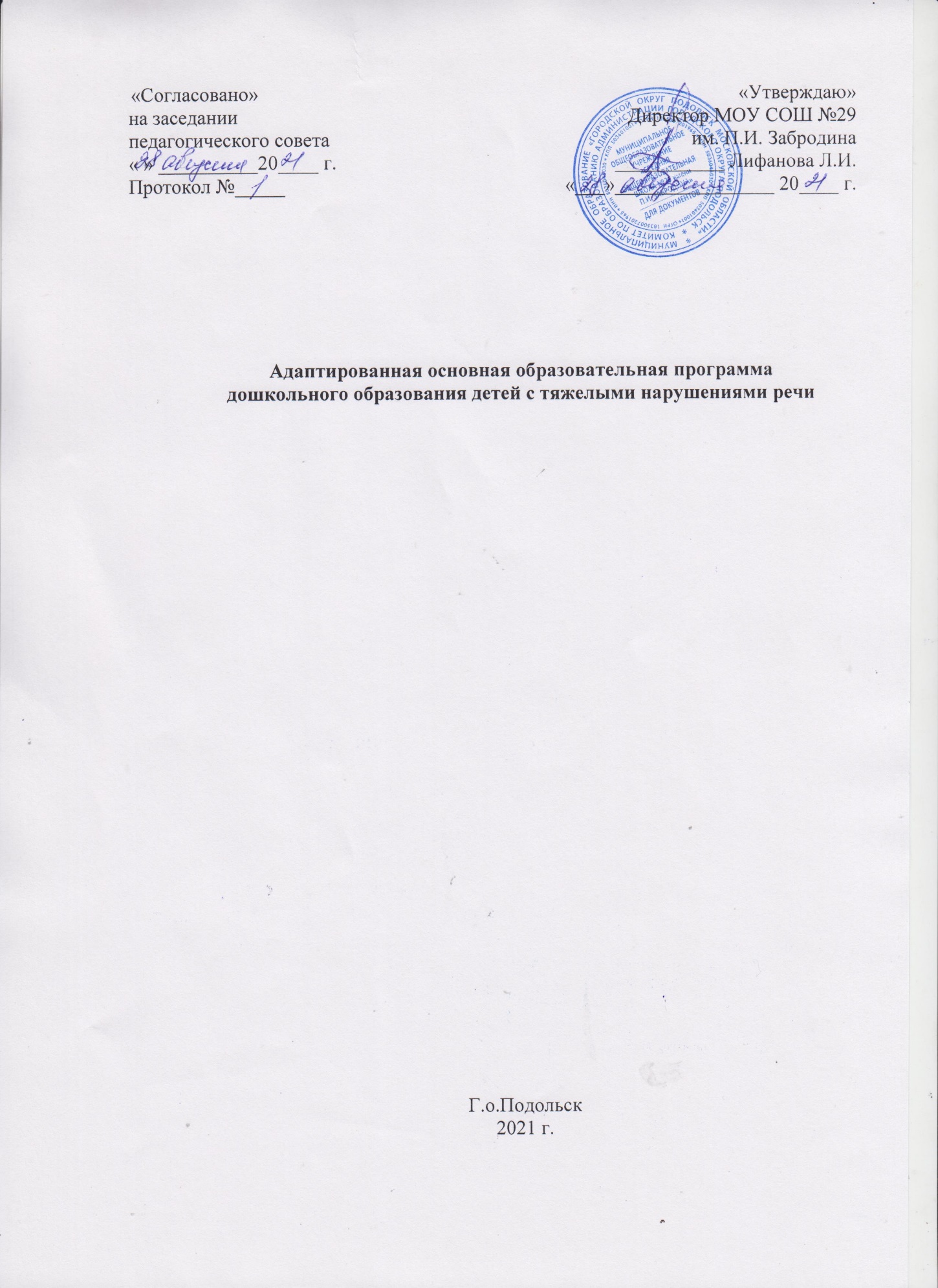 ОГЛАВЛЕНИЕI. Целевой раздел1.1. Пояснительная запискаАдаптированная основная образовательная программа Муниципального образовательного учреждения «Средняя общеобразовательная школа №29 им. П.И. Забродина» (дошкольного отделения) (далее - Программа) предназначена для специалистов, которые работают с воспитанниками, имеющими тяжелые нарушения речи (ТНР) и определяет содержание и организацию коррекционно-образовательной деятельности в группе компенсирующей направленности. Коррекционно-образовательная деятельность включает в себя логопедическую работу и работу по образовательным областям, соответствующим Федеральному государственному образовательному стандарту дошкольного образования (далее – ФГОС ДО), требования которого легли в основу данной Программы, что обеспечит разностороннее развитие воспитанников с речевыми нарушениями и подготовит их к школьному обучению.Коррекционная помощь детям с ограниченными возможностями здоровья (далее - ОВЗ) является одним из приоритетных направлений в области образования. Нарушение речевого развития разной степени выраженности и различного этиопатогенеза часто приводит к тяжелым системным нарушениям в дошкольном и школьном возрасте, что обуславливает актуальность Программы и необходимость ее внедрения в практику дошкольного образования для разностороннего развития детей, коррекции недостатков речевого развития, а также профилактики вторичных нарушений, развития личности, мотивации и способностей воспитанников в различных видах деятельности. Программа включает следующие образовательные области: социально-коммуникативное развитие; познавательное развитие; речевое развитие; художественно-эстетическое развитие; физическое развитие.Срок реализации – два года.Нормативно-правовую базу для разработки Программы коррекционно-развивающей образовательной деятельности составляют: Конвенция о правах ребёнка (одобрена Генеральной Ассамблеей ООН 20.11.1989);Федеральный закон от 29 декабря 2012 г. № 273-ФЗ «Об образовании в Российской Федерации»; Федеральный закон Российской Федерации «Об основных гарантиях прав ребенка в РФ» от 24.07.1998 № 124-Ф3;Постановление Правительства Российской Федерации от 23.05. 2015 №4927 «О федеральной целевой программе развития образования на 2016 – 2020 годы»;Приказ МОиН РФ «Об утверждении федерального государственного образовательного стандарта дошкольного образования» от 17 октября 2013 г. №1155;Приказ Министерства образования и науки Российской Федерации от 30 августа 2013 г. № 1014 «Об утверждении порядка организации и осуществления образовательной деятельности по основным общеобразовательным программам - образовательным программам дошкольного образования»;Постановление Главного государственного санитарного врача Российской Федерации от 15 мая 2013 года №26 «Об утверждении СанПиН 2.4.1.3049-13 «Санитарно-эпидемиологические требования к устройству, содержанию и организации режима работы дошкольных образовательных организаций»; Письмо Министерства образования Российской Федерации «О психолого-медико-педагогическом консилиуме (ПМПк) образовательного учреждения» от 27.03.2000 г. № 27/901 – 6;Устав ДОУ;Примерная адаптированная программа основная общеобразовательная программа для детей с тяжелыми нарушениями речи под редакцией профессора Л. В. Лопатиной (С – Пб., 2014. — 386 с.);Общеобразовательная программа дошкольного образования «ОТ РОЖДЕНИЯ ДО ШКОЛЫ». / Под ред. Н. Е. Вераксы, Т. С Комаровой, М. А. Васильевой (М.: МОЗАИКА СИНТЕЗ, 2014 — 368 с.); Образовательная программа Муниципального образовательного учреждения «Средняя общеобразовательная школа №29 им. П.И. Забродина» (дошкольного отделения);Программа логопедической работы по преодолению общего недоразвития речи у детей. Авторы: Т.Б. Филичева, Г.В. Чиркина, Т.В. Туманова.Таким образом, Программа разработана с учетом целей и задач основной образовательной программы дошкольного образования, потребностей и возможностей воспитанников ДОУ. Цели, задачи и принципы реализации программыЦель: проектирование модели коррекционно-развивающей психолого-педагогической работы, максимально обеспечивающей создание условий для развития ребенка с ТНР, его позитивной социализации, личностного развития, развития инициативы и творческих способностей на основе сотрудничества со взрослыми и сверстниками в соответствующих возрасту видах деятельности.Цель реализации программы – построение системы коррекционно - развивающей работы для обеспечения равных стартовых возможностей воспитанникам, имеющим трудности в освоении систем родного языка.Задачи реализации программы:Одной из основных задач Программы является овладение детьми самостоятельной, связной, грамматически правильной речью и коммуникативными навыками, фонетической системой русского языка, элементами грамоты, что формирует психологическую готовность к обучению в школе и обеспечивает преемственность со следующей ступенью системы общего образования, доступное и качественное образование детей дошкольного возраста с ТНР достигается через решение следующих задач:– реализация адаптированной основной образовательной программы;– коррекция недостатков психофизического развития детей с ТНР;– охрана и укрепление физического и психического детей с ТНР, в том числе их эмоционального благополучия;– обеспечение равных возможностей для полноценного развития ребенка с ТНР в период дошкольного детства независимо от места проживания, пола, нации, языка, социального статуса;– создание благоприятных условий развития в соответствии с их возрастными, психофизическими и индивидуальными особенностями, развитие способностей и творческого потенциала каждого ребенка с ТНР как субъекта отношений с другими детьми, взрослыми и миром;– объединение обучения и воспитания в целостный образовательный процесс на основе духовно-нравственных и социокультурных ценностей, принятых в обществе правил и норм поведения в интересах человека, семьи, общества;– формирование общей культуры личности детей с ТНР, развитие их социальных, нравственных, эстетических, интеллектуальных, физических качеств, инициативности, самостоятельности и ответственности ребенка, формирование предпосылок учебной деятельности;– формирование социокультурной среды, соответствующей психофизическим и индивидуальным особенностям детей с ТНР;– обеспечение психолого-педагогической поддержки семьи и повышение компетентности родителей (законных представителей) в вопросах развития и образования, охраны и укрепления здоровья детей с ТНР;– обеспечение преемственности целей, задач и содержания дошкольного общего и начального общего образования.В основу создания Программы положены следующие принципы дошкольного образования, изложенные в ФГОС ДО:Принцип доступности;Принцип последовательности и систематичности;Принцип прочности усвоения знаний;Принцип наглядности;Принцип индивидуального подхода к обучению и воспитанию;Принцип гуманно-личностного отношения к ребенку;Принцип социально-адаптирующей направленности образования;Принцип коррекционно-компенсирующей направленности образования;Принцип единства в реализации коррекционных, профилактических и развивающих задач;Принцип реализации деятельностного подхода в обучении и воспитании;Принцип комплексного применения методов педагогического и психологическоговоздействия;Принцип развития коммуникации, речевой деятельности и языка, как средства,обеспечивающего развитие речи и мышления;Принцип личностно-ориентированного взаимодействия взрослого с ребенком;Принцип вариативности коррекционно-развивающего образования;Принцип активного привлечения ближайшего социального окружения к работе сребенком.	Возрастные и индивидуальные особенности детей, посещающих логопедическую группуВозрастные особенности детей от 5 до 6 лет. На шестом году жизни ребенка происходят важные изменения в развитии речи. Для детей этого возраста становится нормой правильное произношение звуков. Сравнивая свою речь с речью взрослых, дошкольник может обнаружить собственные речевые недостатки. Ребенок шестого года жизни свободно использует средства интонационной выразительности: может читать стихи грустно, весело или торжественно, способен регулировать громкость голоса и темп речи в зависимости от ситуации (громко читать стихи на празднике или тихо делиться своими секретами и т.п.). Дети начинают употреблять обобщающие слова, синонимы, антонимы, оттенки значений слов, многозначные слова. Словарь детей также активно пополняется существительными, обозначающими названия профессий, социальных учреждений (библиотека, почта, универсам, спортивный клуб и т.д.); глаголами, обозначающими трудовые действия людей разных профессий, прилагательными и наречиями, отражающими качество действий, отношение людей к профессиональной деятельности. Дети учатся самостоятельно строить игровые и деловые диалоги, осваивая правила речевого этикета, пользоваться прямой и косвенной речью; в описательном и повествовательном монологах способны передать состояние героя, его настроение, отношение к событию, используя эпитеты, сравнения. К 6 годам дети обладают довольно большим запасом представлений об окружающем, которые получают благодаря своей активности, стремлению задавать вопросы и экспериментировать. Отсутствует точная ориентация во временах года, днях недели. Дети хорошо усваивают названия тех дней недели и месяцев года, с которыми связаны яркие события. Внимание детей становится более устойчивым и произвольным. Ребенок способен удерживать в памяти большой объем информации. При этом для запоминания дети уже могут использовать несложные приемы и средства (в качестве подсказки могут выступать карточки или рисунки). В 5–6 лет ведущее значение приобретает наглядно-образное мышление, которое позволяет ребенку решать более сложные задачи с использованием обобщенных наглядных средств (схем, чертежей и пр.) и обобщенных представлений о свойствах различных предметов и явлений. К наглядно-действенному мышлению дети прибегают в тех случаях, когда сложно без практических проб выявить необходимые связи и отношения. Возрастные особенности детей от 6 до 7 лет.В сюжетно-ролевых играх дети этого возраста начинают осваивать сложные взаимодействия людей, отражающие характерные значимые жизненные ситуации, например, свадьбу, рождение ребенка, болезнь, трудоустройство. Игровые действия детей становятся более сложными, обретают особый смысл, который не всегда открывается взрослому. Продолжает развиваться восприятие, образное мышление. Продолжают развиваться навыки обобщения и рассуждения, но они в значительной степени еще ограничиваются наглядными признаками ситуации. Внимание дошкольников становится произвольным, время произвольного сосредоточения достигает 30 минут. Продолжают развиваться все компоненты речи, диалогическая и некоторые виды монологической речи. Расширяется словарь. Дети начинают активно употреблять обобщающие существительные, синонимы, антонимы, прилагательные. В подготовительной к школе группе завершается дошкольный возраст: ребенок обладает высоким уровнем познавательного и личностного развития, что позволяет ему в дальнейшем успешно учиться в школе. Характеристика особенностей детей с общим недоразвитием речи.Общее недоразвитие речи проявляется в нарушении различных компонентов речи:звукопроизношения, фонематических процессов, лексико-грамматического строя, связной речи, снижением объема словаря разной степени выраженности. Характеристика речи детей с логопедическим заключением «Общее недоразвитие речи II уровня речевого развития» (далее ОНР II ур.р.р.)Общение осуществляется посредством использования постоянного, хотя все еще искаженного и ограниченного запаса общеупотребительных слов.Дифференцированно обозначаются названия предметов, действий. Отдельных признаков. На этом уровне возможно пользование местоимениями, а иногда союзами, простыми предлогами в элементарных значениях. Дети могут ответить на вопросы по картине, связанные с семьей, знакомыми событиями окружающей жизни.Речевая недостаточность отчетливо проявляется во всех компонентах. Дети пользуются только простыми предложениями, состоящими из 2-3, редко 4 слов. Словарный запас значительно отстает от возрастной нормы: выявляется незнание многих слов, обозначающих части тела, животных и их детенышей, одежды, мебели, профессий.Отмечаются ограниченные возможности использования предметного словаря. Словаря действий, признаков. Дети не знают названий цвета предмета, его формы, размера, заменяют слова близкими по смыслу.Отмечаются грубые ошибки в употреблении грамматических конструкций:- смешение падежных форм («едет машину»)- нередкое употребление существительных в именительном падеже, а глаголов – в инфинитиве или форме 3-го лица единственного или множественного числа настоящего времени- в употреблении числа и рода глаголов, при изменении существительных по числам («два каси» - два карандаша)- отсутствие согласования прилагательных с существительными, числительных с существительными.Много трудностей испытывают дети при пользовании предложными конструкциями: часто предлоги опускаются вообще, а существительное при этом употребляется в исходной форме («книга идит то» - книга лежит на столе); возможна и замена предлога («гиб лятёт на делевим» -гриб растет под деревом). Союзы и частицы употребляются редко. Понимание обращенной речи на втором уровне значительно развивается за счет различения некоторых грамматических форм (в отличие от 1 уровня), дети могут ориентироваться на морфологические элементы, которые приобретают для них смыслоразличительное значение.Это относится к различению и пониманию форм единственного и множественного числа существительных и глаголов (особенно с ударными окончаниями), форм мужского и женского рода глаголов прошедшего времени. Затруднения остаются при понимании форм числа и рода прилагательных.Значения предлогов различаются только в хорошо знакомой ситуации. Усвоение грамматических закономерностей в большей степени относится к тем словам, которые рано вошли в активную речь детей.Фонетическая сторона речи характеризуется наличием многочисленных искажений звуков, замен и смешений. Нарушено произношение мягких и твердых звуков, шипящих, свистящих, аффрикат, звонких и глухих. Проявляется диссоциация между способностью правильно произносить звуки в изолированном положении и их употреблением в спонтанной речи.Типичными остаются и затруднения  в усвоении звуко-слоговой структуры. Нередко при правильном воспроизведении контура слов нарушается звуконаполняемость: перестановка слогов, звуков, замена и уподобление слогов («морашки» - ромашки, «кукика» - клубника). Многосложные слова редуцируются.У детей выявляется недостаточность фонематического восприятия, их неподготовленность к овладению звуковым анализом и синтезом.Характеристика речи детей с логопедическим заключением «Общее недоразвитие речи III уровня речевого развития» (далее ОНР III ур.р.р.)ОНР III ур.р.р характеризуется тем, что у детей с данным логопедическим заключением разговорная речь становится более развернутой, отсутствуют грубые отклонения в развитии фонетико-фонематической и лексико-грамматической стороны речи. В целом в речи этих детей наблюдаются замены слов, близких по значению, отдельные аграмматичные фразы, искажения звукослоговой структуры некоторых слов, недостатки произношения наиболее сложных по артикуляции звуков.Активный, и особенно пассивный, словарь детей значительно обогащается за счет существительных и глаголов. Вместе с тем в процессе речевого общения часто имеет место неточный отбор слов, следствием чего являются вербальные парафазии («Мама моет ребенка в корыте», кресло — «диван», смола — «зола», вязать — «плести», строгать — «чистить»).Дети ОНР III ур.р.р используют в речи в основном простые предложения. При употреблении сложных предложений, выражающих временные, пространственные, причинно-следственные отношения, появляются выраженные нарушения. Характерными для этого уровня являются и нарушения словоизменения. В речи детей наблюдается еще большое количество ошибок при согласовании, управлении. Наиболее распространенными являются следующие ошибки: неправильное употребление некоторых форм существительных множественного числа («стулы», «браты», «уша»), смешение окончаний существительных мужского и женского рода в косвенных падежах («висит ореха»), замена окончаний существительных среднего рода в именительном падеже окончанием существительных женского рода (копыто — «копыта», корыто — «корыта», зеркало — «зеркалы»), склонение имен существительных среднего рода как существительных женского рода («пасет стаду», «зашиб копыту»), неправильные падежные окончания слов женского рода с основой на мягкий согласный («солит сольи», «нет мебеля»), ошибочные ударения в слове, нарушение дифференциации вида глаголов («сели, пока не перестал дождь»), ошибки в беспредложном и предложном управлении («пьет вода», «кладет дров»), неправильное согласование существительного и прилагательного, особенно в среднем роде («небо синяя», «солнце огненная»). Иногда встречается и неправильное согласование глаголов с существительными («мальчик рисуют»).На этом уровне речевого развития наблюдаются и нарушения словообразования. Эти нарушения проявляются в трудностях дифференциации родственных слов, в непонимании значения словообразующих морфем, в невозможности выполнения заданий на словообразование.Звуковая сторона речи детей, находящихся на этом уровне речевого развития, существенно улучшается по сравнению с первым и вторым уровнем. Исчезает смазанность, диффузность произношения артикуляторно простых звуков. Остаются лишь нарушения произношения некоторых артикуляторно сложных звуков. Слоговая структура слова воспроизводится правильно, однако еще остаются искажения звуковой структуры многосложных слов со стечением согласных (колбаса — «кобалса», сковорода— «скадава»). Искажения звукослоговой структуры слова проявляются в основном при воспроизведении малознакомых слов.Фонематическое развитие характеризуется отставанием, что проявляется в трудностях овладения чтением и письмом.1.2. Планируемые результаты освоения программыЦелевые ориентиры освоения Программы детьми старшего дошкольного возраста с ТНРЛогопедическая работаРебенок:- обладает сформированной мотивацией к школьному обучению;- усваивает значения новых слов на основе углубленных знаний о предметах и явлениях окружающего мира;- употребляет слова, обозначающие личностные характеристики, с эмотивным значением, многозначные;- умеет подбирать слова с противоположным и сходным значением;- умеет осмысливать образные выражения и объяснять смысл поговорок (при необходимости прибегает к помощи взрослого);- правильно употребляет грамматические формы слова; продуктивные и непродуктивные словообразовательные модели;- умеет подбирать однокоренные слова, образовывать сложные слова;- умеет строить простые распространенные предложения; предложения с однородными членами; простейшие виды сложносочиненных и сложноподчиненных предложений; сложноподчиненных предложений с использованием подчинительных союзов;- составляет различные виды описательных рассказов, текстов (описание, повествование, с элементами рассуждения) с соблюдением цельности и связности высказывания;- умеет составлять творческие рассказы;- осуществляет слуховую и слухопроизносительную дифференциацию звуков по всем дифференциальным признакам;- владеет простыми формами фонематического анализа, способен осуществлять сложные формы фонематического анализа (с постепенным переводом речевых умений во внутренний план), осуществляет операции фонематического синтеза;- владеет понятиями «слово» и «слог», «предложение»;- осознает слоговое строение слова, осуществляет слоговой анализ и синтез слов (двухсложных с открытыми, закрытыми слогами, трехсложных с открытыми слогами, односложных);- умеет составлять графические схемы слогов, слов, предложений;- знает печатные буквы (без употребления алфавитных названий), умеет их воспроизводить;- правильно произносит звуки (в соответствии с онтогенезом);- воспроизводит слова различной звукослоговой структуры (изолированно и в условиях контекста).Социально-коммуникативное развитиеРебенок:- владеет основными продуктивной деятельности, проявляет инициативу и самостоятельность в разных видах деятельности: в игре, общении, конструировании и др.;- выбирает род занятий, участников по совместной деятельности, избирательно и устойчиво взаимодействует с детьми;- участвует в коллективном создании замысла в игре и на занятиях;- передает как можно более точное сообщение другому, проявляя внимание к собеседнику;- регулирует свое поведение в соответствии с усвоенными нормами и правилами, проявляет кооперативные умения в процессе игры, соблюдая отношения партнерства, взаимопомощи, взаимной поддержки (сдерживает агрессивные реакции, справедливо распределяет роли, помогает друзьям и т.п.);- отстаивает усвоенные нормы и правила перед ровесниками и взрослыми;- использует в играх знания, полученные в ходе экскурсий, наблюдений, знакомства с художественной литературой, картинным материалом, народным творчеством, историческими сведениями, мультфильмами и т.п.;- переносит ролевые действия в соответствии с содержанием игры на ситуации, тематически близкие знакомой игре;- стремится к самостоятельности, проявляет относительную независимость от взрослого.Познавательное развитиеРебенок:- обладает сформированными представления о форме, величине, пространственных отношениях элементов конструкции, умеет отражать их в речи;- использует в процессе продуктивной деятельности все виды словесной регуляции: словесного отчета, словесного сопровождения и словесного планирования деятельности;- выполняет схематические рисунки и зарисовки выполненных построек (по групповому и индивидуальному заданию);- самостоятельно анализирует объемные и графические образцы, создает конструкции на основе проведенного анализа;- воссоздает целостный образ объекта из разрезных предметных и сюжетных картинок, сборно-разборных игрушек, иллюстрированных кубиков и пазлов;- устанавливает причинно-следственные связи между условиями жизни, внешними и функциональными свойствами в животном и растительном мире на основе наблюдений и практического экспериментирования;- демонстрирует сформированные представления о свойствах и отношениях объектов;- моделирует различные действия, направленные на воспроизведение величины, формы предметов, протяженности, удаленности с помощью пантомимических, знаково-символических графических и других средств на основе предварительного тактильного и зрительного обследования предметов и их моделей;- владеет элементарными математическими представлениями: количество в пределах десяти, знает цифры 0, 1–9 в правильном и зеркальном (перевернутом) изображении, среди наложенных друг на друга изображений, соотносит их с количеством предметов; решает простые арифметические задачи устно, используя при необходимости в качестве счетного материала символические изображения (палочки, геометрические фигуры);- определяет пространственное расположение предметов относительно себя (впереди, сзади, рядом со мной, надо мной, подо мной), геометрические фигуры и тела;- определяет времена года (весна, лето, осень, зима), части суток (утро, день, вечер, ночь);- использует в речи математические термины, обозначающие величину, форму, количество, называя все свойства, присущие объектам, а также свойства, не присущие объектам, с использованием частицы не;- владеет разными видами конструирования (из бумаги, природного материала, деталей конструктора);- создает предметные и сюжетные композиции из строительного материала по образцу, схеме, теме, условиям, замыслу (восемь-десять деталей);Речевое развитиеРебенок:- самостоятельно получает новую информацию (задает вопросы, экспериментирует);- правильно произносит все звуки, замечает ошибки в звукопроизношении;- грамотно использует все части речи, строит распространенные предложения;- владеет словарным запасом, связанным с содержанием эмоционального, бытового, предметного, социального и игрового опыта детей;- использует обобщающие слова, устанавливает и выражает в речи антонимические и синонимические отношения;- объясняет значения знакомых многозначных слов;- пересказывает литературные произведения, по иллюстративному материалу (картинкам, картинам, фотографиям), содержание которых отражает эмоциональный, игровой, трудовой, познавательный опыт детей;- пересказывает произведение от лица разных персонажей, используя языковые (эпитеты, сравнения, образные выражения) и интонационно-образные (модуляция голоса, интонация) средства выразительности речи;- выполняет речевые действия в соответствии с планом повествования, составляет рассказы по сюжетным картинкам и по серии сюжетных картинок, используя графические схемы, наглядные опоры;- отражает в речи собственные впечатления, представления, события своей жизни, составляет с помощью взрослого небольшие сообщения, рассказы «из личного опыта»;- владеет языковыми операции, обеспечивающими овладение грамотой.Художественно-эстетическое развитиеРебенок:- стремится к использованию различных средств и материалов в процессе изобразительной деятельности (краски, карандаши, волоконные карандаши, восковые мелки, пастель, фломастеры, цветной мел для рисования, пластилин, цветное и обычное тесто для лепки, различные виды бумаги, ткани для аппликации и т. д.);- владеет разными способами вырезания (из бумаги, сложенной гармошкой, сложенной вдвое и т.п.);- знает основные цвета и их оттенки, смешивает и получает оттеночные цвета красок;- понимает доступные произведения искусства (картины, иллюстрации к сказкам и рассказам, народная игрушка: семеновская матрешка, дымковская и богородская игрушка);- умеет определять замысел изображения, словесно его формулировать, следовать ему в процессе работы и реализовывать его до конца, объяснять в конце работы содержание, получившегося продукта деятельности;- эмоционально откликается на воздействие художественного образа, понимает содержание произведений и выражает свои чувства и эмоции с помощью творческих рассказов;- проявляет интерес к произведениям народной, классической и современной музыки, к музыкальным инструментам;- имеет элементарные представления о видах искусства;- воспринимает музыку, художественную литературу, фольклор;- сопереживает персонажам художественных произведений.Физическое развитие выполняет основные виды движений и упражнения по словесной инструкции взрослых; выполняет согласованные движения, а также разноименные и разнонаправленные движения; выполняет разные виды бега; сохраняет заданный темп (быстрый, средний, медленный) во время ходьбы; осуществляет элементарное двигательное и словесное планирование действий в ходе спортивных упражнений; знает и подчиняется правилам подвижных игр, эстафет, игр с элементами спорта;  владеет элементарными нормами и правилами здорового образа жизни (в питании, двигательном режиме, закаливании, при формировании полезных привычек и др.).II. Содержательный раздел2.1. Направления логопедической работы с воспитанниками старшей группы с ТНРОсновным в содержании логопедических занятий является совершенствование механизмов языкового уровня речевой деятельности. В качестве первостепенной задачи выдвигается развитие связной речи детей на основе дальнейшего расширения и уточнения словаря импрессивной и экспрессивной речи, возможностей дифференцированного употребления грамматических форм слова и словообразовательных моделей (параллельно с формированием звукопроизношения и слухопроизносительных дифференцировок), различных синтаксических конструкций. Таким образом, коррекционно-логопедическое воздействие направлено на развитие различных компонентов языковой способности (фонетического, лексического, словообразовательного, морфологического, семантического).В процессе работы над активной речью детей большое внимание уделяется переработке накопленных знаний, дальнейшей конкретизации и дифференциации понятий, формированию умений устанавливать причинно-следственные связи между событиями и явлениями с целью определения их последовательности и ориентировки во времени. Расширение и уточнение понятий и представлений, словаря импрессивной и экспрессивной речи, овладение разнообразными способами словоизменения и словообразования и синтаксическими конструкциями, установление логических связей и последовательности событий является основой для дальнейшего обучения детей составлению связных рассказов.В этот период продолжается и усложняется работа по совершенствованию анализа и синтеза звукового состава слова, отрабатываются навыки элементарного фонематического анализа и формируется способность к осуществлению более сложных его форм с постепенным переводом речевых умений во внутренний план.На логопедических занятиях большое внимание уделяется накоплению и осознанию языковых явлений, формированию языковых обобщений, становлению «чувства языка», что становится базой для формирования метаязыковой деятельности и способствует подготовке детей с ТНР к продуктивному усвоению школьной программы. Обучение грамоте детей с ТНР рассматривается как средство приобретения первоначальных школьных навыков. Одним из важнейших направлений работы по обучению грамоте является изучение детьми звукобуквенного состава слова. Наблюдение над звуковым составом слов, выделение общих и дифференциация сходных явлений, развитие фонематического анализа и синтеза создают основу для формирования у детей четких представлений о звуковом составе слова, способствует закреплению правильного произношения. Дети обучаются грамоте на материале правильно произносимых звуков и слов. Последовательность изучения звуков и букв определяется усвоенностью произношения звуков и возможностями их различения на слух.Наряду с развитием звукового анализа на этой ступени проводится работа по развитию языкового анализа и синтеза на уровне предложения и слова (слогового). Параллельно с изучением звуков и букв предусматривается знакомство с элементарными правилами грамматики и правописания.Сформированные на логопедических занятиях речевые умения закрепляются другими педагогами и родителями.2.1.1. Педагогические ориентиры:- работать над совершенствованием процессов слухового и зрительного восприятия, внимания, памяти, мыслительных операций анализа, синтеза, сравнения, обобщения, классификации;- развивать общую, ручную, артикуляторную моторику;- осуществлять коррекцию нарушений дыхательной и голосовой функций;- расширять объем импрессивной и экспрессивной речи и уточнять предметный (существительные), предикативный (глаголы) и адъективный (прилагательные) компоненты словаря, вести работу по формированию семантической структуры слова, организации семантических полей;- совершенствовать восприятие, дифференциацию и навыки употребления детьми грамматических форм слова и словообразовательных моделей, различных типов синтаксических конструкций;- совершенствовать навыки связной речи детей;- вести работу по коррекции нарушений фонетической стороны речи, по развитию фонематических процессов;- формировать мотивацию детей к школьному обучению, учить их основам грамоты.2.1.2. Подготовительный этап логопедической работыФормирование произвольного слухового и зрительного восприятия, внимания и памяти, зрительно-пространственных представлений.Закрепление усвоенных объемных и плоскостных геометрических форм. Освоение новых объемных и плоскостных форм (ромб, пятиугольник, трапеция, куб, пирамида). Обучение зрительному распознаванию и преобразованию геометрических фигур, воссозданию их по представлению и описанию. Совершенствование навыка стереогноза. Обозначение формы геометрических фигур и предметов словом.Закрепление усвоенных величин предметов. Обучение упорядочению групп предметов (до 10) по возрастанию и убыванию величин. Обозначение величины предметов (ее параметров) словом.Закрепление усвоенных цветов. Освоение новых цветов (фиолетовый, серый) и цветовых оттенков (темно-коричневый, светло-коричневый). Обучение различению предметов по цвету и цветовым оттенкам. Обозначение цвета и цветовых оттенков словом.Обучение классификации предметов и их объединению во множество по трем-четырем признакам.Совершенствование навыка определения пространственных отношений (вверху, внизу, справа, слева, впереди, сзади), расположения предмета по отношению к себе. Обучение определению пространственного расположения между предметами. Обозначение пространственного расположения предметов словом. Обучение узнаванию контурных, перечеркнутых, наложенных друг на друга изображений. Обучение восприятию и узнаванию предметов, картинок по их наименованию (организация восприятия по слову).Расширение объема зрительной, слуховой и слухоречевой памяти. Совершенствование процессов запоминания и воспроизведения (с использованием предметов, семи-восьми предметных картинок, геометрических фигур, пяти-семи неречевых звуков и слов).Формирование кинестетической и кинетической основы движений в процессе развития общей, ручной и артикуляторной моторики.Дальнейшее совершенствование двигательной сферы детей. Обучение их выполнению сложных двигательных программ, включающих последовательно и одновременно организованные движения (при определении содержания работы по развитию общей моторики на логопедических занятиях логопед исходит из программных требований образовательной области «Физическое развитие»). Совершенствование кинестетической основы движений пальцев рук по словесной инструкции.Развитие кинетической основы движений пальцев рук в процессе выполнения последовательно организованных движений и конструктивного праксиса.Формирование кинетической основы движений пальцев рук в процессе выполнения одновременно организованных движений, составляющих единый двигательный навык. Совершенствование кинестетической основы артикуляторных движений и формирование нормативных артикуляторных укладов звуков. Развитие кинетической основы артикуляторных движений. Совершенствование движений мимической мускулатуры по словесной инструкции. Нормализация мышечного тонуса мимической и артикуляторной мускулатуры путем проведения дифференцированного логопедического массажа (преимущественно в работе с детьми, страдающими дизартрией, с учетом локализации поражения, характера и распределения нарушений мышечного тонуса).Формирование мыслительных операций анализа, синтеза, сравнения, обобщения, классификации. Совершенствование основных компонентов мыслительной деятельности. Формирование логического мышления. Обучение умению рассуждать логически на основе обогащения детского опыта и развития представлений об окружающей действительности, а также умению представлять индуктивно-дедуктивные доказательства. Обучение планированию деятельности и контролю ее при участии речи.Развитие анализа, сравнения, способности выделять существенные признаки и мысленно обобщать их по принципу аналогии. Обучение детей активной поисковой деятельности. Обучение самостоятельному определению существенного признака для классификации на его основе. Формирование конкретных, родовых, видовых понятий и общих представлений различной степени обобщенности. Учить детей обобщать конкретные понятия с помощью родовых понятий, обобщать понятия через абстрактное родовое понятие, обобщать понятия через выделение признаков различия и сходства «Назови, какие бывают», («Назови одним словом», «Разложи картинки», «Сравни предметы» и т. п.). Обучение мысленному установлению связей, объединению предметов, их частей или признаков («Дополни до целого», «Сложи картинку»). Формирование умения устанавливать причинно-следственные зависимости.Обучение детей пониманию иносказательного смысла загадок без использования наглядной опоры (на основе игрового и житейского опыта).Формирование слухозрительного и слухомоторного взаимодействия в процессе восприятия и воспроизведения ритмических структур. Обучение восприятию, оценке ритмов (до шести ритмических сигналов) и их воспроизведению по речевой инструкции (без опоры на зрительное восприятие).Формирование понятий «длинное» и «короткое», «громкое звучание» и «тихое звучание» с использованием музыкальных инструментов. Обучение детей обозначению различных по длительности и громкости звучаний графическими знаками.Обучение детей восприятию, оценке неакцентированных и акцентированных ритмических структур и их воспроизведению по образцу и по речевой инструкции: /// ///; // ///; /–; –/; //– –; — –//; –/–/ (где / — громкий удар, —— тихий звук); ___ . ; …___; .___.___ (где ___ — длинное звучание, . — короткое звучание).Формирование сенсорно-перцептивного уровня восприятия (в работе с детьми, страдающими дизартрией).Совершенствование распознавания звуков, направленного восприятия звучания речи. Обучение детей умению правильно слушать и слышать речевой материал. Формирование четкого слухового образа звука.2.1.3. Основной этап логопедической работыОсновное содержаниеРасширение пассивного словаря, развитие импрессивной речи в процессе восприятия и дифференциации грамматических форм словоизменения и словообразовательных моделей, различных типов синтаксических конструкций. Расширение объема и уточнение предметного, предикативного и адъективного словаря импрессивной речи параллельно с расширением представлений об окружающей действительности и формированием познавательной деятельности.Усвоение значения новых слов на основе углубления знаний о предметах и явлениях окружающего мира. Совершенствование дифференциации в импрессивной речи форм существительных единственного и множественного числа мужского, женского и среднего рода, глаголов в форме единственного и множественного числа прошедшего времени, глаголов прошедшего времени по родам, грамматических форм прилагательных, предложных конструкций. Обучение различению в импрессивной речи возвратных и невозвратных глаголов («Покажи, кто моет, кто моется», «Покажи, кто одевает, кто одевается»). Обучение различению в импрессивной речи глаголов в форме настоящего, прошедшего и будущего времени («Покажи, где мальчик ест», «Покажи, где мальчик ел», «Покажи, где мальчик будет есть»).Обучение детей различению предлогов за — перед, за — у, под — из-за, за — из-за, около — перед, из-за — из-под (по словесной инструкции и по картинкам). Обучение детей различению предлогов со значением местоположения и направления действия (висит в шкафу — пошел в лес) с использованием графических схем.Обучение детей пониманию значения менее продуктивных уменьшительно-ласкательных суффиксов. Формирование понимания значения непродуктивных суффиксов: -ник, -ниц-, -инк-, -ин-, -ц, -иц-, -ец- («Покажи, где чай, где чайник», «Покажи, где сахар, где сахарница», «Покажи, где бусы, где бусина», «Покажи, где виноград, где виноградинка»). Формирование понимания суффиксов со значением «очень большой»: -ищ-, -ин- («Покажи, где нос, где носище», «Покажи, где дом, где домина»). Дифференциация уменьшительно-ласкательных суффиксов и суффиксов со значением «очень большой» («Покажи, где лапка, где лапища»).Совершенствование понимания значения приставок в-, вы-, при-, на- и их различения. Формирование понимания значений приставок с-, у-, под-, от-, -за-, по-, пере-, до- и их различение («Покажи, где мальчик входит в дом, а где выходит из дома», «Покажи, где птичка улетает из клетки, а где подлетает к клетке, залетает в клетку, перелетает через клетку»). Обучение детей пониманию логико-грамматических конструкций: сравнительных (Муха больше слона, слон больше мухи); инверсии (Колю ударил Ваня. Кто драчун?); активных (Ваня нарисовал Петю); пассивных (Петя нарисован Ваней). Совершенствование понимания вопросов по сюжетной картинке, по прочитанной сказке, рассказу (с использованием иллюстраций).Формирование предметного, предикативного и адъективного словаря экспрессивной речи.Совершенствование словаря экспрессивной речи, уточнение значения слов, обозначающих названия предметов, действий, состояний, признаков, свойств и качеств. Семантизация лексики (раскрытие смысловой стороны слова не только с опорой на наглядность, но и через уже усвоенные слова). Закрепление в словаре экспрессивной речи числительных: один, два, три, четыре, пять, шесть, семь, восемь, девять, десять.Совершенствование ономасиологического и семасиологического аспектов лексического строя экспрессивной речи. Обучение детей умению подбирать слова с противоположным (сильный — слабый, стоять — бежать, далеко — близко) и сходным (веселый — радостный, прыгать — скакать, грустно — печально) значением. Обучение детей использованию слов, обозначающих материал (дерево, металл, стекло, ткань, пластмасса, резина). Обучение детей осмыслению образных выражений в загадках, объяснению смысла поговорок. Формирование у детей умения употреблять слова: обозначающие личностные характеристики (честный, честность, скромный, скромность, хитрый, хитрость, ленивый, лень); с эмотивным значением (радостный, равнодушный, горе, ухмыляться); многозначные слова (ножка стула — ножка гриба, ушко ребенка — ушко иголки, песчаная коса — длинная коса у девочки).Совершенствование навыка осознанного употребления слов и словосочетаний в соответствии с контекстом высказывания.Формирование грамматических стереотипов словоизменения и словообразования в экспрессивной речи. Совершенствование навыков употребления форм единственного и множественного числа существительных мужского, женского и среднего рода в именительном падеже и косвенных падежах (без предлога и с предлогом). Закрепление правильного употребления в экспрессивной речи несклоняемых существительных. Совершенствование навыков употребления глаголов в форме изъявительного наклонения единственного и множественного числа настоящего времени, форм рода и числа глаголов прошедшего времени, глаголов совершенного и несовершенного вида. Обучение правильному употреблению и различению в экспрессивной речи возвратных и невозвратных глаголов (моет — моется, одевает — одевается, причесывает — причесывается).Совершенствование навыков согласования прилагательных с существительными мужского, женского и среднего рода единственного и множественного числа в именительном и косвенных падежах. Совершенствование навыков употребления словосочетаний, включающих количественное числительное (два и пять) и существительное.Совершенствование навыков различения в экспрессивной речи предлогов за — перед, за — у, под — из-под, за — из-за, около — перед, из-за —из-под и предлогов со значением местоположения и направления действия.Обучение детей правильному употреблению существительных, образованных с помощью непродуктивных суффиксов (-ниц-, -инк-,-ник, -ин, -ц-, -иц-, -ец-). Совершенствование навыка дифференциации в экспрессивной существительных, образованных с помощью уменьшительно-ласкательных суффиксов и суффиксов со значением «очень большой».Совершенствование навыков употребления глаголов, образованных с помощью приставок (в-, вы-, на-, при-, с-, у-, под-, от-, за-, по-, пре-, до-). Совершенствование навыков употребления притяжательных прилагательных, образованных с помощью суффиксов -ин-, -и- (без чередования) и относительных прилагательных с суффиксами -ов-, -ев-,-н-,-ан-, -енн-.Обучение правильному употреблению притяжательных прилагательных с суффиксом -и- (с чередованием): волк — волчий, заяц — заячий, медведь —медвежий. Обучение детей употреблению качественных прилагательных, образованных с помощью суффиксов -ив-, -чив-, -лив-, -оват-, -еньк- (красивый, улыбчивый, дождливый, хитроватый, беленький). Обучение употреблению сравнительной степени прилагательных, образованных синтетическим (при помощи суффиксов -ее (-ей), -е: белее, белей, выше) и аналитическим (при помощи слов более или менее: более чистый, менее чистый) способом.Обучение детей употреблению превосходной степени прилагательных, образованных синтетическим (при помощи суффиксов -ейш-, -айш-: высочайший, умнейший) и аналитическим (при помощи слов самый, наиболее: самый высокий, наиболее высокий) способом.Обучение детей подбору однокоренных слов (зима — зимний, зимовье, перезимовать, зимующие, зимушка). Обучение детей образованию сложных слов (снегопад, мясорубка, черноглазый, остроумный).Совершенствование навыка самостоятельного употребления грамматических форм слова и словообразовательных моделей.Формирование синтаксической структуры предложения. Развитие навыка правильно строить простые распространенные предложения, предложения с однородными членами, простейшие виды сложносочиненных и сложноподчиненных предложений. Обучение детей употреблению сложноподчиненных предложений с использованием подчинительных союзов потому что, если, когда, так как (Нужно взять зонтик, потому что на улице дождь. Цветы засохнут, если их не поливать. Когда закончится дождь, мы пойдем гулять. Так как Петя заболел, он не пошел в детский сад.).Формирование связной речи. Развитие навыков составления описательных рассказов (по игрушкам, картинам, на темы из личного опыта). Обучение составлению различных типов текстов (описание, повествование, с элементами рассуждения) с соблюдением цельности и связности высказывания. Обучение детей творческому рассказыванию на основе творческого воображения с использованием представлений, хранящихся в памяти, и ранее усвоенных знаний. Формирование умения четко выстраивать сюжетную линию, использовать средства связи, осознавать структурную организацию текста.Коррекция нарушений фонетической стороны речи. Уточнение произношения гласных звуков и согласных раннего онтогенеза. Формирование правильной артикуляции отсутствующих или нарушенных в произношении согласных звуков позднего онтогенеза, их автоматизация и дифференциация в различных фонетических условиях (в работе с детьми, страдающими дизартрией, учитывается локализация поражения, характер нарушения мышечного тонуса). Формирование умения осуществлять слуховую произносительную дифференциацию не нарушенных в произношении звуков, а в дальнейшем — звуков, с которыми проводилась коррекционная работа.Развитие простых форм фонематического анализа (выделение ударного гласного в начале слова, выделение звука в слове, определение последнего и первого звука в слове).Совершенствование навыка фонематического анализа и синтеза звукосочетаний (типа АУ) и слов (типа ум). Совершенствование фонематических представлений. Формирование способности осуществлять сложные формы фонематического анализа: определять местоположение звука в слове (начало, середина, конец); последовательность и количество звуков в словах (мак, дом, суп, каша, лужа, шкаф, кошка и др.) — с учетом поэтапного формирования умственных действий (по П. Я. Гальперину).Обучение детей осуществлению фонематического синтеза. Совершенствование фонематических представлений (по картинкам и по представлениям).Знакомство детей с понятиями «слово» и «слог» (как часть слова). Формирование у детей: осознания принципа слогового строения слова (на материале слов, произношение и написание которых совпадает); умения слышать гласные в слове, называть количество слогов, определять их последовательность; составлять слова из заданных слогов: двухсложные слова, состоящие из прямых открытых слогов (лиса, Маша), из открытого и закрытого слогов (замок, лужок), трехсложные слова, состоящие из прямых открытых слогов (малина, канава), односложные слова (сыр, дом).Совершенствование навыков воспроизведения слов различной звукослоговой структуры (изолированных и в условиях фонетического контекста) без стечения и с наличием одного стечения согласных звуков. Обучение правильному воспроизведению звукослоговой структуры слов, предъявляемых изолированно и в контексте: двух- и трехслоговых слов с наличием нескольких стечений согласных звуков (клумба, кружка, смуглый, спутник, снежинка, крыжовник, отвертка); четырехслоговых слов без стечения согласных звуков (пуговица, кукуруза, паутина, поросенок, жаворонок, велосипед). Совершенствование навыка осознанного использования различных интонационных структур предложений в экспрессивной речи (в различных ситуациях общения, в театрализованных играх).Коррекция нарушений движений артикуляторного аппарата, дыхательной и голосовой функций. Развитие орального праксиса в процессе выполнения специальных артикуляторных упражнений. Отработка объема, силы, точности, координации произвольных артикуляторных движений. Формирование двигательной программы в процессе произвольного переключения от одного артикуляторного элемента к другому и при выполнении одновременно организованных движений.Формирование и закрепление диафрагмального типа физиологического дыхания. Формирование речевого дыхания. Обучение умению выполнять спокойный, короткий вдох (не надувая щеки, не поднимая плечи) и плавный длительный выдох без речевого сопровождения (упражнения «Загони мяч в ворота», «Задуй свечу», «Снежинки» и др.) и с речевым сопровождением (на материале гласных звуков и их сочетаний, изолированных глухих щелевых согласных [Ф], [Х], [С], [Ш], [Щ], слогов с согласными звуками). Постепенное удлинение речевого выдоха при произнесении слов (сначала малослоговых, затем многослоговых, сначала с ударением на первый слог, затем с изменением места ударения). Постепенное удлинение речевого выдоха при распространении фразы (Птицы. Птицы летят. Птицы летят высоко. Птицы летят высоко в небе. Птицы летят высоко в голубом небе.).Совершенствование основных акустических характеристик голоса (сила, высота, тембр) в специальных голосовых упражнениях и самостоятельной речи (в работе с детьми, страдающими дизартрией, снятие голосовой зажатости и обучение свободной голосоподаче). Закрепление мягкой атаки голоса.Обучение грамоте. Формирование мотивации к школьному обучению. Знакомство с понятием «предложение». Обучение составлению графических схем предложения (простое двусоставное предложение без предлога, простое предложение из трех-четырех слов без предлога, простое предложение из трех-четырех слов с предлогом). Обучение составлению графических схем слогов, слов.Развитие языкового анализа и синтеза, подготовка к усвоению элементарных правил правописания: раздельное написание слов в предложении, точка (восклицательный, вопросительный знаки) в конце предложения, употребление заглавной буквы в начале предложения.Знакомство с печатными буквами А, У, М, О, П, Т, К, Э, Н, Х, Ы, Ф, Б, Д, Г, В, Л, И, С, З, Ш, Ж, Щ, Р, Ц, Ч (без употребления алфавитных названий).Обучение графическому начертанию печатных букв.Составление, печатание и чтение:- сочетаний из двух букв, обозначающих гласные звуки (АУ),- сочетаний гласных с согласным в обратном слоге (УТ),- сочетаний согласных с гласным в прямом слоге (МА),- односложных слов по типу СГС (КОТ),- двухсложных и трехсложных слов, состоящих из открытых слогов (ПАПА, АЛИСА),- двухсложных и трехсложных слов, состоящих из открытого и закрытого слогов (ЗАМОК, ПАУК, ПАУЧОК),- двухсложных слов со стечением согласных (ШУТКА),- трехсложных слов со стечением согласных (КАПУСТА),- предложений из двух-четырех слов без предлога и с предлогом (Ира мала. У Иры шар. Рита мыла раму. Жора и Рома играли.).Обучение детей по слоговому слитному чтению слов, предложений, коротких текстов.ТЕМАТИЧЕСКОЕ ПЛАНИРОВАНИЕ КОРРЕКЦИОННОЙ РАБОТЫОбразовательная область «Социально-коммуникативное развитие»Содержание образовательной области «Социально-коммуникативное развитие» направлено на всестороннее развитие у детей с ТНР навыков игровой деятельности, дальнейшее приобщение их к общепринятым нормам и правилам взаимоотношения со сверстниками и взрослыми, в том числе моральным, на обогащение первичных представлений о гендерной и семейной принадлежности.В этот период в коррекционно-развивающей работе с детьми взрослые создают и расширяют знакомые образовательные ситуации, направленные на стимулирование потребности детей в сотрудничестве, в кооперативных действиях со сверстниками во всех видах деятельности, продолжается работа по активизации речевой деятельности, по дальнейшему накоплению детьми словарного запаса.Характер решаемых задач позволяет структурировать содержание образовательной области «Социально-коммуникативное развитие» по следующим разделам:Игра.Представление о мире людей и рукотворных материалах.Безопасное поведение в быту, социуме, природе.Труд.Образовательную деятельность в рамках области «Социально-коммуникативное развитие» проводят воспитатели, интегрируя ее содержание с тематикой логопедической работы, проводимой логопедом. Совместная образовательная деятельность педагогов с детьми с ТНР следующие направления работы: - формирование представлений детей о разнообразии окружающего их мира людей и рукотворных материалов; воспитание правильного отношения к людям, к вещам и т. д.; - обучение способам поведения в обществе, отражающим желания, возможности и предпочтения детей. В процессе уточнения представлений о себе и окружающем мире у детей активизируется речевая деятельность, расширяется словарный запас. В этот период в рамках этой образовательной области большое внимание уделяется формированию у детей интеллектуальной и мотивационной готовности к обучению в школе. У детей старшего дошкольного возраста активно развивается познавательный интерес (интеллектуальный, волевой и эмоциональный компоненты). Взрослые, осуществляя совместную деятельность с детьми, обращают внимание на то, какие виды деятельности их интересуют, стимулируют их развитие, создают предметно-развивающую среду, исходя из потребностей каждого ребенка.Активными участниками образовательного процесса в области «Социально-коммуникативное развитие» являются родители детей, а также все специалисты, работающие с детьми с тяжелыми нарушениями речи.ИграНа данном этапе обучения детей с ТНР основное внимание обращается на совершенствование игровых действий и точное выполнение игровых правил в дидактических и подвижных играх и упражнениях.В этот период большое значение приобретает создание предметно- развивающей среды и привлечение детей к творческим играм. Воспитатели организуют сюжетно-ролевые и театрализованные игры с детьми, осуществляя косвенное руководство ими. Элементы сюжетно-ролевой и сюжетно-дидактической игры, театрализованные игры, подвижные, дидактические игры активно включаются в занятия с детьми по всем направлениям коррекционно-развивающей работы.Происходит активное приобщение детей к театрализованной деятельности:-  совершенствуются исполнительские умения детей (под руководством педагогов и самостоятельно); - обогащается театрально-игровой опыт детей (за счет освоения разных видов режиссерской театрализованной игры и игры-драматизации).Режиссерские игры проводятся с использованием настольного объемного и плоскостного театра, стендового театра на фланелеграфе, ковролинографе или магнитной доске, пальчикового театра, театра кукол би-ба-бо, театра на рукавичках, театра-оригами и т. п. В режиссерских играх дети используют разные предметы (ложки, прищепки, куклы-марионетки, образные игрушки и др.).Игры-драматизации представляют собой разыгрывание литературных произведений с полным или частичным костюмированием.Для постановок выбираются более сложные тексты, основой театрализованной игры становится фантазирование, которое впоследствии делает возможным применение таких психокоррекционных технологий, как сказкотерапия, куклотерапия и др. При обучении детей используются сказки, богатые диалогами, репликами, что дает ребенку возможность усвоить разнообразные выразительные вербальные и невербальные средства.В этот период дети учатся самостоятельно организовывать знакомые подвижные игры. Вводятся командные и спортивные игры, которые требуют большей четкости, точности выполнения заданий, групповой сплоченности и развитых двигательных навыков. (Содержание работы с детьми с использованием подвижных игр представлено в разделе «Физическое развитие» — раздел «Физическая культура».)На третьей ступени обучения детей с ТНР возрастает значение дидактических игр, которые активно используются в общеразвивающей и логопедической работе. Особая роль отводится дидактическим играм в процессе формирования у детей общефункциональных и специфических механизмов речевой деятельности. (Содержание работы с детьми с использованием дидактических игр представлено в разных разделах программы.)А) Сюжетно-ролевые игрыПедагогические ориентиры:– вызывать у детей интерес к творческим играм, желание поиграть в новую игру и наполнить знакомую игру новым содержанием;– побуждать детей использовать в играх знания, полученные в ходе экскурсий, наблюдений, знакомства с художественной литературой, картинным материалом, народным творчеством, историческими сведениями, мультфильмами и т. п.;– закреплять ролевые действия в соответствии с содержанием игры и умения переносить эти игровые действия на ситуации, тематически близкие знакомой игре;– предоставлять детям возможность обыгрывать сюжеты, играть роли в соответствии с их желаниями и интересами;– учить детей использовать в новых по содержанию играх различные натуральные предметы и их модели, предметы-заместители;– поддерживать желание детей изготавливать атрибуты для игры, учить их этому;– развивать воображение детей в ходе подвижных, сюжетно-ролевых и театрализованных игр с помощью воображаемых действий;– формировать умение детей моделировать различные постройки из крупного и мелкого строительного материала, которые могут быть использованы в процессе строительно-конструктивных, сюжетно-ролевых и театрализованных игр;– учить детей создавать воображаемую игровую ситуацию, брать на себя роль и действовать в соответствии с нею, проявляя соответствующие эмоциональные реакции по ходу игры;– закреплять кооперативные умения детей в процессе игры, проявлять отношения партнерства, взаимопомощи, взаимной поддержки;– учить детей отражать в играх свой жизненный опыт, включаться в игры и игровые ситуации по просьбе взрослого, других детей или самостоятельно;– учить детей играть в дидактические игры, формируя у них умения организаторов и ведущих игр;– в процессе игровой деятельности формировать речевую, интеллектуальную, эмоциональную и физическую готовность к обучению в школе.Основное содержаниеПодготовка к игре (вместе с детьми): изготовление игровых атрибутов (интеграция с разделом «Труд»). Строительно-конструктивные игры с последующим разыгрыванием сюжетов игр и т. п. (интеграция с образовательной областью «Познавательное развитие» — раздел «Конструирование»).Создание игровой предметно-развивающей среды, побуждающей детей дополнять предложенные педагогом игры, а также самостоятельно разворачивать игры в игровом уголке. Самостоятельная постройка автобуса, пожарной машины, корабля, поезда из игровых и бытовых предметов (мягкие модули, крупный строительный конструктор, стульчики, сервировочные столы) для дальнейшей игры (интеграция с образовательной областью «Познавательное развитие» — раздел «Конструирование»).Самостоятельные игры детей и игры с участием взрослых по различным темам, способствующим обогащению социально-бытового опыта дошкольников. Проигрывание сюжетных линий, соединение двух-трех сюжетных линий в единую игру, например, «Семья» и «Транспортные средства», «Магазин» и «Почта» (интеграция с разделами «Представления о мире людей и рукотворных материалах», «Безопасное поведение в быту, социуме, природе», «Труд»).Организация и проведение сюжетно-дидактических игр (при косвенном руководстве взрослым): «Азбука дорожного движения», «Азбука пожарной безопасности» и др. (интеграция с разделом «Безопасное поведение в быту, социуме, природе»).Игровые ситуации, в которых возникает необходимость менять сюжетную линию в определенных условиях (эти условия задаются взрослым или кем-то из детей по рекомендации педагога), например, в ходе игр «Космос», «Азбука пожарной безопасности», «Скорая помощь» и др.Сюжетно-ролевые игры, разворачивающиеся в нескольких планах: «Строители и инженеры», «Театр», «Мы творим» и др.Игры на малых батутах («Сказка», Джип», «Лукоморье»). Помощь детям в организации сюжетно-ролевой игры с использованием нестандартного игрового оборудования («Едем на джипе в гости», «Театр сказки» и др.) (интеграция с образовательной областью «Физическое развитие» — раздел «Физическая культура»).Б) Театрализованные игрыПедагогические ориентиры:- приобщать детей к театральной культуре, знакомить их с назначением театра, с видами и жанрами театрального искусства (драматический, музыкальный, кукольный, театр зверей, клоунада и пр.), - учить выбирать сюжеты для театрализованных игр, распределять роли на основе сценария, который разрабатывается вместе с детьми;- учить детей имитировать движения, голоса, преображаться в процессе театрализованных игр;- учить детей использовать предметы в новом значении, исходя из игровой ситуации;- учить детей подробно характеризовать главных и второстепенных героев игры;- учить детей пересказывать произведение от лица разных персонажей, используя языковые (эпитеты, сравнения, образные выражения) и интонационно-образные (модуляция голоса, интонация) средства выразительности речи;- учить детей согласовывать свои действия с партнерами, проявлять творческую активность на всех этапах работы над спектаклем;- развивать в процессе режиссерской игры игровые действия с изображениями предметов и предметами-заместителями, имеющими внешнее сходство с реальными предметами, но в чем-то отличающимися от них;- учить детей готовить сцену, декорации, театральных кукол и простые костюмы к театрализованным играм и детским спектаклям (вместе со взрослыми);- учить детей формулировать главную идею литературного произведения и давать словесные характеристики главным и второстепенным героям.Основное содержаниеИгры-имитации последовательных действий человека, животных и птиц в соответствии с заданной ситуацией для театрализации и демонстрации различных эмоций человека.Разыгрывание представлений по сюжетам литературных произведений, используя выразительные средства (мимику, жесты, интонацию). Игры-имитации образов сказочных персонажей в соответствии с сюжетом произведения.Игры-импровизации пo сюжетам сказок, рассказов и стихотворений, которые читает педагог (дети прослушивают в аудиозаписи). Игровые импровизации с театральными куклами (бибабо, куклы на рукавичках, куклы-марионетки, пальчиковые куклы), игрушками, бытовыми предметами под музыку, во время чтения сказок, потешек, стихов и других литературных произведений.Использование в театрализованных играх построек, создаваемых по сюжету литературных произведений (из строительных материалов, полифункциональных наборов мягких модулей и др.).Разыгрывание детьми ситуаций по сюжетам сказок, стихотворений в песочном ящике с использованием объемных и плоскостных фигурок, природного материала и т. п.Театрализованные игры, в которых в качестве сцены могут быть использованы малые батуты «Сказка», «Лукоморье» и др. Привлечение детей к участию в театрализованных играх в обстановке, требующей концентрации на происходящем действии (перемещение кукол, диалоги) при специфическом перемещении в пространстве (координация движений на подвижной поверхности).Изготовление совместно со взрослыми и самостоятельно атрибутов для театрализованных игр: простых по конструкции кукол бибабо, кукол из платочков, игрушек из пластилина, способом оригами и др. (интеграция с разделом «Труд», с образовательной областью «Художественно-эстетическое развитие» — раздел «Изобразительное творчество»).Представления о мире людей и рукотворных материалахОсновное внимание уделяется формированию связной речи, ее основных функций (коммуникативной, регулирующей, познавательной). Особую роль в этом процессе играет рассказывание о предметах и игрушках, по сюжетным картинкам, отражающим бытовой, предметно-практический, игровой, эмоциональный и познавательный опыт детей. При этом широко используются символические средства, рисование, театрализованные игры.Работу в рамках раздела «Представления о мире людей и рукотворных материалах» проводит воспитатель в процессе совместной образовательной деятельности, в различных образовательных ситуациях, которые организуются по подгруппам (в зависимости от уровня речевого развития воспитанников). Дети вовлекаются в различные виды деятельности, естественным образом обеспечивающие их коммуникативное взаимодействие со взрослыми и сверстниками, развитие познавательного интереса и мотивации к деятельности.Педагогические ориентиры:- продолжать развивать стремление детей передавать (изображать, демонстрировать) радость, огорчение, удовольствие, удивление в процессе моделирования социальных отношений;- формировать представления о Родине: о городах России, о ее столице, о государственной символике, гимне страны и т. д.;- расширять и закреплять представления детей о предметах быта, необходимых человеку (рабочая, повседневная и праздничная одежда; обувь для разных сезонов; мебель для дома, для детского сада, для работы и отдыха; чайная, столовая посуда; технические средства и др.);- расширять и уточнять представления детей о макросоциальном окружении (улица, места общественного питания, места отдыха, магазины, деятельность людей, транспортные средства и др.);- продолжать формировать экологические представления детей,- знакомить их с функциями человека в природе (потребительской, природоохранной, восстановительной);- расширять представления детей о праздниках (Новый год, день рождения, день Конституции, День независимости, Рождество, Пасха, Масленица, выпускной праздник в детском саду, День знаний — 1 сентября, День учителя, День защитника Отечества, День города, День Победы, спортивные праздники и др.);- расширять представления детей о художественных промыслах (различные росписи, народные игрушки и др.);- расширять словарный запас, связанный с содержанием эмоционального, бытового, предметного, социального и игрового опыта детей;- учить детей понимать и устанавливать логические связи (причина— следствие, часть — целое, род — вид).Основное содержаниеЖизнь ребенка среди взрослых и сверстников. Беседы по фотографиям из жизни детей (прогулки, игры, занятия, хозяйственно-бытовой труд, сон, пробуждение и т. д.).Комментированное рисование на темы, отражающие процесс вхождения ребенка в мир социальных отношений, игровое партнерство, наблюдения и впечатления, полученные на прогулке, в повседневной жизни, отношение к окружающему (интеграция с логопедической работой и образовательной областью «Речевое развитие»).Рассказы, видеофильмы, экскурсии в этнографический музей с целью ознакомления с играми и жизнью детей в разные времена, в разных странах. Старинные игры, костюмы детей в разные времена. Отношение детей со взрослыми в разных культурах (на доступном детскому восприятию уровне).Эмоции и чувства детей разного возраста в реальной жизни. Этюды, рассматривание иллюстраций (картинок, фотографий) об эмоциональном состоянии детей в различных ситуациях (радуется, печалится, плачет и т. п.). Связь между настроением взрослых, сверстников и собственным поведением. Разыгрывание ситуаций типа «Как мы ездили летом на дачу (в деревню) к бабушке», «Как мы ездили (ходили) в лес по грибы, в зоопарк», «Наступила весна, и мне покупают новую одежду» (сообщения из «личного опыта») (интеграция с логопедической работой и образовательной областью «Речевое развитие»).Ребенок в мире игрушек и игр. Игры с детскими конструкторами, полифункциональными наборами («Что я умею строить», «Как я строю», «Мы с Сережей строим и играем вместе. Нам нравится строить»). Описание игрушки, узнавание знакомых игрушек по описанию (интеграция с образовательной областью «Познавательное развитие» — раздел «Конструирование»).Сочинение простейших рассказов по серии специально изготовленных картинок и фотографий на темы ролевых и театрализованных игр (интеграция с логопедической работой и образовательной областью «Речевое развитие»).Использование графических схем, символических изображений и других наглядных опор. Обучение детей выполнению вспомогательных схематических рисунков об играх и игрушках и рассказывание по ним (три-четыре схемы) (интеграция с логопедической работой и образовательной областью «Речевое развитие»).Выставки детских рисунков и аппликаций, лепных поделок на тему игр и игрушек. Составление детьми связных рассказов по сюжетам собственных рисунков, поделок (интеграция с образовательными областями «Речевое развитие», «Художественно-эстетическое развитие» — раздел «Изобразительное творчество»).Ребенок в семье. Рассматривание фотографий, беседы о семье ребенка, о членах семьи и их взаимоотношениях, о ближайших родственниках. Истории членов семьи (бабушка, дедушка, родители). Сюжетно-ролевые и дидактические игры о занятиях и труде членов семьи. Наблюдения за трудом взрослых с последующим разыгрыванием ситуаций в сюжетно-ролевых и театрализованных играх. Беседы и игры по содержанию домашней хозяйственной деятельности взрослых в семье. Беседы о посильной помощи ребенка в семье с использованием фотографий, картинного материала (интеграция с разделами «Игра», «Труд»). Общие представления о труде родителей, о ценности их труда. Беседы и игры по содержанию общих праздников в семье (Новый год, Рождество, дни рождения, Пасха, женский день и др.). Семейный альбом — фотографии членов семьи. Семейные праздники. Жизнь семьи вне дома: посещение мест общественного питания, магазинов, развлекательных центров, кинотеатров, театров, музеев и т.п. Чтение литературных произведений о жизни семьи в разные исторические эпохи, в разных культурах. Беседы по прочитанным произведениям с использованием игрушек, картинок, комментированного рисования, детских рисунков и аппликаций, лепных поделок и др. (интеграция с логопедической работой и образовательными областями «Речевое развитие», «Художественно-эстетическое развитие»).Ребенок в детском саду. Экскурсии по детскому саду, расширяющие представления детей о помещениях детской организации, о труде ее сотрудников. Беседы с детьми о правилах поведения во время прогулок: нельзя уходить с территории детского сада, поднимать незнакомые предметы, рвать и пробовать на вкус растения и т. д. (интеграция с разделом «Безопасное поведение в быту, социуме, природе»). Игры на полоролевую идентификацию: мальчики и девочки группы. Рассматривание фотографий, просмотр видеофильмов о совместных играх, занятиях, досугах, прогулках, праздниках и развлечениях, общих и различных интересах и занятиях мальчиков и девочек.Дорога к детскому саду, его адрес. Целенаправленные наблюдения на участке детского сада в разное время года. Оборудование участка дошкольного учреждения и игры детей на детской площадке на прогулке. Труд детей и взрослых на участке в разное время года. Субботники и их роль в благоустройстве территории. Рассказы детей (по вопросному плану) о наиболее ярких изменениях, происходящих на участке детского сада в разное время года (интеграция с разделами «Безопасное поведение в быту, социуме, природе», «Труд»).Праздники, игры и развлечения в детском саду: Новый год, дни рождения, день Конституции, День независимости, Рождество, Пасха, Масленица, выпускной праздник в детском саду, День знаний — 1 сентября, День учителя (дошкольного работника), День защитника Отечества, День Победы, спортивные праздники и др. (интеграция с образовательной областью «Художественно-эстетическое развитие» — раздел «Музыка»).Ребенок знакомится со страной, жизнью людей в обществе и их трудом. Экскурсии, рассказы, беседы, чтение художественной литературы, просмотр видеофильмов о родном крае. Наша Родина — Россия. Столица России — Москва. Президент России. Правительство Российской Федерации. Основная символика (флаг, герб, гимн). Российская армия. Знакомство детей с государственными и негосударственными праздниками (День города, день рождения страны, День защитника Отечества и т.п.). Родной край. Город, населенный пункт (поселок, деревня). Главные достопримечательности населенного пункта, в котором родился ребенок. Инфраструктура населенного пункта. Экскурсии, просмотр видеофильмов, рассматривание фотографий, картин о городе (поселке), в котором живут дети. Улицы города (поселка), парки, скверы, памятные места. Художественные музеи, выставки. Театры (драматические, оперные, кукольные) и концертные залы. Труд людей искусства (художники, артисты и др.). Игры и праздники по ознакомлению с культурой разных народов (танцы, костюмы, традиции) Истоки народной культуры (фольклорные праздники, музыка, изобразительная деятельность) (интеграция с образовательной областью «Художественно-эстетическое развитие»).Профессии, имеющие исторические корни (продавец, портной, парикмахер, сапожник, строитель, учитель, водитель, машинист поезда и др.), и современные профессии (космонавт, фермер, художник-модельер, менеджер и др.).Экскурсии (с педагогами и родителями), сюжетно-ролевые и дидактические игры по уточнению представлений о местах общественного питания, местах отдыха, о магазинах (универсам, гипермаркет, супермаркет, кондитерская, булочная и др.) (интеграция с разделами «Игра», «Труд» и др.). Экскурсии, беседы, дидактические, сюжетно-ролевые игры о труде взрослых, орудиях труда и особенностях труда людей разных профессий (интеграция с разделами «Игра», «Труд» и др.).Транспорт (наземный, подземный, воздушный, водный): история и современность. Особенность современной жизни — многообразие транспортных средств, появление новых экологически чистых видов транспорта (интеграция с разделом «Безопасное поведение в быту, социуме, природе»).Чтение детской литературы, рассматривание иллюстраций, беседы-рассуждения, беседы-фантазии о транспорте будущего (интеграция с образовательными областями «Познавательное развитие, «Речевое развитие).Труд медицинских работников в детской организации, в поликлинике, в больнице, на станции скорой помощи, в ветеринарной лечебнице и т. д. Аптека и ее назначение. Сюжетно-ролевые, дидактические игры о труде врачей, медицинских сестер, фармацевтов и т. д. (интеграция с разделами «Игра», «Труд», с образовательной областью «Физическое развитие» — раздел «Представления о здоровом образе жизни и гигиене»).Чтение литературных произведений о труде взрослых, праздниках. Пересказ прочитанных произведений. Разыгрывание ситуаций по прочитанным произведениям. Разыгрывание ситуаций типа «Мы были на параде», «Мы смотрели салют», «На спектакле в театре кукол», «Я ходил с мамой в музей» на основе личного опыта и по литературным произведениям (интеграция с логопедической работой и образовательными областями «Речевое развитие», «Познавательное развитие», а также с разделами «Игра», «Безопасное поведение в быту, социуме, природе»).Ребенок познает мир техники. Наблюдения, беседы, практические упражнения (вместе со взрослыми с соблюдением техники безопасности) с предметами, облегчающими жизнь человека, создающими комфорт и уют в помещениях. Бытовые технические приборы: часы (механические, электронные, кварцевые; настенные, напольные, будильник и др.), телевизор, аудио- и видеомагнитофон, DVD, стиральная машина, электрический чайник, светильники. Средства телекоммуникации: телефон (стационарный, сотовый), компьютер. Старинные и современные приборы. Экскурсии в музеи, на выставки, в отделы магазинов, где продают разные технические средства.Беседы об использовании технических бытовых приборов дома. Чтение литературных произведений (загадки, сказки, рассказы, стихотворения), рисование разных ситуаций, в которых используются эти приборы. Беседы, театрализованные игры, сюжетно-ролевые игры с применением детских бытовых приборов (игрушечные аналоги) и проигрыванием ситуаций по правилам безопасного обращения с ними (интеграция с логопедической работой и образовательными областями «Речевое развитие», «Познавательное развитие», а также с разделами «Игра», «Безопасное поведение в быту, социуме, природе»).2.2.3. Безопасное поведение в быту, социуме, природе.Содержание данного раздела на данном этапе обучения дошкольников с ТНР направлено:– на уточнение и закрепление уже известных правил осторожного и осмотрительного поведения в стандартно опасных для человека и окружающего социального и природного мира и чрезвычайных ситуациях и ознакомление с новыми, доступными пониманию детей;– расширение представлений о правилах безопасности дорожного движения в качестве пешехода и пассажира транспортного средства.В этот период взрослые продолжают формировать у детей представления и понятия о том, что безопасность окружающего мира — необходимое условие существование каждого человека, взрослого и ребенка. Решение задач раздела осуществляется комплексно на основе интеграции содержания образовательной области «Социально-коммуникативное развитие» с содержанием других образовательных областей, прежде всего с областями «Познавательное развитие», «Физическое развитие» и др. В рамках раздела особое внимание обращается на развитие у детей устойчивого алгоритма и стереотипа поведения в опасных ситуациях.Реализация содержания раздела «Безопасное поведение в быту, социуме, природе» происходит в специально организованной образовательной деятельности, направленной на обогащение жизненного опыта детей. В процессе овладения правилами безопасного поведения в окружающем мире старшие дошкольники вместе со взрослыми решают предметно-практические, игровые и учебные задачи, учатся выполнять определенные действия, необходимые для собственной безопасности и безопасности окружающих людей (взрослых и сверстников), природы, животных. Основное внимание обращается на формирование у детей умений принимать игровую и учебную задачу, которую нужно решить, действуя в соответствии с правилами дорожного движения, пожарной безопасности и т. п. Следует создавать такие образовательные ситуации, в которых актуализируются имеющиеся представления детей, их знания, необходимые для выполнения правил безопасности. Образовательные ситуации должны стимулировать старших дошкольников выполнять игровые и практические действия с учетом правил безопасности в быту, социуме, природе, контролировать и оценивать свои действия, осознавая их правильность или неправильность. При этом важным является вербализация действий, которые планируют или выполняют дети.В ходе обучения детей правилам безопасного поведения особое значение в этот период приобретает формирование перцептивных действий, которые обеспечивают сознательное выделение того или иного аспекта чувственно заданной игровой или учебно-игровой ситуации, позволяют преобразовать сенсорную информацию в реальный навык. Поэтому важным результатом занятий с детьми является точность, произвольность сенсорно-перцептивных процессов, осмысленность действий при выполнении правил дорожного движения, пожарной безопасности, безопасного поведения в природе, в отношениях с животными и др.В основе процесса обучения детей с ТНР правилам безопасного поведения в быту, социуме, природе лежит комплексный подход, который предполагает: ознакомление детей с окружающим социальным миром и правилами поведения в различных ситуациях, исходя из требований безопасности жизнедеятельности; организацию предметно-развивающей среды для обучения детей правилам безопасного поведения; развитие мотивационно-потребностной сферы детей, ориентированной на соблюдение правил безопасности; формирование способности детей к моделированию и символизации в обучающих играх; индивидуальный и дифференцированный подход в общении взрослого и детей с ТНР в процессе игр и игровых упражнений; последовательно-параллельную работу по обучению детей с нарушением речи правилам безопасного поведения в окружающем социальном и природном мире.Содержание игр и упражнений по лексическим темам «Правила дорожного движения», «Правила железной дороги», «Правила пожарной безопасности», «Труд взрослых» и др. поможет учителям-логопедам при формировании предметного, предикативного, адъективного словаря экспрессивной речи, в процессе развития связной речи детей.Таким образом, задачи раздела «Безопасное поведение в быту, социуме, природе» образовательной области «Социально-коммуникативное развитие» решаются в совместной образовательной деятельности воспитателей с детьми, в самостоятельной деятельности детей, а также в ходе логопедической работы по формированию вербализованных представлений о безопасном поведении в окружающем мире, дифференцированного восприятия предметов и явлений, элементарных обобщений в сфере предметного мира и др.В старших группах дошкольной организации желательно проводить день (или неделю), посвященный правилам дорожного движения, правилам пожарной безопасности, правилам поведения во время путешествия за город и т. п., организуя многоплановую игровую ситуацию с развитием разнообразных сюжетных линий. В этот период игра становится частью жизни детей.Творчески организовать обучение дошкольников с ТНР правилам безопасного поведения в быту, социуме и природе можно с помощью метода проектов. Исходя из программных требований, метод проектов позволяет конструировать цепочку ситуаций образовательной направленности, которая реализуется в совместной деятельности всех участников образовательного процесса (детей, педагогов, родителей). В результате этой деятельности появляется новый значимый для детей «продукт» (например, книга о правилах дорожного движения или противопожарной безопасности, правилах поведения у водоемов и т. п.; альбом рисунков, последовательно знакомящих с правилами безопасного поведения в конкретной ситуации; детский спектакль, в котором обыгрываются, знаки безопасности или разыгрываются случаи, происходившие с детьми в различных ситуациях).Метод проектов включает мотивацию детской деятельности, постановку проблемной задачи, совместную разработку плана действий, освоение детьми новой деятельности и упражнения в ее осуществлении, презентацию остальным участникам проекта «продуктов» собственной деятельности.В это время огромное значение имеет тесный контакт с семьями детей, которые в повседневной жизни содействуют закреплению получаемых детьми в образовательной организации знаний и умений, стимулируют их к безопасному поведению в конкретных жизненных ситуациях.Педагогические ориентиры: побуждать детей использовать в реальных ситуациях и играх знания основных правил безопасного поведения в стандартных и чрезвычайных ситуациях, полученные в ходе экскурсий, наблюдений, знакомства с художественной литературой, картинным материалом, историческими сведениями, мультфильмами и т. п.; стимулировать интерес детей к творческим играм, желание играть в новые игры с сюжетами, расширяющими и уточняющими их представления о способах поведения в чрезвычайных ситуациях и в ситуациях, стандартно опасных для жизни и здоровья детей и взрослых, учить детей наполнять знакомую игру новым содержанием; формировать представления детей о труде взрослых, связанных с работой в стандартно опасных и чрезвычайных ситуациях: сотрудник МЧС (спасатель, пожарный), сотрудник полиции и ГИБДД (регулировщик, постовой), водители транспортных средств, работники информационной службы и т.п.; учить детей называть и набирать специальные номера телефонов, четко и правильно сообщать необходимую информацию (в соответствии с возрастными и интеллектуальными особенностями детей); расширять и дополнять представления детей о действиях с игровыми материалами по правилам безопасности жизнедеятельности, по ориентировке в окружающем пространстве: сборка игровых конструкций (установка на штативах светофоров, знаков дорожного движения, знаков безопасности, расстановка макетов шлагбаумов, домов, деревьев и т. д.) в соответствии с правилами игры; формировать элементарные представления о безопасном поведении в информационной среде: умение включить телевизор для просмотра конкретной передачи, допустимая продолжительность просмотра телевизионной передачи, включение компьютера и продолжительность занятий на нем, необходимость согласовывать свои действия со взрослыми; учить детей создавать воображаемую игровую ситуацию на тему безопасного поведения в социальном и природном мире, брать на себя роль и действовать в соответствии с нею, проявляя соответствующие эмоциональные и поведенческие реакции по ходу игры; закреплять кооперативные умения детей в процессе игр и образовательных ситуаций, проявляя отношения партнерства, взаимопомощи, взаимной поддержки в ходе проигрывания ситуаций по основам безопасности жизнедеятельности; расширять объем предметного (существительные), предикативного (глаголы) и адъективного (прилагательные) словаря импрессивной и экспрессивной речи детей, называя объекты, явления, ситуации по рассматриваемой теме, объяснять семантику слов (пассажир, пешеход, водитель транспортного средства, сотрудник МЧС, ГИБДД, правила движения, информационные, запрещающие, предупреждающие знаки и т.п.); поощрять проявления осмотрительности и осторожности у детей в нестандартных и потенциально опасных ситуациях; расширять, уточнять и систематизировать представления детей о некоторых источниках опасности для окружающего природного мира (загрязнение мест отдыха, неосторожные действия, наносящие вред природе, опасные природные явления: гроза, наводнение, землетрясение, извержение вулканов и т. п.); расширять, уточнять и систематизировать представления детей о безопасном для окружающей природы поведении, учить их выполнять правила без напоминания взрослых (не ходить по клумбам, газонам, не рвать растения, листья и ветки деревьев и кустарников, не распугивать птиц, не засорять водоемы, не оставлять мусор в лесу, парке, разводить огонь только в присутствии взрослого и в специально оборудованном месте, тщательно заливать место костра водой перед уходом и т. д.); формировать умения детей обращаться к окружающим с напоминаниями о необходимости выполнять правила безопасной жизнедеятельности.Основное содержаниеБезопасность в доме (детском саду). Уточнение и расширение представлений детей о правилах поведения в детской организации. Образовательные ситуации, в ходе которых дети знакомятся с пожароопасными предметами, средствами пожаротушения, со знаками пожарной безопасности, запрещающими и эвакуационными знаками: «Указатель выхода», «Запрещается пользоваться открытым огнем», «Питьевая вода» и др.Мини-экскурсии для расширения знаний детей о помещениях детского сада, расположенных рядом с группой, формирования ориентировочно-поисковых представлений и умений («Где наша группа?», «Как найти группу?» и т. п.) (интеграция с разделом «Представления о мире людей и рукотворных материалах»).Использование специальных и естественных ситуаций для формирования у детей представлений и умений воспринимать разнообразие звуков окружающей действительности (природных, связанных с сезонными изменениями, предметных, связанных с действиями человека) (интеграция с разделом «Представления о мире людей и рукотворных материалах»). Педагогические ситуации, требующие от детей проявления осторожности при встрече с незнакомыми людьми, следования правилам безопасности: не уходить с территории детского сада, не входить в лифт с незнакомыми людьми, не садиться в машину к незнакомым людям и пр.Практические и речевые упражнения на запоминание каждым ребенком домашнего адреса, адреса детской организации. Создание ситуаций, в которых ребенок должен обратиться за помощью к полицейскому, по телефону экстренного вызова.Систематическое повторение, закрепление в памяти детей содержания «памяток» и умений действовать по ним: «Каждый ребенок должен знать…», «Чего никогда не нужно делать…», «Что нужно делать, если…» (при отсутствии рядом взрослого), которые педагоги могут представить в виде картинок (интеграция с образовательной областью «Речевое развитие»).Безопасность на улице, в природе. Занятия, игры и игровые упражнения на ознакомление с правилами дорожного движения: светофор, знаки дорожного движения («Пешеходный переход», «Движение пешеходов запрещено», «Движение на велосипедах запрещено», знаки сервиса и др.). Игровые упражнения на уточнение ранее полученных представлений о цветовых сигналах светофора (выходной, маршрутный, заградительный и предупредительный), величине, цвете и форме знаков дорожного движения, цвете сигнальных флажков; формирование представлений о ручном диске, ручном фонаре, знаках «Дорожные работы», «Прочие опасности», «Въезд запрещен», «Подземный пешеходный переход» и т. п. (интеграция с разделом «Представления о мире людей и рукотворных материалах»).Занятия, игры и игровые упражнения на ознакомление с правилами пожарной безопасности: знаки пожарной безопасности, запрещающие знаки (интеграция с разделом «Представления о мире людей и рукотворных материалах»). Знакомство детей с новыми знаками.Занятия, игры и игровые упражнения на расширение и уточнение знаний о себе и об окружающем мире, необходимых для соблюдения правил железнодорожного движения: представления о возможных реакциях человека на движущийся поезд, на сигнал машиниста поезда; ориентировка в пространстве от себя и от движущегося объекта (поезда, автомобиля на железнодорожном переезде) в ходе игровых ситуаций; определение близости (удаленности), скорости движения поездного состава, пешеходов в игровой ситуации, моделируемой на основе игры «Азбука железной дороги» (интеграция с разделом «Игра»).В образовательных ситуациях формирование представлений об алгоритме поведения на железной дороге, в метрополитене, на железнодорожном вокзале (последовательность действий при переходе железнодорожных путей, правила поведения при поездке в электричке, в поезде дальнего следования, на метрополитене, действия в непосредственной близости от опасных участков железной дороги и т. п.) и отображение этих правил в ходе сюжетно-дидактических игр (интеграция с разделом «Игра»).Моделирование ситуаций по правилам дорожного движения, пожарной безопасности. Труд сотрудников полиции, ГИБДД, МЧС. Сюжетно-дидактические игры с детскими игровыми комплектами «Азбука пожарной безопасности», «Азбука дорожного движения», «Азбука железной дороги» (интеграция с разделами «Игра», «Представления о мире людей и рукотворных материалах»).Служба спасения. Телефоны службы спасения. Дидактические, сюжетно-дидактические игры о труде сотрудников МЧС, службы спасения (интеграция с разделами «Игра», «Представления о мире людей и рукотворных материалах»).Игры и игровые упражнения на освоение детьми знаково-символических средств общения, расширения словарного запаса, формирования представлений о символах, необходимых для инициации общения и действий, то есть для развития их коммуникативных способностей с помощью различных пиктограмм (предупреждающие, запрещающие, предписывающие знаки, знаки особых предписаний, информационные знаки дорожного движения, знаки приоритета, знаки сервиса и знаки дополнительной информации) (интеграция с логопедической работой, образовательной областью «Речевое развитие», разделом «Игра»).Упражнения на обучение детей операциям внутреннего программирования с опорой на реальные и воображаемые действия на невербальном и вербальном уровне: раскладывание в последовательности серии сюжетных картинок, фотографий, отражающих правильное поведение пассажиров, машинистов, проводников, кассира, работника информационной службы, сотрудника полиции, водителей и рассказывание по ним; моделирование ситуаций по картинкам-нелепицам и оценка правильности/ошибочности действий и поведения участников дорожного движения, железнодорожного движения, людей на вокзале, в метрополитене, на улице, в парках и т. п.; использование графических схем, моделирование ситуаций на стендах, в рисунках (альбом для практических упражнений по ознакомлению с правилами безопасного поведения в быту, природе, социуме), в театрализованных, сюжетно-дидактических и сюжетно-ролевых играх действий, отражающих ситуации поведения на улице, железной дороге, в метрополитене, на железнодорожном вокзале, у водоема, в парке и т. п. Постепенный перевод действий внутреннего программирования в речевой, а затем в умственный план: умение согласовывать действия, телодвижения, движения рук и глаз, произносить диалоги в ходе театрализованных игр по сюжетам сказок, рассказов, модулирование и интонирование речи в ходе игровой деятельности (интеграция с логопедической работой, образовательной областью «Речевое развитие», разделом «Игра»).Расширение объема предметного (существительные), предикативного (глаголы) и адъективного (прилагательные) словаря импрессивной и экспрессивной речи в процессе называния объектов дорожного, железнодорожного движения, ситуаций, соответствующих тому или иному правилу движения и объяснения семантики слов (пассажир, водитель транспортного средства, автомобиль, машинист, правила дорожного, железнодорожного движения, правила пожарной безопасности, правила поведения у водоемов, правила поведения в лесу и т. п.) (интеграция с логопедической работой, образовательной областью «Речевое развитие», разделом «Труд»).Экскурсии вместе с педагогами и родителями в железнодорожный музей, на пожарную выставку, в различные музеи технических средств, дельфинарии и т.п., исходя из особенностей проживания в том или ином населенном пункте и наличия соответствующих центров культурно-досуговой жизни и просвещения (интеграция с разделом «Представления о мире людей и рукотворных материалах»).В игровых ситуациях побуждение детей выражать с помощью вербальных и невербальных средств радость от выполнения правил безопасного поведения, вступать в общение со сверстниками (парное, в малых группах) (интеграция с логопедической работой, образовательной областью «Речевое развитие», разделом «Представления о мире людей и рукотворных материалах»).Игры, этюды на обогащение знаний об эмоциональной экспрессии (удивление, удовлетворение, тревога, спокойствие, интерес, воодушевление, уверенность, страх, радость), проявляющейся в ситуациях безопасности или опасности в жизнедеятельности человека. Расширение и уточнение знаний о моторно-речевых и двигательных компонентах проявления эмоций (интеграция с логопедической работой, образовательной областью «Речевое развитие», психокоррекционной работой).Беседы с детьми, чтение рассказов, просмотр фильмов о назначении поводка и намордника при выгуле собак. Формирование представлений об их видах. Выяснение, почему опасно приближаться к незнакомой собаке, если она без намордника, как себя вести, если собака без поводка (интеграция с логопедической работой, образовательными областями «Речевое развитие», «Познавательное развитие» — раздел «Развитие представлений о себе и окружающем мире»).Конструктивные и строительные игры и включение постройки (автобус, пожарная машина, корабль, поезд) в игровую среду (интеграция с образовательной областью «Познавательное развитие» — раздел «Развитие представлений о себе и окружающем мире»). Чтение детям художественной литературы о безопасности жизнедеятельности (интеграция с образовательной областью «Речевое развитие»). Создание мини-библиотеки детской литературы, открыток, календарей, рассказывающих об истории транспортных средств, о поведении детей на улице, о правилах дорожного движения и пожарной безопасности, о поведении в природе и в чрезвычайных природных ситуациях (интеграция с образовательной областью «Речевое развитие», разделом «Представления о мире людей и рукотворных материалах»).Побуждение детей к рисованию, аппликации, изготовлению поделок, книжек-самоделок, раскрашиванию рисунков в альбомах, дорисовыванию, вырезанию, склеиванию и изготовлению настольно-печатных игр (интеграция с образовательной областью «Художественно-эстетическое развитие» — раздел «Изобразительное творчество», а также с разделом «Труд»).Изготовление по трафаретам и вывешивание в доступных для детей местах информационных стендов с телефонами службы спасения, скорой помощи, пожарной службы, полиции. Знакомство детей с фильмами о правилах дорожного движения, правилах пожарной безопасности, чрезвычайных ситуациях в природе и т. п. При наличии специальной площадки (по типу «Автогородок») организация обучающих игр, соревнований, моделирование ситуаций по профилактике и предупреждению детского травматизма, соблюдению правил поведения на улице, на проезжей части и т. п. (Если такой площадки нет, то эта работа организуется на площадке около детской организации.)Совместная с детьми проектная деятельность по темам: «Месячник воспитанных водителей и пешеходов», «Пожарам не бывать» и т.п. (интеграция с логопедической работой, различными образовательными областями»).2.2.4 ТрудТрудовое воспитание дошкольников с тяжелыми нарушениями речи направлено на совершенствование навыков самообслуживания, культурно-гигиенических навыков, выполнение элементарных трудовых поручений с помощью взрослого. В приобщении к здоровому образу жизни именно эти направления работы являются основополагающими.Взрослые учат детей использовать невербальные и вербальные средства общения в процессе самообслуживания, выполнения культурно-гигиенических процедур, элементарных трудовых поручений: сообщать о своих действиях, демонстрировать умения, при необходимости обращаться за помощью.Все необходимое для развития навыков самообслуживания, культурно-гигиенических навыков (предметы гигиены, одежда, посуда и т. п.), для элементарных трудовых действий (клеенка, фартучки, тряпочки и т.п.) располагается в определенных местах хранения, что позволяет детям достаточно быстро запомнить их местонахождение. Большую помощь здесь могут оказать специальные символы (картинки, пиктограммы), с которыми дети многократно знакомятся в различных бытовых и игровых ситуациях.В реализации задач раздела «Труд» принимают участие все педагоги, однако ведущая роль здесь принадлежит воспитателям и помощникам воспитателей. Важную роль в трудовом воспитании играют родители, которые активно включают детей в доступные им трудовые процессы. Учитель-логопед и педагог-психолог также участвуют в формировании у детей трудовых навыков, уделяя особое внимание детям с нарушением координации движений.Педагогические ориентиры:– стимулировать и поощрять стремление детей к самостоятельности как проявление относительной независимости от взрослого;– продолжать воспитывать у детей доброжелательность, заботливость по отношению друг к другу, готовность оказывать помощь друг другу, взрослым, то есть тому, кто в ней нуждается;– учить детей выполнять хозяйственно-бытовые поручения в соответствии с заранее намеченным планом по образцу и по словесной просьбе взрослого;– совершенствовать трудовые действия детей;– совершенствовать зрительно-двигательную координацию детей в процессе выполнения трудовых действий;– учить детей учитывать свойства материалов при выполнении поделок из них;- учить детей применять разнообразные предметы-орудия для выполнения хозяйственно-бытовых поручений в помещении, на прогулке;- закреплять умения детей убирать игровые уголки, планировать вместе с педагогом свои действия (вытирать пыль, пользоваться пылесосом с помощью взрослого, расставлять игрушки на полках, мыть игрушки закреплять умения сервировки стола по предварительному плану-инструкции (вместе со взрослым);- продолжать учить детей подготавливать место для занятий с природными и бросовыми материалами, бумагой и т.п.;- воспитывать у детей желание оказывать помощь взрослому в приготовлении пищи (салатов, винегретов, бутербродов, печения и др.);- воспитывать у детей желание трудиться на участке детской дошкольной организации, поддерживать порядок на игровой площадке (убирать опавшие листья, сгребать снег, посыпать дорожки песком, подметать мусор, вскапывать грядки и клумбы вместе со взрослыми);- воспитывать бережное отношение детей к результатам труда человека (предметам быта, одежде, игрушкам и т.п.);- пробуждать интерес детей к изготовлению различных поделок из бумаги, природного, бросового материала, ткани и ниток;- совершенствовать приемы работы детей с бумагой, картоном, природным материалом;- развивать умение детей ориентироваться на свойства материалов при изготовлении поделок;- учить детей работать на ткацком станке(индивидуально);- учить детей сшивать деревянной или пластмассовой иглой различные детали из картона, бумаги, пластика, пришивать крупные пуговицы;- продолжать учить детей пользоваться ножницами;- учить детей заранее распределять предстоящую работу по этапам, подбирать необходимые орудия и материалы для труда;- расширять и уточнять словарный запас детей на речевом материале, который используется в различных видах труда (самообслуживающем, хозяйственно-бытовом, в природе, ручном);- совершенствовать связную речь детей при обучении их различным видам труда и при формировании навыков самообслуживания;- развивать планирующую и регулирующую функции речи детей в процессе изготовления различных поделок и хозяйственно-бытового труда.Основное содержаниеСодержание и формы коррекционно-развивающей работы по воспитанию трудовых навыков на третьей ступени обучения совпадают с направлениями деятельности, указанными в образовательной области «Физическое развитие» (раздел «Представления о здоровом образе жизни и гигиене»). Они направлены на формирование умений детей одеваться и раздеваться, развитие культурно-гигиенических навыков, навыков приема пищи.Хозяйственно-бытовой труд. Поддержание порядка в групповой комнате. Уборка постелей. Мытье и вытирание игрушек. Стирка мелких вещей. Уборка в игровых уголках. Совместный со взрослыми уход за растениями. Ремонт игрушек и игровых атрибутов (вместе со взрослым). Подготовка столов к приему пищи (завтрак, обед, полдник, ужин). Уборка на участке детского сада. Приготовление еды вместе со взрослыми: умение выбирать необходимые для этого кухонные приборы (доски, скалки, формочки, противень), раскатывать тесто на доске, вырезать формочками из теста печенье, класть его на противень, намазывать пластмассовым ножом масло, крем на булку, печенье, резать ножом фрукты (бананы, яблоки), натирать на терке яблоко, вареную морковь и т.д. (интеграция с образовательной областью «Физическое развитие» — раздел «Представления о здоровом образе жизни и гигиене», разделами «Представления о мире людей и рукотворных материалах» и «Безопасное поведение в быту, социуме, природе»).Труд в природе. Весной подготавливать к посадке семена, грядки (помогать взрослым вскапывать землю, рыхлить, сажать рассаду, поливать всходы). В летний период окучивать растения, поливать их, пропалывать, рыхлить землю на участке детского сада (детского дома), в природном уголке, используя детские орудия труда. В конце лета собирать урожай на участке, в парнике, срезать цветы и т. д. Подготавливать землю к зиме (перекапывать ее, рыхлить) (интеграция с образовательной областью «Физическое развитие» — раздел «Представления о здоровом образе жизни и гигиене», с разделами «Представления о мире людей и рукотворных материалах» и «Безопасное поведение в быту, социуме, природе»). Сажать вместе со взрослыми рассаду.Заготавливать корм для зимующих птиц (ягоды рябины, шиповника и других растений). Мастерить кормушки для птиц (вместе со взрослыми). Кормить птиц зимой, класть корм в кормушки, разбрасывать на специальных стеллажах и т.п. Кормить рыбок и птиц в уголке природы.Ручной труд. Поделки из природного материала (шишек, желудей, бересты, листьев, древесных грибов и др.). Поделки из бросового материала (катушек, скорлупы орехов, скорлупы яиц, перышек, картонной тары, мочала) (интеграция с образовательной областью «Художественно-эстетическое развитие» — раздел «Изобразительное творчество», с разделом «Представления о мире людей и рукотворных материалах»).Разрезание бумаги по разметке (по прямой линии). Вырезание геометрических фигур по прямым линиям: прямоугольник, квадрат, треугольник (интеграция с образовательной областью «Познавательное развитие» — раздел «Элементарные математические представления»).Изготовление атрибутов для сюжетно-ролевых и театрализованных игр («Театр», «Магазин», «Аптека», «Доктор», «Спасатели», «Пожарные») из пата, глины, пластилина, бумаги и других материалов (интеграция с разделом «Игра»).Поделки из бумаги (оригами, изготовление сумочек, кошельков, тетрадок, книжек-самоделок). Поделки из бумаги, выполненные приемами складывания и плетения  (конверты для детских работ, салфетки и коврики для кукол, звезда Фребеля и др.).Прошивание шаблонов (сумка, платье, кошелек, очечник, папка) иголкой с толстой нитью (основа для работы предварительно прокалывается дыроколом). Поделки из коробочек (мебель для кукол, пеналы, здания). Ремонт книг, коробок для настольно-печатных игр (вместе со взрослыми).Образовательная область «Познавательное развитие»Взрослые создают ситуации для расширения представлений детей о функциональных свойствах и назначении объектов, стимулируют их к анализу, используя вербальные средства общения, разнообразят ситуации для установления причинных, временных и других связей и зависимостей между внутренними и внешними свойствами. При этом широко используются методы наблюдения за объектами, демонстрации объектов, элементарные опыты, упражнения и различные игры. Содержание образовательной области «Познавательное развитие» в этот период обеспечивает развитие у детей с ТНР познавательной активности, обогащение их сенсомоторного и сенсорного опыта, формирование предпосылок познавательно-исследовательской и конструктивной деятельности, а также представлений об окружающем мире и элементарных математических представлений.Характер решаемых задач позволяет структурировать содержание образовательной области на третьей ступени обучения, так же как и на предыдущих, по следующим разделам:1. Конструирование.2. Развитие представлений о себе и об окружающем мире.3. Формирование элементарных математических представлений.КонструированиеПродолжается развитие у детей с ТНР мотивационного, целевого, содержательного, операционального и контрольного компонентов конструктивной деятельности. При этом особое внимание уделяется самостоятельности детей, им предлагаются творческие задания, задания на выполнение работ по своему замыслу, задания на выполнение коллективных построек.Усиливается акцент на обучении детей предварительному планированию конструирования из различных материалов. Помимо создания конструкций по объемным и графическим образцам, дети учатся зарисовывать готовые конструкции (созданные как по заданию, так и по собственному замыслу).Детей знакомят с составлением схем и планов, с использованием символов-векторов и пр.Значительное место отводится развитию конструктивных навыков детей, что является необходимым для формирования и совершенствования их дальнейшей предметно-практической деятельности. Организуя занятия с детьми следует учитывать, что дети с ТНР могут испытывать затруднения в употреблении слов, характеризующих качества, признаки, состояния конструктивных материалов, действий с элементами конструкторов. Им трудно использовать сложные предлоги при рассказывании о своих действиях, при словесном обозначении пространственных отношений между элементами конструкции. Педагогические ориентиры:– продолжать развивать интерес к процессу и результату конструирования;– формировать представления об архитектуре как искусстве и о строительстве как труде по созданию различных построек, необходимых людям для жизни и деятельности;– учить детей соотносить постройки, архитектурные сооружения с игровыми конструкциями из различных строительных материалов, формируя понятие «детские архитектурные наборы»;- учить детей видеть целостную конструкцию и анализировать ее основные и вспомогательные части (архитектурные украшения), устанавливая их функциональное назначение, определяя соответствие форм, размеров, местоположения в соответствии с задачами и планом конструкции;– закреплять представления детей о форме, величине, пространственных отношениях элементов в конструкции, отражать это в речи;– закреплять умение сравнивать элементы детских строительных наборов и конструкций по величине, употребляя при этом слова большой — маленький, больше — меньше, одинаковый, длинный — короткий, высокий — низкий, выше — ниже, длиннее — короче, по расположению, употребляя при этом выражения внизу — наверху, рядом, около, близко — далеко, дальше — ближе;– развивать операционально-технические умения детей, используя разнообразный строительный материал;– совершенствовать кинестетическую и кинетическую основу движений пальцев рук в процессе занятий с конструктивным материалом, требующих разных способов сочленения, расстановки элементов строительного и конструктивного материала (крепление по типу пазлов, детали со втулками, установка делали на деталь, сборно-разборные игрушки и крепления с помощью гаек, замков и т.п.);– совершенствовать двигательную сферу детей, обучая их выполнению сложных двигательных программ, включающих одновременные и последовательные движения для организации пространства, создания конструкции из крупного и мелкого строительного материала, собственно конструирования;– учить детей использовать в процессе конструирования все виды словесной регуляции: словесного отчета, словесного сопровождения и словесного планирования деятельности;– учить детей выполнять схематические рисунки и зарисовки выполненных построек (по групповому и индивидуальному заданию);– развивать творческое воображение детей, использовать приобретенные конструктивные навыки для создания построек, необходимых для развертывания или продолжения строительно-конструктивных, сюжетно-ролевых, театрализованных и подвижных игр;– учить детей самостоятельно анализировать объемные и графические образцы, создавать конструкции на основе проведенного анализа;– закреплять умение воссоздавать целостный образ объекта из разрезных предметных и сюжетных картинок, сборно-разборных игрушек, иллюстрированных кубиков и пазлов;– формировать партнерские отношения и коммуникативно-речевые умения детей в процессе выполнения коллективных работ, конструирования панно из пазлов и т.п.;– учить детей выполнять сюжетные конструкции по заданному началу и собственному замыслу (с предварительным планированием и заключительным словесным отчетом);– обогащать речь и развивать мышление детей в ходе определения основных функций детского конструирования и взрослого труда по созданию архитектурных сооружений: прочность, польза (настоящие сооружения для жизни и деятельности людей, детские — для игр и развития ребенка), красота и соотнесение постройки с окружающей средой и т.п.Основное содержаниеЭкскурсии, наблюдения, групповые прогулки с воспитателями, индивидуальные прогулки с родителями с целью знакомства с различными архитектурными сооружениями, рассматривание и беседы по иллюстрированным альбомам, фотографиям, просмотр видеофильмов об архитектурных сооружениях, о строительстве зданий и т. п. (интеграция с образовательной областью «Социально-коммуникативное развитие» — разделы «Представления о мире людей и рукотворных материалах» и «Безопасное поведение в быту, социуме, природе»).Тренировочные упражнения на дифференциацию объемных тел (шар, полусфера, куб, брусок, пластина, призма треугольная, конус,) и геометрических фигур (квадрат, прямоугольник, круг, овал). Создание из двух малых форм одной большой, отличной от исходных, последующее использование ее в предметном конструировании (интеграция с разделом «Элементарные математические представления»).Выбор элементов, необходимых для выполнения конструкции из объемного и плоскостного материала (с называнием фигур и объемных тел, их функций в конструкции и пространственного расположения) (интеграция с разделом «Элементарные математические представления»).Конструирование игрушек (транспортные средства, мебель, трансформеры, дома и др.) из элементов строительных наборов, конструктора Lego, геометрических фигур, готовых элементов, разрезных картинок.Складывание предметных и сюжетных разрезных картинок (до двенадцати частей) с различной конфигурацией разреза и рассказывание по ним (интеграция с логопедической работой и образовательной областью «Речевое развитие»). Индивидуальная и коллективная работа по составлению картинок по типу пазлов (по образцу и самостоятельно). Конструирование из палочек разнообразных объектов по объемному и графическому образцу, зарисовка готовых конструкций. Конструирование с использованием декора сооружения. Конструирование типовых объектов (дома, мосты, транспортные средства, мебель, здания общественного назначения) и индивидуальных, имеющих типовые характеристики и особые индивидуальные отличия (Московский Кремль, Большой театр). Тематическое коллективное конструирование (интеграция с образовательной областью «Социально-коммуникативное развитие» — раздел «Представления о мире людей и рукотворных материалах»).Самостоятельное (и при участии взрослого) конструирование различных зданий (жилой дом, театр, станция метро, дворец, ферма, аквапарк, супермаркет и др.), транспортных средств, мостов, поселков, улиц из детских строительных наборов, конструкторов, палочек, плоскостных элементов, элементов мозаики (интеграция с образовательной областью «Социально-коммуникативное развитие» — раздел «Представления о мире людей и рукотворных материалах»). Конструирование по схемам, моделям, фотографиям, по заданным взрослым и детьми условиям. Творческие работы по созданию необычных, фантастических конструкций (улица будущего, автомобиль-самолет, аквапарк у инопланетян, космический корабль для путешествия на Сатурн и (интеграция с образовательной областью «Социально-коммуникативное развитие» — разделы «Игра», «Представления о мире людей и рукотворных материалах»).Строительно-конструктивные игры по содержанию картин, изображающих детские игры со строительными наборами, сюжетно-ролевые и театрализованные игры (интеграция с образовательной областью «Социально-коммуникативное развитие» — разделы «Игра», «Представления о мире людей и рукотворных материалах»).Конструирование улицы с использованием детского игрового комплекта «Азбука дорожного движения». Постройка домов из полифункциональных модульных наборов «Радуга», Мастер» и др., напольных деревянных строительных наборов по плану-схеме, по фотографиям, по образцу, представленному на экране компьютера (интеграция с образовательной областью «Социально-коммуникативное развитие» — разделы «Игра», «Представления о мире людей и рукотворных материалах»).Конструирование целостных планшетов (вкладыши из геометрических фигур) с использованием мировых головоломок: «Волшебный квадрат», «Волшебный круг», «Гексамино», «Головоломка Архимеда», «Головоломка Пифагора», «Джунгли», «Колумбово яйцо», «Монгольская игра», «Пентамино», «Танграмм» и др. (интеграция с разделом «Элементарные математические представления»).Ознакомление детей со строительством и архитектурой в разные эпохи (чтение рассказов, просмотр видеофильмов, сведения из детских энциклопедий). Конструирование исторических построек (пирамида, Эйфелева башня, кремль, старинная башня и т.п.) с использованием тематических конструкторов и строительных наборов (интеграция с образовательными областями «Речевое развитие», Социально-коммуникативное развитие» — разделы «Игра», «Представления о мире людей и рукотворных материалах»).Представления о себе и об окружающем природном миреВ рамках данного раздела уточняются, расширяются и систематизируются экологические представления детей, которые на доступном для детей уровне включаются в потребительскую, природоохранную, восстановительную функции человека в природе. Эта работа интегрируется с образовательной областью «Социально-коммуникативное развитие», расширяются и продолжают формироваться социальные представления.В этот период большое внимание уделяется вербализации полученных детьми представлений. Развитие речи детей на основе представлений о себе и об окружающем мире на этой ступени обучения осуществляет воспитатель в совместной образовательной деятельности с детьми, которые проводятся в малых группах (в зависимости от уровня речевого развития воспитанников), а также в процессе участия детей в различных видах деятельности, естественным образом обеспечивающих речевого общение со взрослыми и сверстниками. К таким видам детской деятельности можно отнести игровую, изобразительную, конструктивную, трудовую, формирование элементарных математических представлений.На данном этапе обучения рекомендуются занятия в специальной интерактивной среде (темной и светлой сенсорных комнат), которые проводит педагог-психолог. В них включаются сведения о цветовом многообразии, о звуках природы, о явлениях природы и зависимости настроения, состояния человека, растительного и животного мира от этих характеристик.Педагогические ориентиры– развивать речевую активность детей;– расширять и углублять представления детей о местах обитания, образе жизни, способах питания животных и растений;– продолжать учить детей устанавливать причинно-следственные связи между условиями жизни, внешними и функциональными свойствами в животном и растительном мире на основе наблюдений и практического экспериментирования;– углублять и расширять представления детей о явлениях природы (вода, ветер, огонь, снег, дождь), сезонных и суточных изменениях (лето — зима, весна — осень, день — ночь, утро — вечер); учить детей связывать их с изменениями в жизни людей, животных; растений в различных климатических условиях;– продолжать формировать экологические представления детей, знакомить их с функциями человека в природе (потребительской, природоохранной, восстановительной);– развивать сенсорно-перцептивную способность детей, исходя из принципа целесообразности и безопасности, обучать их выделению знакомых объектов из фона зрительно, по звучанию, на ощупь, по запаху и на вкус;– учить детей последовательности, содержательности рассказывания, правильности лексического и грамматического оформления связных высказываний;– учить детей использовать при рассказывании сказок и других литературных произведений наглядные модели, операциональные карты, символические средства, схематические зарисовки, выполненные взрослым;– учить детей речевым действиям в соответствии с планом повествования, составлять рассказы по сюжетным картинкам и по серии сюжетных картинок, используя графические схемы, наглядные опоры и участие в играх, предполагающих импровизированные диалоги и монологи, и т. д.;– учить детей отражать собственные впечатления, представления, события своей жизни в речи, составлять с помощью взрослого небольшие сообщения, рассказы «из личного опыта»;– учить детей понимать и устанавливать логические связи (причина — следствие, часть — целое, род — вид).Основное содержаниеРебенок познает мир животных. Наблюдения, беседы, игры, чтение литературы о домашних и диких животных и их детенышах. Животные Северного и Южного полушарий. Наблюдения, беседы, чтение литературы о птицах (интеграция с образовательной областью «Речевое развитие»).Зимующие и перелетные птицы. Многообразие птиц в природном мире. Места обитания птиц. Забота о животных и птицах. Краеведческие сведения о птицах родного края. Представления о потребностях конкретных животных (свет, воздух, благоприятная температура, пища, места обитания, приспособляемость к сезонным изменениям и т. п.).Многообразие насекомых (жуки, пауки, бабочки, стрекозы, мошки, мухи, комары). Насекомые зимой и летом. Среда обитания различных насекомых. Рассказы, сказки, стихотворения, загадки о насекомых.Человеческая семья и семья животного (расширение перечня животных для ознакомления детей): сходство и различия. Родственные взаимоотношения в семьях животных и человека (как люди, так и животные растят, кормят своих детенышей, живут вместе с ними, пока они не вырастут, и т. п.) (интеграция с образовательной областью «Социально-коммуникативное развитие»).Экскурсии в зоологический и краеведческий музеи, в зоопарк, последующие беседы, чтение литературных произведений о жизни животных в зоопарке (интеграция с образовательной областью «Речевое развитие»). Правильный уход за животными в зоопарке и забота о них.Театрализованные и настольно-печатные игры о животных и птицах (интеграция с образовательной областью «Социально-коммуникативное развитие» — раздел «Игра»).Рыбы. Форма тела, строение органов, различная водная среда обитания, питание рыб и т.п. Рыбы озер, рек, морей и океанов. Наблюдения за аквариумными рыбками. Кормление и уход за ними (вместе со взрослыми). Стимулирование желания детей рассказывать взрослым и сверстникам о повадках, особенностях окраски, строении рыбок (интеграция с образовательной областью «Речевое развитие»).Беседы по произведениям о животных, птицах, рыбах с использованием игрушек, картинок, комментированного рисования, детских рисунков и аппликаций, лепных поделок и др. Составление детьми коротких рассказов по сюжетам собственных рисунков, поделок и т.п. (интеграция с образовательными областями «Речевое развитие», «Художественно-эстетическое развитие» — раздел «Изобразительное творчество»).Ребенок знакомится с миром растений. Расширение представлений детей о взаимосвязи и взаимозависимости жизнедеятельности человека и природы (в ходе наблюдений, в различных игровых ситуациях, в театрализованных играх, пантомимах и этюдах). Формирование понимания того, что растения — живые организмы. Плоды разных растений. Особенности их созревания. Наблюдение за ростом растений дома, на улице, в природном уголке детского сада. Растения летом и зимой: в саду, в огороде, в лесу (зависит от местных природных условий). Наблюдение за трудом взрослых в природе, выполнение трудовых поручений по уходу за растениями. Наблюдения, беседы, игры и чтение литературы о растениях, рассматривание иллюстраций о том, как человек заботится о растениях (интеграция с образовательной областью «Социально-коммуникативное развитие» — раздел «Труд»).Наблюдения, экскурсии, дидактические игры, отражающие представления о растениях родного края. Их названия. Характерные признаки (форма листьев, окраска цветов и т. п.). Комнатные растения, их характерные признаки (форма листьев, окраска цветов и т. п.). Корень, стебель, листья, цветок. Экспериментирование (наблюдение за ростом растений, посадка лука, луковичных растений, укропа). Беседы, практические примеры о значении растений в жизни человека (использование в питании, в изготовлении предметов, необходимых в быту и т. д.). Рассматривание мебели, игрушек из дерева. Игры с игрушками из дерева. Самостоятельное (или при участии взрослого) изготовление простейших деревянных игрушек и предметов быта (интеграция с образовательной областью «Социально-коммуникативное развитие» — раздел «Представления о мире людей и рукотворных материалах»).Чтение и беседы по прочитанным произведениям с использованием живых растений, их моделей, игрушек, картинок, комментированного рисования, детских рисунков и аппликаций, лепных поделок и т.д. (интеграция с образовательными областями «Речевое развитие», «Художественно-эстетическое развитие» — раздел «Изобразительное творчество»).Образовательные ситуации по формированию у детей бережного отношения к растениям, уход за растениями в детском саду, дома (опрыскивание, полив, рыхление).Ребенок познает мир минералов. Наблюдения, чтение литературы, практическое экспериментирование с наиболее известными минералами (песок, соль, камни, глина). Горы и песок. Пустыни. Различные состояния песка, глины. Песчаные бури. Соляные озера. Пресная и соленая вода. Соль в жизни человека и животных.Чтение литературных произведений и беседы по прочитанным произведениям с использованием минералов, игрушек из глины, поделок из пата, иллюстраций. Комментированное рисование, рисунки детей, аппликации с применением природных материалов, лепные поделки из глины, пата и др. Составление коротких рассказов детьми по сюжетам собственных рисунков, поделок и т.п. (интеграция с логопедической работой, образовательными областями «Речевое развитие», «Художественно-эстетическое развитие» — раздел «Изобразительное творчество»).Ребенок познает мир цвета и звука. Расширение представлений детей о разнообразии звуков природы и звуков, издаваемых рукотворными предметами. Музыкально-дидактические игры с народными музыкальными игрушками (свистульки, барабан, триола и др.), с самодельными музыкальными инструментами (элементы системы К. Орфа) (интеграция с образовательными областями «Художественно-эстетическое развитие» — раздел «Музыка», «Социально-коммуникативное развитие» — разделы «Представления о мире людей и рукотворных материалах», «Труд»).Ознакомление детей с цветом в природе (основные цвета и оттенки). Дидактические и театрализованные игры на формирование представлений об основных цветах времен года. Формирование представлений о цвете как признаке состояния растений, окраски животных и растений в зависимости от времени года. Цвета, присущие природе, одежде, окружающим предметам. Использование различных цветов в живописи, в изготовлении тканей, в одежде людей (интеграция с образовательными областями «Художественно-эстетическое развитие» — раздел «Изобразительное творчество», «Социально-коммуникативное развитие» — раздел «Игра»).Выбор цвета человеком как характеристика его настроения (педагог, исходя из цветовых характеристик состояний человека по тестам Люшера, на элементарном уровне поясняет зависимость выбора человеком определенного цвета от его настроения в настоящий момент (интеграция с психологической работой). Цвет одежды для разных событий.Цвета национальных флагов. Цветовая палитра для украшения города (поселка), детской организации к разным праздникам (по временам года, по датам и т. д.) (интеграция с образовательными областями «Художественно-эстетическое развитие» — раздел «Изобразительное творчество», «Социально-коммуникативное развитие» — раздел «Представления о мире людей и рукотворных материалах»).Цвет, музыка и состояние человека и растений Цветомузыка — направление в искусстве (интеграция с образовательной областью «Художественно-эстетическое развитие» — раздел «Музыка»). Чтение литературных произведений и беседы об использовании цвета для образного обозначения явления природы, состояния человека, животного, растений (интеграция с образовательными областями «Речевое развитие», «Художественно-эстетическое развитие» — раздел «Изобразительное творчество»). Совместные занятия педагогов-психологов и воспитателей, включающие прослушивание и просмотр музыкальных компьютерных программ на CD-дисках из серии «Волшебные голоса природы» («Малыш в лесу», «Малыш у моря» и др.), сочетающих цветомузыкальные аранжировки звуков живой природы и классической музыки, рисование под музыку (с элементами арт-терапии) и т.п. (интеграция с образовательной областью «Художественно-эстетическое развитие» — раздел «Музыка», с психологической работой).Ребенок знакомится с явлениями природы и космосом. Чтение литературы, беседы об огне, воде, земле, воздухе, их значении в жизни природы и человека. Наблюдение за явлениями природы в разное время года и разные части суток (в зависимости от природных условий). Наблюдения, игры и игровые упражнения: вода в реке, в посуде, в ванночке, в тазу, в луже. Беседы, театрализованные игры, чтение литературы, об осторожном поведении на воде и обращении с огнем (стихии воды и огня) (интеграция с образовательными областями «Речевое развитие», «Социально-коммуникативное развитие» — разделы «Представления о мире людей и рукотворных материалах», «Игра»).Рассматривание земли на участке, практическое экспериментирование с ней (вскапывание, рыхление, полив), то же в цветочном горшке. Наблюдение за ветром, игровые упражнения, экспериментирование с различными флюгерами, вертушками.Наблюдения за погодными явлениями: тучи, дождь (проливной, моросящий), снег, град. Игры детей в разное время года, труд людей в разное время года, отдых взрослых с детьми в разное время года. Этюды, пантомимы, рисование и называние погодных явлений. Составление коротких рассказов по картинному плану, по пиктограммам о погодных явлениях и их изменениях (интеграция с образовательными областями «Речевое развитие», «Социально-коммуникативное развитие» — разделы «Представления о мире людей и рукотворных материалах», «Игра», «Труд»).Знакомство с планетой Земля, с планетами Солнечной системы в разных видах детской деятельности, в процессе слушания литературных произведений, рассматривания картинного материала, объемных и плоскостных наглядных моделей (глобус, звездная карта, карта мира и др.). Наблюдение за движением светил в течение суток. Наглядное моделирование с использованием плоскостных и объемных моделей светил. Экспериментирование для уточнения представлений о значении солнца в жизни растений.Игровые занятия в условиях темной сенсорной комнаты (проводит педагог-психолог), позволяющей моделировать космические явления, с использованием различных интерактивных панно и прожекторов (интеграция с образовательной областью «Социально-коммуникативное развитие» — раздел «Игра»).Рассматривание картин художников, прослушивание музыкальных произведений, в которых отражаются различные состояния природы, даются образы (зрительные и аудиальные картины) огня, воды, воздуха, земли (интеграция с образовательными областями «Речевое развитие», «Художественно-эстетическое развитие» — раздел «Музыка»). Комментированное рисование, детские рисунки, аппликации, отражающие разные природные явления и др. (интеграция с образовательной областью «Художественно-эстетическое развитие» — раздел «Изобразительное творчество»). Сочинение детьми коротких рассказов по собственным впечатлениям о разных явлениях природы (интеграция с образовательной областью «Речевое развитие»).Чтение и разучивание с детьми потешек, песенок, стихотворений, проигрывание народных игр, чтение и рассказывание детям сказок о явлениях природы, о небесных светилах (интеграция с логопедической работой, образовательными областями «Речевое развитие», «Социально-коммуникативное развитие» — раздел «Игра»).Элементарные математические представленияФормирование элементарных математических представлений на данном этапе обучения детей с ТНР осуществляется комплексно в разнообразных видах деятельности. В процессе их предматематической подготовки следует учитывать, что у детей данной категории в старшем дошкольном возрасте на фоне сравнительно развернутой речи еще часто наблюдается неточное знание и неточное употребление многих слов, в том числе и элементарных математических терминов. Дети затрудняются в употреблении слов, характеризующих качества, признаки, состояния предметов и действий, способы действий. Им трудно дается использование сложных предлогов, что важно иметь в виду при обучении их решению арифметических задач, словесному обозначению пространственных отношений.Для формирования элементарных математических представлений детей на третьей ступени обучения большое значение имеют игровая (дидактические, сюжетно-дидактические, театрализованные и подвижные игры), трудовая (ручной и хозяйственно-бытовой труд), конструктивная и изобразительная деятельность. На специально организованных занятиях у детей развивают произвольное слуховое и зрительное восприятие, внимание, память, зрительно-пространственные представления, проводят работу по увеличению объема зрительной, слуховой и слухоречевой памяти детей, развитию их логического мышления. Детей с ТНР обучают планированию математической деятельности и ее контролю с участием речи.Основной задачей обучения дошкольников с ТНР основам математических знаний в этот период становится формирование психологических механизмов, обеспечивающих успешность развития и обучения, самостоятельность детей в дальнейшей учебной деятельности и применение математического опыта в практической жизни. Дети овладевают наиболее сложным психологическим действием — решением арифметических задач. На занятиях они учатся составлять схемы, таблицы, рисовать фигуры, рисунки, которые затем они используют в своей математической деятельности.Наряду с общеразвивающими занятиями, которые проводит воспитатель, учитель-логопед осуществляет индивидуальную логопедическую работу по профилактике дискалькулии у детей с учетом уровня сформированности у них базовых механизмов овладения счетом и счетными операциями и предрасположенности к дискалькулии.Педагогические ориентиры:– расширять представления детей о свойствах и отношениях объектов, используя многообразие игр на классификацию, сериацию и т. д.;– совершенствовать навыки пользования способами проверки (приемы наложения и приложения) для определения количества, величины, формы предметов, их объемных и плоскостных моделей;– расширять формы моделирования различных действий, направленных на воспроизведение величины, формы предметов, протяженности, удаленности с помощью пантомимических, знаково-символических графических и других средств на основе предварительного тактильного и зрительного обследования предметов и их моделей;– развивать ориентировочные действия, детей формируя у них умение предварительно рассматривать, называя, показывая по образцу и по словесной инструкции педагога форму, величину, количество предметов в окружающей обстановке, в игровой ситуации, на картинке;– в процессе игр и игровых упражнений формировать представления детей о независимости количества элементов множества от пространственного расположения и качественных признаков предметов, составляющих множество;– учить детей образовывать последующее число добавлением одного предмета к группе, предыдущее — удалением одного предмета из группы;– совершенствовать счетные действия детей с множествами предметов на основе слухового, тактильного и зрительного восприятия;– совершенствовать зрительно-двигательную координацию, учить детей активно пользоваться соотносящими движениями «глаз — рука»;– знакомить детей с количеством в пределах десяти (возможный предел освоения детьми чисел определяется, исходя из уровня их математического развития на этапе готовности к школьному обучению);– учить детей узнавать цифры 0, 1–9 в правильном и зеркальном (перевернутом) изображении, среди наложенных друг на друга изображений, соотносить их с количеством предметов;– обучать детей возможным способам изображения цифр: рисованию на бумаге, на песке, на доске, в воображаемом воздушном пространстве; конструированию из деталей конструктора «Цифры» и различных материалов (нитки, шнуры, мягкая цветная проволока, палочки); лепке из глины, пата, пластилина, теста;– формировать у детей умение называть цифровой ряд, выкладывая цифры в последовательности, подбирая соответствующую цифру к количеству предметов, выделяя цифровые знаки среди других изображений (букв, схематических изображений предметов, геометрических фигур и др.) и называя их обобщающим словом;– решать задачи-драматизации и задачи-иллюстрации на сложение и вычитание, используя наглядный материал в пределах десяти;– решать простые арифметические задачи устно, используя при необходимости в качестве счетного материала символические изображения (палочки, геометрические фигуры);– развивать умение детей определять пространственное расположение предметов относительно себя (впереди, сзади, рядом со мной, надо мной, подо мной);– учить детей пользоваться стрелкой-вектором, знаками ►, ◄, ▼, ▲, ♂ и другими символами, указывающими отношения между величиной и направлениями объектов, количеств и т.п.;– учить детей перемещать различные предметы вперед, назад, вверх, вниз по горизонтали, по вертикали, по кругу (по словесной инструкции взрослого и самостоятельно), исходя из логики действия;– соотносить плоскостные и объемные формы в процессе игр и игровых упражнений, выделяя общие и различные пространственные признаки, структурные элементы геометрических фигур: вершины, углы, стороны;– формировать у детей представления об окружности и круге, учить их пользоваться детским циркулем для вычерчивания окружности;– учить детей образовывать множества из однородных и разнородных предметов, игрушек, их изображений, группировать предметы в множества по форме (шары, кубы, круги, квадраты, треугольники — крыши, прямоугольники — кирпичики), по величине (большой — маленький, широкий — узкий, высокий — низкий, толстый — тонкий, длинный — короткий), по количеству (в пределах десяти);– учить детей выбирать объемные геометрические тела (шар, куб, треугольная призма — крыша) и плоскостные фигуры (круг, квадрат, трегольник) по словесной инструкции, а также определять форму предметов в окружающей действительности;– формировать представления детей о внутренней и внешней части геометрической фигуры, ее границах и закреплять эти представления в практических видах деятельности (рисовании, аппликации, конструировании);– знакомить детей с понятиями «точка», «прямая линия», «кривая линия», «извилистая линия», «ломаная линия», «замкнутая линия», «незамкнутая линия», «отрезок»; формировать представления о взаимоотношении точек и линий;– учить детей моделировать линии из различных материалов (шнуров, ниток, мягкой цветной проволоки, лент, геометрических фигур);– формировать представления о времени: учить детей по наиболее характерным признакам узнавать (в природе, на картинках) и называть реальные явления и их изображение — контрастные времена года (весна, лето, осень, зима), части суток (утро, день, вечер, ночь);– учить детей использовать в речи математические термины, обозначающие величину, форму, количество, называя все свойства, присущие объектам, а также свойства, не присущие объектам, с использованием отрицания «не»;– развивать речевые умения детей, необходимые для определения и отражения в речи оснований классификаций по ведущему признаку (форма, величина, количество и т.п.).– развивать у детей познавательный интерес к различным способам измерения, счета количеств, определения пространственных отношений у разных народов.Основное содержаниеКоличественные представления. Обозначение общего количества сосчитанных объектов последним произнесенным числом, сопровождая обводящим движением руки.Счет объектов в любом порядке.Усвоение состава числа в пределах десяти (возможный предел освоения детьми чисел определяется, исходя из уровня их математического развития на этапе готовности к школьному обучению).Сравнение двух-трех групп множеств предметов, объемных или плоскостных моделей путем пересчета, с использованием способов проверки (приложение и наложение) в пределах десяти.Счет двух-трех множеств с использованием различных способов проверки (приемы наложения и приложения) для определения количества предметов, их объемных и плоскостных моделей.Формирование представлений о сохранении количества непрерывных множеств (два сосуда разной формы с одинаковым количеством воды; два сосуда одинаковой формы с одинаковым количеством воды, но с различным расположением ее относительно плоскости: один сосуд стоит на донышке, другой перевернут и стоит на крышке и т.п.). Выявление связи и зависимости между количеством, величиной и внешними свойствами предметов (форма различных емкостей, их величина, способ расположения относительно поверхности).Вырезание определенного количества кружков, полосок, квадратов по инструкции взрослого или по результатам пересчета предметов предъявленного множества («Сделай столько же, сколько…»).Задачи-драматизации и задачи-иллюстрации с открытым и закрытым результатом на сложение и вычитание в пределах десяти с использованием наглядного материала, решение задач в сюжетно-дидактических играх «Аптека», «Магазин», «Почта», «Театральная касса — кукольный театр» и др. (интеграция с логопедической работой, образовательными областями «Речевое развитие», «Социально-коммуникативное развитие» — раздел «Игра»).Составление арифметических задач на основе предварительного включения в опыт детей символико-моделирующих видов деятельности, соответствующих содержанию задачи.Формирование понятия об отношении равенства и неравенства с обозначением знаками =, ≠, а также зависимости между величинами, числами, выраженными в знаках «больше», «меньше» (<, >). Счетные операции с использованием «записи» решения примеров, задач с помощью цифр и математических символов +, - , =.Знакомство с современными техническими средствами: калькулятором, компьютером. Элементарные правила техники безопасности при использовании технических средств (интеграция с образовательной областью «Социально-коммуникативное развитие» — раздел «Безопасное поведение в быту, социуме, природе»).Математические развивающие игры на компьютере: «Планета чисел для малышей», «Развиваем реакцию», «Учимся считать», «Учим буквы и цифры» и др. (интеграция с образовательной областью «Социально-коммуникативное развитие» — раздел «Игра»).Ознакомление с первоначальными сведениями из истории арифметики: как люди учились считать, от зарубок через символы к цифрам, цифры у разных народов, малый счет у славян, абак и счеты и другая доступная и интересная дошкольникам информация (интеграция с образовательной областью «Социально-коммуникативное развитие» — разделы «Представления о мире людей и рукотворных материалах», «Игра»).Представления о форме. Игры и игровые упражнения с различным строительными наборами («Детская площадка», Lego, «Цвет и форма», конструктор «Самоделкин» и др.). Выполнение конструкций по образцу, по словесной инструкции взрослого или выкладывание последовательно фигур по рисунку-образцу (интеграция с образовательной областью «Социально-коммуникативное развитие» — разделы «Представления о мире людей и рукотворных материалах», «Игра», с разделом «Конструирование»).Группировка предметов по форме и соотнесение плоскостных и объемных фигур (по типу усложненных «Коробок форм» и др.) (интеграция с образовательной областью «Социально-коммуникативное развитие» — раздел «Игра»).Уточнение понятия «многоугольник». Идентификация по словесной инструкции предметов по форме (шары, кубы, треугольные призмы, бруски, круги, квадраты, треугольники, прямоугольники, многоугольники).Определение характерных свойств геометрических фигур. Практические действия на воссоздание и преобразование плоскостных фигур и пространственных тел с использованием различного конструктивного материала (настольный и напольный деревянный и пластмассовый строительный материал, модульные полифункциональные наборы из полимерных материалов и др.). Соотношение сторон, внутренняя и внешняя область фигуры. Углы фигуры (интеграция с разделом «Конструирование»). Обозначение точки, рисование линий на бумаге, на доске, на песке и т.п. Упражнения на ознакомление с многообразием линий (прямая, кривая, извилистая, ломаная, замкнутая, незамкнутая). Отрезок и взаимоотношения точек и линий. Моделирование линий из различных материалов (шнурков, ниток, мягкой цветной проволоки, лент, геометрических фигур и др.) (интеграция с образовательной областью «Художественно-эстетическое развитие» — раздел «Изобразительное творчество»).Конструирование квадрата, треугольника, прямоугольника и других объектов из палочек разной величины (счетные палочки, палочки Кюизенера и др.) (интеграция с разделом «Конструирование»). Счет количества палочек, необходимых для различных конструкций. Преобразование фигур путем перемещения палочек.Формирование представлений о логических связях и зависимостях групп геометрических фигур.Развивающие игры на компьютере («Lego», «Пятачок и разные звери» др.) (интеграция с образовательной областью «Социально-коммуникативное развитие» — раздел «Игра»).Первоначальные сведения из истории геометрии: практические действия древних людей (например, натянутый шнур-тетива — прообраз линии; лѐн, из волокон которого делали нити и шнуры, на латинском языке звучит как «линум»). Словарная работа: созвучность слов линия и линум (на русском и латинском языках). Театрализованные игры «Древние математики»: возведение пирамид; «чтение» древних папирусов («папирус Ринда»); измерение участков, имеющих форму квадрата, треугольника, прямоугольника; строительство домов круглой, квадратной формы из полифункциональных наборов «Радуга», «Гномик», «Фантазия» и др. (интеграция с логопедической работой, образовательной областью «Социально-коммуникативное развитие» — разделы «Представления о мире людей и рукотворных материалах», «Игра»).Представления о пространстве. Упражнения, подвижные игры на развитие пространственных отношений. Ориентировка в сторонах относительно себя и другого объекта (предмета): верх, низ, право, лево, — показ сторон. Определение своего местоположения среди окружающих объектов.Упражнения, подвижные игры на перемещение в пространстве с изменением направлении движения, отношений между предметами (объектами) (интеграция с логопедической работой, образовательными областями «Физическое развитие» — раздел «Физическая культура», «Социально-коммуникативное развитие» — раздел «Игра»).Уточнение назначения стрелок-векторов в практических упражнениях и играх: ←, ↑, →, ↓↔, ↕. Выкладывание геометрических фигур, картинок, палочек на плоскости листа по стрелкам-векторам, по знакам ►, ◄, ▼, ▲, ♂ и другим символам, указывающим отношения между направлениями объектов (интеграция с логопедической работой).Игры и игровые упражнения на дифференциацию слов, обозначающих направления движения (вверх — вниз, вперед — назад), выполнение действий по инструкциям, включающим эти слова (интеграция с логопедической работой, образовательной областью «Речевое развитие»).Закрашивание и штриховка изображений различной величины и конфигурации в различных направлениях (вертикальными, горизонтальными, косыми линиями), обводка по трафаретам (по внешнему контуру, по внутреннему контуру), по опорным точкам (интеграция с образовательной областью «Художественно-эстетическое развитие» — раздел «Изобразительное творчество»).Развитие топологических представлений (по типу «Улитка» Ж. Пиаже и др.) о перемещении объекта в пространстве, уточнение понятия о паропротивоположных направлениях. Выполнение заданий на моделирование движений в разных плоскостях. Игры на словесное обозначение паропротивоположных направлений (интеграция с логопедической работой, образовательными областями «Физическое развитие» — раздел «Физическая культура», «Социально-коммуникативное развитие» — раздел «Игра»).Упражнения с использованием простых планов (уменьшенного смоделированного отношения между предметами в двухмерном и трехмерном пространстве).Детские компьютерные игры, развивающие пространственное мышление: «Веселые картинки», «Путешествие с Кузькой во времени», Lego и др. (интеграция с логопедической работой, образовательной областью «Социально-коммуникативное развитие» — раздел «Игра»).Игры, чтение детской энциклопедической литературы для ознакомления с первоначальными сведениями из истории формирования представлений о пространстве: стрелка-вектор у древних охотников; ориентировка людей по солнцу, по звездам; путешественники в пустыне и тундре; ориентировка охотников в горах и на равнинах; первые планы городов и т.п. (интеграция с логопедической работой, образовательными областями «Речевое развитие», «Социально-коммуникативное развитие» — раздел «Игра»).Временные представления. Астрономические объекты и явления: солнце, луна, звезды в реальной действительности и на иллюстрациях.Явления погоды (холодно, тепло, идет дождь, идет снег); наблюдение за изменениями в природе в зависимости от времени года.Наблюдение сезонных изменений в природе, беседы, игровые упражнения с использованием иллюстративного материала, продуктов детского творчества (времена года, контрастные времена года — лето и зима, весна и осень; времена года, предшествующие друг другу и следующие друг за другом: осень после лета, перед зимой; зима между осенью и весной) (интеграция с образовательной областью «Художественно-эстетическое развитие» — раздел «Изобразительное творчество», «Социально-коммуникативное развитие» — раздел «Игра»).Сказки, стихотворения, настольно-печатные игры, игровые упражнения с использованием знаково-символических средств, продуктов детского творчества, музыки, характеризующих времена и месяцы года. Игры на называние основных признаков, характерных для времен и месяцев года. Отгадывание загадок и объяснение пословиц о месяцах года в современном календаре и календаре славян: декабрь — «стужайло», апрель — «снегогон», сентябрь — «хмурень», октябрь — «грязник» и т. д. Словотворчество детей по называнию месяцев года, исходя из их характерных признаков (интеграция с логопедической работой, образовательными областями «Социально-коммуникативное развитие» — раздел «Игра», «Речевое развитие», «Художественно-эстетическое развитие» — разделы «Изобразительное творчество», «Музыка»).Части суток, соотнесение названий частей суток с соответствующими картинками, стихотворениями, потешками и песенками. Противоположные части суток: утро и вечер, день и ночь. Части суток, предшествующие друг другу и следующие друг за другом (ночь после вечера, перед утром; день между утром и вечером). Настольно-печатные игры, игровые упражнения с использованием знаково-символических средств, продуктов детского творчества, музыки, характеризующих части суток. Словесные игры на называние основных признаков, характерных для частей суток (цвета, положение небесных светил, погодные явления и т. д.) (интеграция с логопедической работой, образовательными областями «Социально-коммуникативное развитие» — раздел «Игра», «Речевое развитие», «Художественно-эстетическое развитие» — разделы «Изобразительное творчество», «Музыка»).Рассматривание различных календарей (календарь-игрушка «Месяц перед новым годом», «Детский календарь», перекидные иллюстрированные календари, календари-сувениры, календари-конструкторы и др.), беседы и занятия на темы календарей. Настольно-печатные игры и игровые упражнения с использованием знаково-символических средств для обозначения дней недели, рабочих и выходных дней: неделя-пирамида из семи колец, неделя-флажки, неделя в цифрах и т.п. Игры на определение места одного из дней недели среди других: назови первый (третий, пятый) день недели; назови день недели после четверга; назови день недели между вторником и четвергом; назови первый день недели после выходного (интеграция с логопедической работой, образовательными областями «Социально-коммуникативное развитие» — разделы «Игра», «Представления о мире людей и рукотворных материалах», «Речевое развитие»).Формирование представлений о необратимости времени. Упражнения на определение времени по часам. Многообразие часов и семантика слов, обозначающих вид часов: настольные, наручные, напольные, башенные, песочные, механические, электронные, солнечные часы.Настольно-печатные игры, упражнения с настоящими и игрушечными часами по определению времени с точностью до одного часа. Стрелки часов, циферблат (интеграция с логопедической работой, образовательными областями «Речевое развитие», «Социально-коммуникативное развитие» — разделы «Игра», «Представления о мире людей и рукотворных материалах»).Первоначальные сведения из истории временных представлений: меры времени, календарь, час, минута, секунда, солнечные и песочные часы, современные часы; представления народов мира, в том числе славян, о временах года и другая доступная детям информация (интеграция с логопедической работой, образовательными областями «Речевое развитие», «Социально-коммуникативное развитие» — разделы «Игра», «Представления о мире людей и рукотворных материалах»).Игры, экскурсии, беседы, чтение литературы о зависимости образа жизни наших предков и современных людей от смены времен года (сезонный круг у древних людей, у славян и других народов), регламентирующих ее практическое, символическое, обрядовое содержание (интеграция с образовательными областями «Социально-коммуникативное развитие» — разделы «Игра», «Представления о мире людей и рукотворных материалах», «Речевое развитие», «Художественно-эстетическое развитие» — раздел «Музыка»).Представления о величине. Практические занятия с использованием условных мерок (полоски бумаги, ленточки, тесемки) для измерения длины и ширины различных предметов и соотнесения их по этим параметрам.Игры и упражнения, рассказы, беседы познавательного характера на ознакомление детей с историей создания мер для измерения величины: первые меры — «лапоть», «локоть», «ладонь». Упражнения с различными измерительными приборами: линейкой, рулеткой, сантиметром и др. (интеграция с образовательнымиОбластями «Социально-коммуникативное развитие» — разделы «Игра», «Представления о мире людей и рукотворных материалах»).Закрепление представлений о предметах разной величины и приемах проверки (наложение и приложение): длинный — короткий, длиннее — короче, широкий — узкий, шире — уже, высокий — низкий, выше — ниже, толстый — тонкий, толще — тоньше.Закрашивание, штриховка, рисование по опорным точкам изображений разной величины (интеграция с логопедической работой, образовательной областью «Художественно-эстетическое развитие» — раздел «Изобразительное творчество»).Речемыслительные упражнения для формирования представлений детей о словесном обозначении предметов на основе барического чувства, зрительного соотнесения объемов, длины, ширины, высоты, веса. Опыты-исследования на понимание принципа сохранения количества вещества, не зависящего от величины сосуда, в котором оно находится (интеграция с логопедической работой, образовательной областью «Социально-коммуникативное развитие» — раздел «Игра»).В практических действиях с предметами развитие способностей детей выделять свойства объекта, определять величину пути перемещения объектов на плоскости.Формирование представлений об относительности величины (упражнения, рисование, рассматривание иллюстративного материала).Чтение рассказов, просмотр фильмов, настольно-печатные игры, включающие познавательные сведения из истории развития представлений о величине: как люди нашли единицы для измерения длины? для чего была установлена метрическая система мер? и т.п. (интеграция с образовательными областями «Речевое развитие», «Социально-коммуникативное развитие» — разделы «Игра», «Представления о мире людей и рукотворных материалах»).Образовательная область «Речевое развитие»Ведущим направлением работы в рамках образовательной области «Речевое развитие» является формирование связной речи детей с ТНР.В этот период основное внимание уделяется стимулированию речевой активности детей. У них формируется мотивационно-потребностный компонент речевой деятельности, развиваются ее когнитивные предпосылки: восприятие, внимание, память, мышление. Одной из важных задач обучения является формирование вербализованных представлений об окружающем мире, дифференцированного восприятия предметов и явлений, элементарных обобщений в сфере предметного мира. Различение, уточнение и обобщение предметных понятий становится базой для развития активной речи детей.В ходе совместной образовательной деятельности взрослых и детей, направленной на ознакомление детей с ТНР с окружающей действительностью, они начинают понимать названия предметов, действий, признаков, с которыми встречаются в повседневной жизни, выполнять словесные инструкции, выраженные различными по сложности синтаксическими конструкциями.Формирование связной речи, ее основных функций (коммуникативной, регулирующей, познавательной) осуществляется в процессе рассказывания о предметах и игрушках, по сюжетным картинкам, отражающим бытовой, предметно-практический, игровой, эмоциональный и познавательный опыт детей. При этом широко используются символические средства, рисование, театрализованные игры.В это время важную роль играет работа по ознакомлению детей с литературными произведениями, для чего воспитатели проводят занятия «В мире книги». Они рассказывают детям сказки, читают стихи, организуют игры по сюжетам этих произведений. В группе оформляется специальная книжная выставка — книжный уголок, где помещаются книги, выполненные полиграфическим способом и книжки-самоделки, которые дети изготавливают вместе со взрослыми. Содержание книжного уголка постоянно обновляется.В работу по развитию речи детей с ТПР включаются занятия по подготовке их к обучению грамоте. Эту работу воспитатель и учитель-логопед проводят, исходя из особенностей и возможностей развития детей старшего дошкольного возраста с речевыми проблемами. Содержание занятий по развитию речи тесно связано с содержанием логопедической работы, а также работы, которую проводят с детьми другие специалисты.Педагогические ориентиры:– развивать речевую активность детей;– развивать диалогическую форму речи, поддерживать инициативные диалоги между детьми, стимулировать их, создавать коммуникативные ситуации, вовлекая детей в беседу;– обеспечивать коммуникативную мотивацию в быту, играх и на занятиях;– формировать средства межличностного взаимодействия детей в ходе специально созданных ситуаций и в свободное от занятий время, использовать речевые и неречевые средства коммуникации;– учить детей задавать вопросы, строить простейшие сообщения и побуждения (то есть пользоваться различными типами коммуникативных высказываний);– развивать стремление передавать (изображать, демонстрировать) радость, огорчение, удовольствие, удивление в процессе моделирования социальных отношений;– расширять словарный запас, связанный с содержанием эмоционального, бытового, предметного, социального и игрового опыта детей;– развивать фразовую речь в ходе комментированного рисования, обучения рассказыванию по литературным произведениям, по иллюстративному материалу (картинкам, картинам, фотографиям), содержание которых отражает эмоциональный, игровой, трудовой, познавательный опыт детей;– совершенствовать планирующую функцию речи детей: намечать основные этапы предстоящего выполнения задания («Что будем делать сначала? Что потом?»);– развивать все виды словесной регуляции: умение самостоятельно составлять простейший словесный отчет о содержании и последовательности действий в игре, в процессе рисования, конструирования, наблюдений;– учить детей понимать содержание литературных произведений (прозаических и стихотворных), характер персонажей и их взаимоотношения, мотивы их поведения и отражать это понимание в речи;– учить детей речевым действиям в соответствии с планом повествования, умению составлять рассказы по сюжетным картинкам и по серии сюжетных картинок, используя графические схемы, наглядные опоры и участие в играх, предполагающих импровизированные диалоги и монологи, и т. д.;– учить детей отражать собственные впечатления, представления, события своей жизни в речи, составлять с помощью взрослого небольшие сообщения, рассказы «из личного опыта»;– продолжать развивать способности детей к словообразованию и словоизменению;– знакомить детей с рассказами, историями, сказками, разыгрывать их содержание по ролям;– учить детей понимать содержание литературных произведений (прозаических и стихотворных), характер персонажей и их взаимоотношения, мотивы их поведения и отражать это понимание в речи;– обучать детей последовательности, содержательности рассказывания, правильности лексического и грамматического оформления связных высказываний;– учить детей использовать при рассказывании сказок и других литературных произведений наглядные модели, операциональные карты, символические средства, схематические зарисовки, выполненные взрослым;– учить детей речевым действиям в соответствии с планом повествования, умению составлять рассказы по сюжетным картинкам и по серии сюжетных картинок, используя графические схемы, наглядные опоры и участие в играх, предполагающих импровизированные диалоги и монологи, и т. д.;– учить детей отражать собственные впечатления, представления, события своей жизни в речи, составлять с помощью взрослого небольшие сообщения, рассказы «из личного опыта»;– разучивать с детьми стихотворения, используя графические схемы, наглядные опоры и игры, предполагающие театрализацию стихотворного текста, рисование картинного плана литературного произведения и т. д.;– продолжать развивать способности детей к словообразованию и словоизменению;– формировать у детей мотивацию к школьному обучению;– знакомить детей с понятием «предложение»;– обучать детей составлению графических схем слогов, слов;– обучать детей элементарным правилам правописания.Основное содержаниеФормирование синтаксической структуры предложения. Развитие умения правильно строить простые распространенные предложения, предложения с однородными членами, простейшие виды сложносочиненных и сложноподчиненных предложений. Обучение детей употреблению сложноподчиненных предложений с использованием подчинительных союзов потому что, если, когда, так как (Нужно взять зонтик, потому что на улице дождь. Цветы засохнут, если их не поливать. Когда закончится дождь, мы пойдем гулять. Так как Петя заболел, он не пошел в детский сад) (интеграция с логопедической работой).Формирование связной речи. Развитие навыков составления описательных рассказов (по игрушкам, картинам, на темы из личного опыта). Обучение составлению различных типов текстов (описание, повествование, с элементами рассуждения) с соблюдением цельности и связности высказывания. Совершенствование навыков смыслового программирования и языкового оформления связного высказывания. Обучение детей творческому рассказыванию на основе творческого воображения с использованием представлений, хранящихся в памяти, и ранее усвоенных знаний.Формирование умения четко выстраивать сюжетную линию, использовать средства связи, осознавать структурную организацию текста (интеграция с логопедической работой).Ознакомление с литературными произведениями и рассказывание их. Слушание сказок, стихотворений. Разучивание стихотворений. Рассказывание сказок, коротких рассказов и историй с помощью пальчикового, настольного, перчаточного театра, кукол бибабо, серий картинок, наглядных моделей, символических средств (интеграция с логопедической работой, образовательной областью «Социально-коммуникативное развитие» — раздел «Игра», см. «Театрализованные игры»).Разыгрывание по ролям литературных произведений в театрализованных играх (режиссерских и играх-драматизациях) вместе со взрослым, который исполняет роль ведущего и режиссера (интеграция с логопедической работой, образовательной областью «Социально-коммуникативное развитие» — раздел «Игра», см. «Театрализованные игры»).Коллективный рассказ-рисование по содержанию произведения (вместе со взрослым), комментированное рисование с элементами аппликации и т.п. (интеграция с логопедической работой, образовательной областью «Художественно-эстетическое развитие» — раздел «Изобразительное творчество»).Изготовление книжек-самоделок из рисунков, аппликаций, выполненных совместно со взрослым, и показ, называние персонажей сказки, драматизация каждого эпизода (в процессе «превращения» необходимо следовать технике создания выразительного образа: изменение позы, движений, голоса, мимики) (интеграция с образовательными областями «Художественно-эстетическое развитие» — раздел «Изобразительное творчество», «Социально-коммуникативное развитие» — разделы «Игра», «Труд»).Составление рассказов в виде сообщений от собственного имени (Я…, Мы…), в виде обращений (Ты…, Вы…), а также от третьего лица (Он..., Они…) с обязательным наличием адресата (интеграция с логопедической работой).Ознакомление с произведениями искусства (картины, иллюстрации детских книг и т. п.) и рассказы о них. Рассматривание картин художников с доступной детям тематикой: по сказкам, об игровых ситуациях, о природе, о животных, о прогулках в зависимости от времени года и т. д. Разыгрывание ситуаций, изображенных на картинах, с акцентом на социальном содержании отношений между персонажами (интеграция с логопедической работой, образовательной областью «Социально-коммуникативное развитие» — разделы «Игра», «Представления о мире людей и рукотворных материалах»). Составление предложений по фрагментам изображения. Рассказы по темам картин (фиксация изображения). Рассказы с выходом за пределы наглядно данного (по воображению: «Что было до?», «Что будет после?»). Рассказ-описание конкретного объекта (по предметной картине или фрагменту изображения). Рассказ «от имени» персонажа или объекта картины. Рассказы по сериям сюжетных картин. Рассказы по фотографиям, изображающим процесс или результат символико-моделирующей деятельности детей («Как мы играем»). Рассказы-сравнения по картинам и собственным житейским и игровым ситуациям («Дети играют, и мы играем», «Играем вместе»). Рассказы по рисункам: собственным или коллективным («Художник рисует, и я нарисовал»). Рассказы по ситуации картины на основе использования иллюстративного плана, вопросного плана и элементов эй-до-рацио-мнемотехники (интеграция с логопедической работой).Коллективные работы на тему картины: диорама по сюжету картины, коллективный рисунок-аппликация с последующим рассказыванием по содержанию картины (интеграция с образовательной областью «Художественно-эстетическое развитие» — раздел «Изобразительное творчество»).Экскурсии в музеи, картинные галереи (вместе с родителями). Экскурсии в мини-картинные галереи детской организации, стимулирование желания каждого ребенка выполнять роль экскурсовода.Обучение грамоте (интеграция с логопедической работой по всем направлениям подраздела).Формирование мотивации к школьному обучению.Знакомство с понятием предложение. Обучение составлению графических схем предложения (простое двусоставное предложение без предлога, простое предложение из трех-четырех слов без предлога, простое предложение из трех-четырех слов с предлогом).Обучение составлению графических схем слогов, слов. Знакомство с печатными буквами: А, У, М, О, П, Т, К, Э, Н, Х, Ы, Ф, Б, Д, Г, В, Л, И, С, З, Ш, Ж, Щ, Р, Ц, Ч (без употребления алфавитных названий).Обучение графическому начертанию печатных букв.Составление, печатание и чтение: сочетаний из двух букв, обозначающих гласные звуки (АУ), сочетаний гласных с согласным в обратном слоге (УТ), сочетаний согласных с гласным в прямом слоге (МА), односложных слов по типу СГС (КОТ), двухсложных и трехсложных слов, состоящих из открытых слогов (ПАПА, АЛИСА), двухсложных и трехсложных слов, состоящих из открытого и закрытого слогов (ЗАМОК, ПАУК, ПАУЧОК), двухсложных слов со стечением согласных (ШУТКА), трехсложных слов со стечением согласных (КАПУСТА), предложений из двух-четырех слов без предлога и с предлогом (Ира мала. У Иры шар. Рита мыла раму. Жора и Рома играли).Обучение детей послоговому слитному чтению слов, предложений, коротких текстов.Образовательная область «Художественно-эстетическое развитие»Изобразительное творчествоНа этой ступени обучения дети уже имеют достаточный изобразительный опыт, относительно сформированные умения и навыки. Их увлекает не только процесс изобразительной деятельности, но и ее результат. Самостоятельная изобразительная деятельность детей становится осмысленной, целенаправленной и доставляет им удовольствие. Основной формой организации работы с детьми в этот период становятся занятия, в ходе которых решаются более сложные задачи, связанные с формированием операционально-технических умений. На этих занятиях особое внимание обращается на проявления детьми самостоятельности и творчества.Изобразительная деятельность детей на третьей ступени обучения предполагает решение изобразительных задач (нарисовать, слепить, сделать аппликацию) и может включать отдельные игровые ситуации.Для развития изобразительных умений и навыков большое значение имеет коллективная деятельность детей, как на занятиях, так и в свободное время. К коллективной деятельности можно отнести следующие виды занятий с детьми: создание «портретной» галереи группы из изображений, появившихся в результате обрисовывания и дорисовывания контуров тел детей и взрослых, детских ладошек; изготовление альбомов о жизни детей и иллюстраций к сказкам; выполнение коллективных картин и др.На третьей ступени обучения детей с ТНР продолжается целенаправленное формирование потребностно-мотивационного, целевого, содержательного, операционального и результативного компонентов изобразительной деятельности детей. Все больше внимания уделяется развитию самостоятельности детей при анализе натуры и образца, при определении изобразительного замысла, при выборе материалов и средств реализации этого замысла, его композиционных и цветовых решений. Усиливается социальная направленность содержания рисования, лепки и аппликации, расширяется речевая работа с детьми в процессе изобразительной деятельности (в виде словесного отчета и предварительного планирования).Тематика занятий и образовательных ситуаций отражает собственный эмоциональный, межличностный, игровой и познавательный опыт детей. Руководство изобразительной деятельностью со стороны взрослого приобретает косвенный, стимулирующий, «подпитывающий» содержание деятельности характер. В коррекционно-образовательный процесс вводятся технические средства обучения: рассматривание детских рисунков через кодоскоп; использование мультимедийных средств и т. д.Если на второй ступени обучения декоративное рисование осваивалось в виде простого заполнения геометрической формы, то на третьей ступени обучения дети осознанно наносят узор на вырезанные из бумаги силуэты одежды, посуды, головных уборов и пр. Они начинают творчески подходить к созданию узоров. Рассматривая и анализируя простые по композиции орнаменты, дети учатся показывать и объяснять расположение узора (в углах, в середине, по сторонам и т.д.).Педагогические ориентиры:– развивать интерес к изобразительной деятельности и ее результату, стимулируя потребность детей участвовать в ней;– поддерживать стремление детей к использованию различных средств и материалов в процессе изобразительной деятельности (краски, карандаши, волоконные карандаши, восковые мелки, пастель, фломастеры, цветной мел для рисования, пластилин, цветное и обычное тесто для лепки, различные виды бумаги, ткани для аппликации и т.д.);– уточнять представления детей об основных цветах и их оттенках, учить смешивать и получать оттеночные цвета красок;– расширять умения детей анализировать объекты перед изображением с помощью взрослого и самостоятельно, отражать воспринятое в речи, передавать свойства объектов в рисунке, лепке, аппликации;– учить детей создавать сюжетные изображения, в нескольких предложениях передавать их содержание;– учить детей оценивать свои работы путем сопоставления с натурой и образцом, словесным заданием;– закреплять пространственные и величинные представления детей, используя для обозначения размера, места расположения, пространственных отношений различные языковые средства;– развивать у детей чувство ритма в процессе работы с кистью, карандашами, фломастерами;– совершенствовать приемы работы с глиной, пластилином (разминать, разрывать на крупные куски, соединять, отщипывать мелкие куски, раскатывать прямыми и круговыми движениями, расплющивать);– знакомить детей с доступными их пониманию произведениями искусства (картины, иллюстрации к сказкам и рассказам, народная игрушка: семеновская матрешка, дымковская и богородская игрушка);– учить детей определять способ лепки (раскатывать, защипывать, оттягивать, соединять части и пр.);– вызывать у детей интерес к лепным поделкам, поддерживать их стремление лепить самостоятельно;– учить детей определять замысел изображения, словесно его формулировать, следовать ему в процессе работы и реализовывать его до конца, объяснять в конце работы содержание, получившегося продукта деятельности;– закреплять умение детей анализировать образец и воспроизводить его в аппликации, лепке, рисовании;– развивать координацию движений обеих рук, зрительно-двигательную координацию в процессе рисования, лепки, аппликации;– формировать умение детей вместе с педагогом и самостоятельно планировать этапы и последовательность выполнения работы;– расширять представления детей о скульптуре малых форм, выделяя средства выразительности, передающие характер образа;– продолжать знакомить детей со специфическими особенностями жостовской, хохломской и городецкой росписи, учить их узнавать и называть предметы народного декоративно-прикладного искусства;– развивать у детей художественное восприятие произведений изобразительного искусства, учить их эмоционально откликаться на воздействие художественного образа, понимать содержание произведений и выражать свои чувства и эмоции с помощью творческих рассказов.Основное содержаниеРисование.Предметное рисование. Рисование разных пород деревьев, связывая образ с «характером» дерева (береза плакучая, печальная, опустила ветки; береза радостная, веселая, ветки подняла вверх, «танцует»). Показ приема изображения предметов на разных уровнях (планах): «Дети пришли в березовую рощу», «Зима в лесу. Дети гуляют в лесу», «Мы помогаем взрослым собирать яблоки в саду».Рисование одного и того же дерева зимой, летом и осенью, передавая основные цвета времен года. Рядом свое изображение (одного или с друзьями).Рисование улицы, парка, участка (по заранее нанесенным пространственным ориентирам — дорожкам). Отражение занятий людей (взрослых и детей) в изображаемой ситуации. Изображение транспортных средств на улице. Рассказывание о содержании рисунка (интеграция с логопедической работой, образовательной областью «Социально-коммуникативное развитие» — раздел «Представления о мире людей и рукотворных материалах»).Рисование фломастерами и красками зданий разного назначения после прогулки, экскурсии, рассматривания картинок, фотографий и рисунков, изображающих здания (жилой дом-башня, детский сад, магазин, деревенский домик). Отражение в рисунке характерных особенностей домов: количество этажей, дверей, окон, наличие некоторых деталей, например, балконов в жилых домах (интеграция с логопедической работой, образовательными областями «Социально-коммуникативное развитие» — раздел «Представления о мире людей и рукотворных материалах», «Познавательное развитие» — разделы «Элементарные математические представления», «Конструирование»).Рисование человека (после подготовительных игр с моделью человеческой фигуры). Способы передачи движений рук и ног, наклона туловища, поворота головы в зависимости от действий человека. Рисование «портретов» друзей, автопортретов, портрета мамы, папы и других близких детей и взрослых (интеграция с образовательной областью «Социально-коммуникативное развитие» — раздел «Представления о мире людей и рукотворных материалах»).Рисование с натуры кукол (голышей и в разной одежде, девочек и мальчиков). Выбранная игрушка помещается па столе перед ребенком, чтобы он имел возможность ее обследовать и оценивать выполнение, сопоставляя с натурой. Рисование старинных кукол, кукол в национальных одеждах, древних людей, современных людей в костюмах разных профессий (интеграция с образовательной областью «Социально-коммуникативное развитие» — раздел «Представления о мире людей и рукотворных материалах»).Сюжетное рисование. Рисование по представлению и с натуры натюрмортов, сюжетов литературных и музыкальных произведений, выбирая цветовой фон в соответствии с настроением и характерами героев. Сюжетное рисование, отражающее события из жизни детей и взрослых, сказочные ситуации, ситуации из произведений детской литературы. Предварительные беседы, вызывающие в воображении детей то, что будет нарисовано (интеграция с логопедической работой, образовательными областями «Социально-коммуникативное развитие» — раздел «Представления о мире людей и рукотворных материалах», «Речевое развитие»).Композиционные рисунки (персонажи и предметы располагаются на всей плоскости листа). Сюжетное рисование по содержанию сказок, мультфильмов, которые дети хорошо знают и могут свободно пересказывать (интеграция с логопедической работой, образовательной областью «Речевое развитие»).Сюжетное рисование по представлению в соответствии с определенным фрагментом (каждому ребенку — свой отрывок) с предварительным повторением содержания сказки и рассматриванием иллюстраций к ней, с последующим рассказыванием (интеграция с логопедической работой, образовательной областью «Речевое развитие»).Изготовление книжек-самоделок, в которых отражена жизнь детей и их игровой опыт («Наш день в детском саду», «История о том, как Таня заболела», «Как мы ходили в парикмахерскую», «Пешеходный переход» и др.) (интеграция с образовательными областями «Социально-коммуникативное развитие»— раздел «Представления о мире людей и рукотворных материалах», «Речевое развитие»).Декоративное рисование. Рисование ритмичного расположения разнообразных форм: кругов, точек, линий, завитков. Роспись выкроек дымковских игрушек (барыня, лошадка) после рассматривания игрушек. Склеивание расписанных выкроек. Выставка детских работ. Использование поделок для театрализованных игр (интеграция с логопедической работой, образовательной областью «Социально-коммуникативное развитие» — разделы «Представления о мире людей и рукотворных материалах», «Труд»).Знакомство и рисование в технике кляксографии, «опредмечивание» пятен.Лепка. Лепка фигур человека и животных с передачей характерных движений (лошадка скачет, девочка танцует и т. д.). Развитие у детей чувства композиции. Лепка скульптурных групп из двух-трех фигур, передача пропорций и динамики действия, соотношение предметов по величине.Лепка из пластилина и глины по мотивам знакомых сказок или рассказов фигур животных с передачей их характерных особенностей (длинные уши, длинный хвост, короткий хвост и т.п.) (интеграция с образовательной областью «Речевое развитие»). Лепка фигурок скульптурным способом с последующим их обыгрыванием.Игры и упражнения на развитие умения сравнивать предметы по форме и умения узнавать их по словесному описанию (интеграция с логопедической работой, образовательной областью «Познавательное развитие» — разделы «Элементарные математические представления», «Конструирование»).Лепка предметов из глины и пластилина с использованием конструктивного способа (Снегурочка, снеговик, девочка в шубе, мишка, зайка, медведица с медвежатами, курочка и цыплята, белка с бельчонком и др.). Присоединение меньшей части к большей способом прижимания и примазывания.Рассматривание деревянных хохломских изделий (миска, солонка, стаканчик), керамической посуды для последующей лепки из глины, пата, пластилина. Лепка полой формы (глубокая миска, стакан, чашка): углубление в куске глины (пластилина, пата), загибание края у расплющенного куска, сглаживание поверхности изделия. Раскрашивание лепных изделий.Последующее использование поделок в сюжетно-ролевых играх (интеграция с логопедической работой, образовательной областью «Социально-коммуникативное развитие» — разделы «Представления о мире людей и рукотворных материалах», «Труд»).Аппликация. Выполнение узора в круге и в полоске по образцу на основе самостоятельного вычленения принципа чередования элементов (салфетка с вышивкой, отделка на фартучке). Перенос симметричного узора с одной стороны на другую (с левой стороны на правую и наоборот; с верхней стороны в нижнюю и наоборот). Выбор необходимых элементов из предложенных, среди которых есть «лишние» (элементы другого цвета или формы).Выполнение предметной аппликации из частей с использованием готового контура: наклеивание изображения различных сборно-разборных игрушек (разрезы плоских заготовок соответствуют форме и местам соединения частей этих игрушек) (интеграция с образовательной областью «Познавательное развитие» — раздел «Конструирование»).Выполнение аппликации фигур человека и животных. Вырезание предметов симметричной формы из бумаги, сложенной вдвое (овощи, фрукты, посуда).Сюжетно-тематическая аппликация на темы «Осень», «Зима», «Весна», «Лес (осенью, зимой, весной)», «В огороде», «На лугу», «На озере», «В саду цветут яблони», «Цветы на лугу» и др.Сюжетная аппликация по сказкам. Изготовление книжек-самоделок по сказкам и рассказывание по ним (интеграция с логопедической работой, образовательными областями «Социально-коммуникативное развитие» — раздел «Труд», «Речевое развитие»).Коллективная аппликация по сюжетам сказок, рассказов, мультфильмов (интеграция с образовательной областью «Речевое развитие»).Предметная и тематическая аппликация из цветной и белой ткани (наклеивание готовых элементов композиции), дополнение аппликации раскрашиванием красками или фломастерами.Аппликация из природных материалов: «Листопад», «Бабочка» (из листьев с дорисовыванием усиков) и др. (интеграция с образовательной областью «Социально-коммуникативное развитие — раздел «Труд»).МузыкаРеализация содержания раздела «Музыка» направлена на обогащение музыкальных впечатлений детей, совершенствование их певческих, танцевальных навыков и умений. Продолжается работа по формированию представлений о творчестве композиторов, о музыкальных инструментах, об элементарных музыкальных формах. В этом возрасте дети различают музыку разных жанров и стилей. Знают характерные признаки балета, оперы, симфонической и камерной музыки. Различают средства музыкальной выразительности (лад, мелодия, метроритм). Дети понимают, что характер музыки определяется средствами музыкальной выразительности.Особое внимание в музыкальном развитии дошкольников с нарушениями речи уделяется умению рассказывать, рассуждать о музыке адекватно характеру музыкального образа. Стимулируются использование детьми развернутых, глубоких, оригинальных суждений. Дети соотносят новые музыкальные впечатления с собственным жизненным опытом, опытом других людей благодаря разнообразию музыкальных впечатлений.В этот период музыкальный руководитель, воспитатели и другие специалисты продолжают развивать у детей музыкальный слух (звуко-высотный, ритмический, динамический, тембровый), учить использовать для музыкального сопровождения самодельные музыкальные инструменты, изготовленные с помощью взрослых. Музыкальные игрушки, детские музыкальные инструменты разнообразно применяются в ходе занятий учителя-логопеда, воспитателей, инструкторов по физической культуре и, конечно же, на музыкальных занятиях.Музыкальные занятия проводит музыкальный руководитель вместе с воспитателями. Если необходимо, то к занятиям с детьми привлекается учитель-логопед. Элементы музыкальной ритмики учитель-логопед и воспитатели включают в групповые и индивидуальные коррекционные занятия с детьми. Содержание логопедических и музыкальных занятий по ряду направлений работы взаимосвязано. Взаимодействие учителя-логопеда, музыкального руководителя и воспитателей имеет большое значение для развития слухового восприятия детей (восприятия звуков различной громкости и высоты), развития общеречевых умений и навыков (дыхательных, голосовых, артикуляторных) и т.п.Педагогические ориентиры: продолжать работу по приобщению детей к музыкальной культуре, воспитывать у них положительное отношение к музыкальным занятиям, желание слушать музыку, петь, танцевать; воспитывать интерес детей к произведениям народной, классической и современной музыки, к музыкальным инструментам; обогащать слуховой опыт детей при знакомстве с основными жанрами, стилями и направлениями в музыке; накапливать представления о жизни и творчестве русских и зарубежных композиторов; обучать детей анализу, сравнению и сопоставлению при разборе музыкальных форм и средств музыкальной выразительности. развивать умения творческой интерпретации музыки разными средствами художественной выразительности. развивать умение чистоты интонирования в пении. способствовать освоению навыков ритмического многоголосья посредством игрового музицирования; обучать детей сольной и оркестровой игре на детских музыкальных инструментах, учить создавать вместе со взрослыми и использовать на занятиях, в играх самодельные музыкальные инструменты; совершенствовать движения детей, отражающие метрическую пульсацию (2/4 и 4/4), предполагающую изменение темпа движения; совершенствовать пространственную ориентировку детей: выполнять движения по зрительному (картинке, стрелке-вектору), слуховому и двигательному сигналу; развивать координацию, плавность, выразительность движений, учить выполнять движения в определенном, соответствующем звучанию музыки ритме, темпе, чувствовать сильную долю такта (метр) при звучании музыки в размере 2/4, 3/4, 4/4; учить детей выполнять движения в соответствии с изменением характера музыки (быстро — медленно); бодро, свободно, подняв голову, не сутулясь и не шаркая ногами, маршировать под звучание марша, входить в зал, обходить его по периметру, останавливаться, затем по музыкальному сигналу снова начинать движение; совершенствовать танцевальные движения детей; учить детей выполнять разные действия с предметами под музыку (передавать их друг другу, поднимать вверх, покачивать ими над головой, бросать и ловить мяч и др.); стимулировать самостоятельную деятельность детей по сочинению танцев, игр, оркестровок. развивать у детей умения сотрудничать и заниматься совместным творчеством в коллективной музыкальной деятельности.Основное содержаниеПрослушивание и узнавание музыкальных звуков, мелодий и песен. Прослушивание музыкальных произведений и определение характера музыки, узнавание знакомых мелодий. Прослушивание музыкальных серий, объединенных единым сюжетом. Составление сюжетных рассказов по мотивам мелодий (интеграция с логопедической работой, образовательной областью «Речевое развитие»).Прослушивание мелодий разного характера (веселых и грустных, медленных и быстрых), различных музыкальных жанров (марш, песня, пляска, вальс). Беседы с детьми о музыкальном произведении с целью выяснения их впечатлений от прослушивания (интеграция с образовательной областью «Речевое развитие»).Узнавание мелодии, исполненной с различной отсрочкой по времени. Узнавание знакомых мелодий при целостном проигрывании, по отдельным фрагментам, по вступлению.Прослушивание аудиозаписей народных, классических и современных музыкальных произведений (на усмотрение музыкального руководителя и исходя из программного материала).Развитие восприятия отдельных звуков, серии музыкальных звуков и музыкальных фраз, сыгранных в разных регистрах.Игры на узнавание в мелодиях образов людей, природного, растительного мира и т. п. (интеграция с образовательной областью «Социально-коммуникативное развитие» — разделы «Представления о мире людей и рукотворных материалах», «Игра»).Музыкальные игры на развитие звуковысотного, ритмического, тембрового и динамического слуха. Различение и воспроизведение серий звуков, отличающихся по высоте и силе звучания, по длительности, по темпу.Игры на ориентировку в пространстве зала с учетом динамики музыкального произведения (интеграция с образовательной областью «Физическое развитие» — раздел «Физическая культура»).Беседы с детьми о прослушанных музыкальных произведениях, способствующие формированию связных высказываний о своих чувствах, мыслях, эмоциональных ощущениях и т.п. (интеграция с логопедической работой, образовательной областью «Речевое развитие»).Пение. Формирование у детей понятия о музыкальной фразе, музыкальном и логическом ударении. Пение с четкой артикуляцией слов произведений, насыщенных музыкальными образами, разных по тембровым характеристикам. Пение музыкальных произведений в два-три куплета, с лексикой, доступной для понимания детей и воспроизведения ими на данном этапе логопедической работы.Пение с различными движениями.Пение песенок с увеличением и ослаблением силы голоса (громко - тихо), с изменением темпа, с четким проговариванием слов, с точной передачей интонации (интеграция с логопедической работой и образовательной областью «Речевое развитие»).Пение в ансамбле.Пение с инструментальным сопровождением и без него (вместе с музыкальным руководителем и самостоятельно).Самостоятельное пение детей (индивидуально и коллективно) с музыкальным сопровождением и без него.Музыкально-ритмические движения.Музыкально-ритмические движения детей, соответствующие характеру музыки (бодро, энергично шагать под маршевую музыку, выполнять плавные движения под колыбельную или под музыку вальса) (интеграция с образовательной областью «Физическое развитие» — раздел «Физическая культура»).Музыкально-ритмические движения, выполняемые детьми по собственному замыслу в соответствии с музыкальным образом.Танцевальные движения с использованием элементов национальных и современных танцев.Создание различных образов при инсценировании песен, танцев, театральных постановок (интеграция с образовательной областью «Социально-коммуникативное развитие» — раздел «Игра»).Разнообразные ритмичные движения под музыку. Различные виды ходьбы, бега, прыжков, импровизации на тему движений людей, животных под музыку (интеграция с образовательными областями «Физическое развитие» — раздел «Физическая культура», «Социально-коммуникативное развитие» — раздел «Игра»).Упражнения на развитие общей моторики под музыку: ходьба приставными шагами в сторону на носках, приставными шагами с приседанием, переменным шагом, вальсовым шагом в сторону; бег с захлестыванием голени, поднимая вперед прямые ноги; поскоки на месте (одна нога вперед другая назад, ноги скрестно, ноги врозь, с хлопками перед собой, над головой, за спиной) (интеграция с образовательной областью «Физическое развитие» — раздел «Физическая культура»).Движения в соответствии с динамическими оттенками музыки, с изменениями темпа. Упражнения на выстукивание различного ритмического рисунка и метра (интеграция с логопедической работой).Музыкально-ритмические движения, отражающие метрическую пульсацию (2/4 и 4/4), предполагающую изменение темпа движения (интеграция с образовательной областью «Физическое развитие» — раздел «Физическая культура»).Танцевальные движения.Самостоятельное придумывание детьми движений, отражающих содержание песен, вариации плясовых движений с натуральными и воображаемыми предметами.Игра на музыкальных инструментах. Знакомство детей с музыкальными инструментами: аккордеоном, кастаньетами, цитрами, гуслями, свирелью, электронными инструментами (интеграция с образовательной областью «Социально-коммуникативное развитие» — разделы «Представления о мире людей и рукотворных материалах», «Труд»). Музицирование с целью различения музыкальных инструментов по тембру. Музицирование на различных музыкальных инструментах: пианино, барабане, металлофоне, дудочке, триоле, треугольнике, маракасе, свиреле, электронных инструментах. Использование для музицирования самодельных музыкальных инструментов.Подыгрывание на музыкальных инструментах музыкальному руководителю, исполняющему различные мелодии.Самостоятельная импровизация детей на музыкальных инструментах (музыкальный руководитель подыгрывает детям). Подыгрывание и сопровождение на музыкальных инструментах песен народных мелодий и произведений современных композиторов (в аудиозаписи, в грамзаписи).Исполнение музыкальных произведений на музыкальных инструментах в оркестре и ансамбле.Образовательная область «Физическое развитие»Физическая культураДвижения детей старшего дошкольного возраста уже достаточно скоординированы, подконтрольны их сознанию и могут регулироваться и подчиняться волевому усилию. В этом возрасте дети интересуются, почему надо выполнять так, а не иначе, понимают пользу упражнений, связь между способом выполнения и конечным результатом. Они становятся более настойчивыми в преодолении трудностей и могут многократно повторять упражнения, работать в коллективе, организоваться для решения соревновательных и игровых задач, хорошо понимают и выполняют команды. Поэтому в ходе физического воспитания детей на третьей ступени обучения большое значение приобретает формирование у детей осознанного понимания необходимости здорового образа жизни, интереса и стремления заниматься спортом, желания участвовать в подвижных и спортивных играх со сверстниками и самим организовывать их.На занятиях физкультурой реализуются принципы ее адаптивности, концентричности в выборе содержания работы. Этот принцип обеспечивает непрерывность, преемственность и повторность в обучении.В структуре каждого занятия выделяются разминочная, основная и релаксационная части. В процессе разминки мышечно-суставной аппарат ребенка подготавливается к активным физическим нагрузкам, которые предполагаются в основной части занятия. Релаксационная часть помогает детям самостоятельно регулировать свое психоэмоциональное состояние и нормализовать процессы возбуждения и торможения.В этот период продолжается развитие физических качеств детей: объема движений, силы, ловкости, выносливости, гибкости, координированности движений. Потребность в ежедневной осознанной двигательной деятельности формируется у детей в различные режимные моменты: на утренней гимнастике, на прогулках, в самостоятельной деятельности, во время спортивных досугов и т.п.Физическое воспитание связано с развитием музыкально-ритмических движений, с занятиями логоритмикой, подвижными играми.Основной формой коррекционно-развивающей работы по физическому развитию дошкольников с тяжелыми нарушениями речи остаются специально организованные занятия, утренняя гимнастика. Кроме этого, проводятся лечебная физкультура, массаж, различные виды гимнастик (глазная, для нормализации ЖКТ, адаптационная, корригирующая, остеопатическая), закаливающие процедуры, подвижные игры, игры со спортивными элементами, спортивные досуги, спортивные праздники и развлечения.При наличии бассейна детей обучают плаванию, организуя в бассейне спортивные праздники и другие спортивные мероприятия.На данном этапе обучения продолжается работа по формированию правильной осанки, организованности, самостоятельности, инициативы.Во время игр и упражнений дети учатся соблюдать правила, участвуют в подготовке и уборке места проведения занятий. Взрослые привлекают детей к посильному участию в подготовке физкультурных праздников, спортивных досугов, создают условия для проявления их творческих способностей в ходе изготовления спортивных атрибутов и т. д.В этот возрастной период в занятия с детьми с ТНР вводятся комплексы аэробики, а также различные импровизационные задания, способствующие развитию двигательной креативности детей. Дети под руководством взрослых осваивают элементы аутотренинга.Педагогические ориентиры:– учить детей произвольному мышечному напряжению и расслаблению,– развивать точность произвольных движений, учить детей переключаться с одного движения на другое;– учить детей выполнять упражнений по словесной инструкции взрослых;– закреплять навыки самоконтроля в процессе мышечного и эмоционального расслабления;– воспитывать умение сохранять правильную осанку в различных видах движений;– развивать у детей двигательную память, выполняя двигательные цепочки из четырех-шести элементов;– развивать у детей необходимый для их возраста уровень слухомоторной и зрительно-моторной координации движений;– развивать у детей навыки пространственной организации движений;– совершенствовать умения и навыки одновременного выполнения детьми согласованных движений, а также разноименных и разнонаправленных движений;– учить детей самостоятельно перестраиваться в звенья с опорой на ориентиры;– формировать у детей навыки контроля динамического и статического равновесия;– учить детей сохранять заданный темп (быстрый, средний, медленный) во время ходьбы;– учить детей выполнять разные виды бега, быть ведущим колонны, при беге парами соизмерять свои движения с движениями партнера;– учить детей прыжкам: энергично отталкиваться и мягко приземляться с сохранением равновесия;– учить детей ловить мяч (расстояние до 3 м), отбивать его от пола не менее шести-семи раз подряд;– учить детей принимать исходное положение при метании, осуществлять энергичный толчок кистью и т.п.;– продолжать учить детей ползать разными способами;– формировать у детей умения лазать по гимнастической лестнице, перелезать с пролета на пролет по диагонали, соблюдая ритмичность при подъеме и спуске;– продолжать учить детей самостоятельно организовывать подвижные игры, предлагать свои игры, варианты игр, комбинации движений;– закреплять у детей умения анализировать свои движения, движения сверстников, осуществлять элементарное двигательное и словесное планирование действий в ходе спортивных упражнений;– развивать творчество и инициативу детей, добиваясь выразительного и вариативного выполнения движений.– учить детей сложным по правилам подвижным играм, эстафетам, играм с элементами спорта;– уточнять и закреплять значения слов, отражающих пространственные отношения, обозначающих названия движений, спортивного инвентаря, спортивных игр и т. д.Основное содержаниеПостроения и перестроения. Самостоятельное или с незначительной организующей помощью взрослого построение в колонну по одному и парами, в круг, в несколько колонн (звеньев), в шеренгу. Равнение при построении. Перестроение из одной колонны в несколько (на ходу) или из одного круга в несколько кругов. Повороты, стоя в колонне, в кругу, в шеренге на 90° и 180° (налево и направо). Формирование умения рассчитываться на «первый-второй», после чего перестраиваться из одной шеренги в две. Повороты в углах зала (площадки) во время движения, ориентируясь на пространство помещения (площадки). Формирование умения одновременно заканчивать ходьбу.Ходьба и упражнения в равновесии. Ходьба в разных построениях (в колонне по одному, парами, четверками, в кругу, в шеренге) с различными движениями руками. Ходьба обычным, гимнастическим, скрестным, приставным шагом, выпадами, в полуприседе и приседе, «змейкой» со сменой темпа, спиной вперед. Ходьба приставным шагом в сторону на пятках, приставным шагом с приседанием, с перешагиванием через предметы, по наклонной доске, с предметами в руках, на голове, без предметов.Ходьба приставным шагом по шнуру, дидактической «Змейке», по сенсорной тропе и т.п. Ходьба с утяжелителями на голове, в руках (в руке). Ходьба на полной стопе, на носках по коврикам и дорожкам со специальным покрытием и ориентирами: по сенсорной дорожке, по игровой дорожке, по коврику «Топ-топ», по дорожке «Гофр» со следочками, по коврику со следочками, по напольной дорожке «Гусеница», по толстой веревке, ленточкам, мягким с изменением темпа движения (быстро, медленно).Ходьба внутри замкнутой ленты из полимерной ткани шириной 30 см, длиной 2 или 5 м (для трех-пяти детей) по типу «Ленты-гусеницы», согласуя движения рук, ног, туловищ, ритмично, меняя темп, рисунок движений.Балансировка на сенсорном (набивном) мяче (диаметром 50 см; 75см).Ходьба в ходунках, в мешках, по тренажерам («Ходунки для спортивных игр», «Беговая дорожка механическая», «Бегущая волна» и др.).Движения под музыку в соответствии с заданным темпом и ритмом, с прихлопыванием и проговариванием слов, коротких стишков и т.п.Бег. Бег в колонне по одному и парами, «змейкой» между предметами, со сменой ведущего и темпа, между линиями, между ориентирами и т.п. (интеграция с образовательной областью «Художественно-эстетическое развитие» — раздел «Музыка»).Выполнение упражнений в беге легко, стремительно. Бег, сгибая ноги в коленях, спиной вперед. Бег через препятствия: барьеры, мягкие модули (цилиндры, кубы и др.), не задевая них, сохраняя скорость. Бег с ускорением и замедлением (с изменением темпа). Челночный бег. Бег на носках. Бег из разных стартовых положений. Чередование бега с ходьбой, прыжками, подлезанием. Бег с преодолением препятствий в естественных условиях.Бег на расстояние до 10 м с наименьшим числом шагов. Бег наперегонки, на скорость (до 30 м). Сочетание бега с движениями с мячом, со скакалкой.Прыжки. Прыжки на двух ногах с поворотом кругом, со смещением ног вправо — влево, сериями по 30–40 прыжков три-четыре раза. Прыжки, продвигаясь вперед на 5–6 м, перепрыгивание через линии, веревки.Прыжки боком с зажатыми между ногами мешочками с наполнителем, «блинчиками» с наполнителем. Перепрыгивание через препятствия: мягкие модули (цилиндры, бруски, кубы и др.). Перепрыгивание на одной ноге через линию, веревку вперед и назад, вправо и влево, на месте и с продвижением вперед. Выпрыгивание вверх из глубокого приседа. Подпрыгивание на месте и с разбега, чтобы достать предмет, подвешенный выше поднятой руки ребенка на 20–25 см. Вспрыгивание с разбега в три шага на предмет высотой до 40 см, спрыгивание с него. Прыжки в длину с места, с разбега, в высоту с разбега. Прыжки через короткую скакалку разными способами: на двух ногах с промежуточными прыжками и без них, с ноги на ногу. Прыжки через большой обруч, как через скакалку.Подпрыгивание на мячах-хопах.Прыжки на малых надувных батутах типа «Малыш», «Теремок», «Джунгли» и др.Прыжки на детском каркасном пружинном батуте «Прыжок» и др.Бросание, ловля, метание. Бросание мяча вверх и ловля его двумя руками (не менее двадцати раз подряд), одной рукой (не менее десяти раз подряд), перебрасывание мяча в воздухе, бросание мяча на пол и ловля его после отскока от пола. Выполнение упражнений с хлопками, поворотами и т. п. Перебрасывание мяча из одной руки в другую. Перебрасывание мяча друг другу снизу, из-за головы (расстояние 3–4 м), из положения сидя «по-турецки», через сетку. Перебрасывание друг другу сенсорного (набивного) мяча (диаметром 20 см), мячей с наполнителями из игры «Бросайка» или «Бочче», бросание в цель (подушка, труба из вестибулярного тренажера «Перекати поле», установленная вертикально или горизонтально) и т.п.Бросание мячей разного объема из различных исходных позиций: стоя на коленях, сидя и др. Метание мячей, летающих тарелок (пластмассовых), мешочков с наполнителями, балансировочных подушек в горизонтальную или вертикальную цель с расстояния 4–5 м; метание в движущуюся цель с расстояния 2 м; метание вдаль на расстояние не менее 6–10 м.Катание сенсорных (набивных) мячей двумя руками (одной рукой) по прямой, между ориентирами и т.п. Прокатывание на сенсорных мячах, лежа на них на животе. Катание колец дидактической «Пирамиды» (диаметр самого большого кольца 65 см) друг другу, по залу, между ориентирами и т.п. Катание модуля «Труба» или трубы от тренажера «Перекати поле» с игрушкой или с кем-либо из детей внутри по прямой, меняя направления.Игры игровые упражнения с шарами в сухом бассейне в четырех исходных позициях: стоя, сидя, лежа на спине, лежа на животе (бросание, собирание шаров, погружение в них и т. п.) (интеграция с образовательной областью «Социально-коммуникативное развитие» — раздел «Игра»).Бросание баскетбольного (облегченного) мяча в баскетбольную корзину, укрепленную на стойку с фиксацией высоты (в зависимости от роста детей).Ползание и лазанье. Ползание на четвереньках по гимнастической скамейке на животе или на спине, подтягиваясь на руках и отталкиваясь ногами. Ползание по бревну. Проползание под гимнастической скамейкой, под рейками, укрепленными на стойках, пролезание в обручи, укрепленные на стойках (набор «Кузнечик» и др.).Проползание на четвереньках и на животе под дугой, рейкой, в воротики из мягких модульных наборов (например, «Радуга», «Забава») и т.п.Ползание на четвереньках и на животе по дорожке с последующим перелезанием через небольшие препятствия: мягкие модули из наборов «Гномик», «Радуга», «Забава», «Островок» и др.Упражнения на следочках от рук и цыпочек (движение на четвереньках) на коврике со следочками и подобном оборудовании.Лазание по гимнастической стенке с переходом с пролета на пролет по диагонали. Влезание на вертикальную лестницу и спуск с нее: быстро, меняя темп лазания, сохраняя координацию движений, используя перекрестную и одноименную координацию движений рук и ног. Лазание по веревочной лестнице (детская игровая лестница, каркасная веревочная лестница), по канату (на доступную ребенку высоту), захватывая его ступнями ног и руками в положении стоя (взрослый удерживает конец каната).Элементы спортивных игр и спортивных упражнений.Баскетбол (освоение игры по упрощенным правилам). Передача мяча друг другу: двумя руками от груди, одной рукой от плеча. Перебрасывание мяча друг другу двумя руками от груди в движении. Ловля мяча, летящего на разной высоте (от уровня груди, над головой, сбоку, внизу у пола и т. п.) и с различных сторон. Бросание мяча в корзину двум руками из-за головы, от плеча. Ведение мяча в игру одной рукой, передавая его из одной руки в другую, передвигаясь в разных направлениях, останавливаясь и снова передвигаясь по сигналу.Футбол (освоение игры по упрощенным правилам). Передача мяча друг другу, отбивание его правой и левой ногой, стоя на месте (расстояние 3–4 м). Подкидывание мяча ногой, ловля его руками (индивидуальное упражнение). Ведение мяча ногами «змейкой» между расставленными предметами, попадание в предметы, забивание мяча в ворота.Хоккей (на траве с мячом или на снегу с шайбой). Ведение шайбы (мяча) клюшкой, не отрывая клюшку от шайбы (мяча). Прокатывание шайбы (мяча) клюшкой друг другу, задерживание клюшкой шайбы (мяча).Обводка шайбы (мяча) клюшкой вокруг предметов и между ними. Забивание шайбы (мяча) в ворота, держа клюшку двумя руками справа и слева от себя. Попадание шайбой (мячом) в ворота, ударяя по шайбе (мячу) с места и после ведения.Бадминтон. Удар по волану, правильно держа ракетку, перебрасывая его на сторону партнера по игре (без сетки или через сетку). Свободное передвижение по площадке для того, чтобы не пропустить удар партнера.Катание на санках. Подъем с санками на горку, скатывание с горки, торможение при спуске. Скольжение по ледяным дорожкам (горкам) самостоятельно и с незначительной страховкой взрослым.Ходьба на лыжах. Передвижение на лыжах скользящим шагом, повороты на месте и переступания, подъемы на горку «елочкой», «лесенкой».Передвижение переменным шагом на лыжне друг за другом, заложив руки за спину. Спуск с горки в низкой и высокой стойке. Торможение.Представления о здоровом образе жизни и гигиенеСодержание образовательной области «Физическое развитие», направленное на становление представлений детей о ценностях здорового образа жизни, овладение его элементарными нормами и правилами, на данном этапе обучения реализуется в разных формах организации работы, прежде всего, в ходе осуществления режимных моментов, самостоятельной деятельности детей при незначительной помощи взрослых.Представления, умения и навыки детей на этой ступени обучения у детей с ТНР, как и на предыдущих, формируются последовательно-параллельно, расширяясь и уточняясь. Формы и методы работы, многократно повторяясь, предполагают использование различного реального и игрового оборудования.Для организации работы с детьми активно используется время, предусмотренное для их самостоятельной деятельности. На этой ступени обучения важно вовлекать детей с ТНР в различные игры-экспериментирования, викторины, игры-этюды, жестовые игры, предлагать им иллюстративный и аудиальный материал и т.п., связанный с личной гигиеной, режимом дня, здоровым образом жизни.В этот период педагоги разнообразят условия для формирования у детей правильных гигиенических навыков, организуя для этого соответствующую безопасную, привлекательную для детей, современную, эстетичную бытовую среду. Детей стимулируют к самостоятельному выражению своих витальных потребностей, к осуществлению процессов личной гигиены, их правильной организации (умывание, мытье рук, уход за своим внешним видом, использование носового платка, салфетки, столовых приборов, уход за полостью рта, соблюдение режима дня, уход за вещами и игрушками).В старшем дошкольном возрасте детей можно активно привлекать к самообслуживанию, стимулировать и поощрять их стремление помогать взрослому в организации процесса питания, режимных моментов.В этот период является значимым расширение и уточнение представлений детей с ТНР о человеке (себе, сверстнике и взрослом), об особенностях внешнего вида здорового и заболевшего человека, об особенностях своего здоровья. Взрослые продолжают знакомить детей на доступном их восприятию уровне со строением тела человека, с назначением отдельных органов и систем, а также дают детям элементарные, но значимые представления о целостности организма. В этом возрасте дети уже достаточно осознанно могут воспринимать информацию о правилах здорового образа жизни, важности их соблюдения для здоровья человека, о вредных привычках, приводящих к болезням. Содержание раздела интегрируется с образовательной областью «Социально-коммуникативное развитие» (раздел «Безопасное поведение в быту, социуме, природе»), формируя у детей представления об опасных и безопасных для здоровья ситуациях, а также о том, как их предупредить и как вести себя в случае их возникновения.Очень важно, чтобы дети усвоили речевые образцы того, как надо звать взрослого на помощь в обстоятельствах нездоровья.Наиболее успешно это осуществляется в ходе совместных со взрослым, а затем и самостоятельных сюжетно-ролевых игр, например, «Поликлиника», «Больница», «Аптека». Содержание этих игр интегрируется с игрой «Семья», «Детский сад». В этом случае большое значение приобретает организация предметно-развивающей среды. Например, такие игры можно успешно проводить, используя детский игровой комплект «Азбука здоровья и гигиены», литературные произведения, специальные плакаты и т.п.Как и на предыдущих ступенях обучения, к работе с детьми следует привлекать семьи детей, акцентируя внимание родителей на активном стимулировании проявления желаний и потребностей детей. Решение задач экологического воспитания детей становится интегрирующей основой целостного развития детей.Педагогические ориентиры:– воспитывать навыки самообслуживания и самостоятельного проявления полезных привычек, элементарные навыки личной гигиены: раздеваться и одеваться самостоятельно и с помощью друг друга, аккуратно складывать вещи в шкафчик, соблюдая в нем порядок; содержать в порядке собственную одежду, пользоваться предметами личной гигиены;– расширять представления детей об алгоритме процесса умывания, одевания, еды, уборки помещения и места для прогулки, о том, что необходимо для этого;– продолжать воспитывать у детей доброжелательность, заботу о здоровье друг друга и взрослых, окружающих детей, готовность оказывать помощь друг другу, взрослым, то есть тому, кто в ней нуждается;– формировать навыки и потребности выполнять утреннюю гимнастику, закаливающие процедуры (при участии взрослого);– учить детей элементарно рассказывать о своем самочувствии, привлекая вербальными и невербальными средствами сообщать взрослому о своем самочувствии, объяснять, что болит и показывать место возможной боли;– продолжать учить детей операциям внутреннего программирования с опорой на реальные действия, используя вербальные и невербальные средства: показ и называние картинок, изображающих игровые ситуации, в которых отражены процессы самообслуживания, гигиенические и лечебные процедуры;– стимулировать желание детей отражать в играх свой опыт по самообслуживанию, культурно-гигиенические навыки, навыки безопасного для здоровья поведения в доме, на природе и на улице, включаться в различные игры и игровые ситуации по просьбе взрослого, других детей или самостоятельно;– развивать, значимые для профилактики детского травматизма, тактильные, вестибулярные, зрительные ощущения детей, процессы памяти, внимания;– осуществлять профилактику и коррекцию плоскостопия;– создавать благоприятные физиологические условия для нормального роста тела, развития позвоночника и восстановления правильного положения тела каждого ребенка, исходя из его индивидуально-типологических особенностей;– проводить игровые закаливающие процедуры с использованием полифункционального оборудования (сенсорные тропы и дорожки, сухиебассейны), направленные на улучшение венозного оттока и работы сердца, улучшение тактильной чувствительности тела, увеличение силы и тонуса мышц, подвижности суставов, связок и сухожилий, расслабление гипертонуса мышц и т. п.;– продолжать учить детей правильному динамическому и статическому дыханию, стимулирующему функционирование сердечно-сосудистой и дыхательной систем;– стимулировать желание детей рассказывать о своем здоровье, о возникающих ситуациях нездоровья;– стремиться к созданию обстановки максимального комфорта, гармонизирующей эмоциональное состояние детей с окружающим их социальным и природным миром (соблюдение гигиенического режима жизнедеятельности детей, организация здоровьесберегающего и щадящего режима для детей с мозговыми дисфункциями, для детей, получающих медикаментозные препараты и т. п.).Основное содержаниеРаздевание и одевание. Самостоятельное одевание. Переодевание в соответствующую определенной ситуации (пребывание в группе, прогулка и т. д.) одежду.Расстегивание застежек-«липучек», пуговиц, застежек-«молний», расшнуровывание шнурков с частичной помощью взрослого и самостоятельно. Застегивание застежек-«липучек», пуговиц, застежек-«молний», за- шнуровывание и завязывание шнурков с частичной помощью взрослого и самостоятельно.Формирование культурно-гигиенических навыков. Самостоятельное умывание и использование предметов личной гигиены, выбор необходимых предметов гигиены для определенной процедуры.Использование разнообразных носовых платков: тканевый, бумажные. Уход за тканевыми платками. Алгоритм использования носового платка. Воспитание культуры использовать его аккуратно и по необходимости без напоминаний со стороны взрослого.Причесывание и формирование навыка контроля за своей прической (после переодевания и раздевания). Создание условий (большое зеркало, удобно расположенное саше для расчесок и т.п.) и стимулирование потребности детей обращать внимание на свой внешний вид после переодевания, раздевания с прогулки и т. п.:– рассматривать себя в зеркало и исправлять непорядок в одежде;– тактично обращать внимание сверстников на беспорядок в их одежде и по возможности оказывать помощь в устранении этого беспорядка (внимание к этому может привлекать взрослый);– причесываться, девочкам — укладывать волосы, при необходимости обращаясь за помощью к взрослому.Чистка зубов, полоскание рта после еды. Алгоритм чистки зубов, полоскания рта после еды (используется кипяченая вода комнатной температуры) как обязательной гигиенической процедуры. Беседы о зубных пастах (детских и взрослых), об их составе (на доступном детскому восприятию уровне). Знакомство детей с особенностями зубных щеток, их разновидностями (жесткая, средняя, мягкая). Обучение и пояснение необходимости чистки зубной щеткой не только зубов, но и языка.Самостоятельное пользование туалетом, выполнение всех гигиенических процедур после его посещения.Специальные обучающие ситуации, беседы об аккуратном ношение обуви, сохранение ее в чистоте и порядке. Организация с детьми уголка для ухода за обувью.Размер обуви и ноги. Беседы о правильной обуви, способствующей удобному положению ног и профилактике плоскостопия (на доступном пониманию детьми уровне). Упражнения для профилактики плоскостопия.Прием пищи. Поведение во время еды. Закрепление правила поведение во время еды. Использование столовых приборов во время еды, дифференцируя их назначение (интеграция с образовательной областью «Социально-коммуникативное развитие» — раздел «Представления о мире людей и рукотворных материалах»).Беседы с детьми беседы о правильном питании, о необходимом наборе продуктов для здорового питания.Перед завтраком, обедом и ужином краткое обсуждение с детьми предлагаемого меню, рассказ о питательной ценности тех продуктов, из которых готовится пища.Предметно-практическая, игровая и речевая деятельность по основам здорового образа жизни. Расширение спектра кинезиотерапевтических процедур с использованием игровых упражнений на сенсорных ковриках и дорожках, на сенсорном (набивном) мяче и другом оборудовании, направленных на профилактику и коррекцию нарушений общей моторики. Проведение с детьми упражнений на развитие координации движений в крупных мышечных группах, динамической координации рук в процессе выполнения последовательно организованных движений, динамической координации рук в процессе выполнения одновременно организованных движений (интеграция с разделом «Физическая культура»).Упражнения на формирование свода стопы и укреплению ее связочно-мышечного аппарата (интеграция с разделом «Физическая культура»).Упражнения с использованием различных массажеров: массажных мячей, шишек и др. (интеграция с логопедической работой).Беседы с детьми об особенностях строения глаз, просмотр видео-фильмов, чтение литературы о зоркости, о проблемах людей с нарушением зрения и т.п. (интеграция с образовательной областью «Речевое развитие»), знакомство с таблицами для проверки зрения и т.п. Гимнастика для глаз с детьми с использованием зрительных азимутов.Беседы с детьми о необходимости закаливающих процедур и тренировочных упражнений (гимнастике) для глаз, рук, ног (на доступном для детского восприятия уровне). Использование приемов комментированного и сюжетного рисования детьми по теме игровых занятий о здоровье и здоровом образе жизни (интеграция с образовательной областью «Социально-коммуникативное развитие» — раздел «Игра»).Игры с детьми: настольно-печатные, сюжетно-ролевые, театрализованные, в которых проигрываются ситуации правильного отношения к своему здоровью и здоровью окружающих(интеграция с образовательной областью «Социально-коммуникативное развитие» — раздел «Игра»).Чтение детям литературных произведений (сказки, рассказы, стихотворения) о здоровье, о ситуациях правильного и неправильного поведения в разных ситуациях, приводящих к болезни. Стимуляция желания детей пересказывать эти сказки, рассказы и стихотворения, объясняя ситуации, описанные в них. Побуждение детей самостоятельно обыгрывать эти ситуации в театрализованных играх и др. (интеграция с логопедической работой, образовательными областями «Социально-коммуникативное развитие» — раздел «Игра», «Речевое развитие»).Рассматривание с детьми картинок и картин, изображающих игровые ситуации, природу, животных, прогулки в разное время года, иллюстрации к литературным произведениям, наглядные модели, символические средства (знаки безопасности) по теме раздела (интеграция с образовательными областями «Социально-коммуникативное развитие» — раздел «Безопасное поведение в быту, социуме, природе», «Речевое развитие»).В специально организованных ситуациях побуждение детей к рассказыванию по картинам, картинкам и иллюстрациям с привлечением собственных впечатлений, «личного опыта» о здоровьесбережении. Разыгрывание ситуаций, изображенных на картинах и иллюстрациях (интеграция с образовательными областями «Социально-коммуникативное развитие» — раздел «Игра», «Речевое развитие»).Знакомство детей с пословицами о здоровье и здоровьесбережении (интеграция с образовательной областью «речевое развитие»).Расширение представлений детей о медицинских профессиях (окулист, стоматолог, ЛОР-врач и другие медицинские работники). Проигрывание (при косвенном руководстве взрослым) сюжетных цепочек, отражающих алгоритм поведения для предотвращения болезни, поведения во время болезни и т. д. (интеграция с образовательной областью «Социально-коммуникативное развитие» — разделы «Игра», «Труд»).Организация сюжетно-дидактических игр с использованием игрового комплекта «Азбука здоровья и гигиены», в которых дети берут на себя роли врачей, медсестер, обучающих пациентов правилам здорового образа жизни. Вовлечение детей в диалог от имени персонажей (игры «Осмотр врача для посещения бассейна», «На приеме у окулиста», «Скорая помощь выезжает к пострадавшему на пожаре» и др.) (интеграция с образовательной областью «Социально-коммуникативное развитие» — раздел «Игра»).Организация тематических досугов детей по формированию основ здорового образа жизни.III. Организационный разделСтруктура образовательного процесса в группах для детей с ТНР в течение дня состоит из трех блоков:1 Первый блок (продолжительность с 7 до 9 часов) включает: совместную деятельность воспитателя с ребенком; свободную самостоятельную деятельность детей.2 Второй блок (продолжительность с 9 до 11 часов) представляет собой непосредственно образовательную деятельность с квалифицированной коррекцией недостатков речевого развития детей, которая организуется в форме игровых занятий.3 Третий блок (продолжительность с 15.3 до 19 часов): коррекционная, развивающая деятельность детей со взрослыми, осуществляющими образовательный процесс; самостоятельная деятельность детей и их совместная деятельность с воспитателем.Образовательная деятельность с детьми по «Программе» рассчитана на пятидневную рабочую неделю. Продолжительность учебного года — с 1 сентября по 30 мая. Пять недель в году (три в начале сентября и две в конце мая) отводятся на диагностику уровня знаний и умений детей по всем разделам программы.В летний период непосредственная образовательная деятельность не рекомендуется. Вместо нее возможно проводить спортивные и подвижные игры, спортивные праздники, экскурсии и другие мероприятия, а также увеличивать продолжительность прогулок.Необходимым условием реализации образовательной «Программы» для детейС ТНР является проведение комплексного психолого-педагогического обследования.Направления обследования раскрывают целостную картину речевого, физического и психического развития ребенка: его двигательной, познавательной и эмоционально-волевой сфер, осведомленности (знаний о себе и окружающей действительности), умений и навыков в тех видах деятельности, в которые он включается, особенностей поведения и общения, условий воспитания в семье.Содержание обследования непосредственно связано с содержанием логопедической работы и работы по образовательным областям, что позволяет более точно составлять программу обследования конкретной группы воспитанников, видеть уровень их актуального развития и прогнозировать расширение «зоны ближайшего развития» каждого ребенка.Организация обследования позволяет получить наиболее полные, точные и объективные сведения об имеющихся на момент проведения обследования особенностях, а также о возможностях развития, в том числе и речевого, каждого воспитанника. Поскольку личность ребенка не только развивается, но и раскрывается в процессе деятельности, обследование строится на основе широкого использования диагностических возможностей игры и других видов детской деятельности, которые в дошкольном возрасте очень тесно связаны с игрой.Оценка результатов обследования обеспечивает возможность выявить и зафиксировать даже незначительные изменения в развитии каждого ребенка по всем изучаемым параметрам, которые отражают динамику овладения программным содержанием. В соответствии с этим в оценке отражается как количественная, так и качественная характеристика происходящих изменений.Комплексное психолого-педагогическое обследование каждого ребенка с ТНР является основным средством осуществления мониторинга его достижений и необходимым условием успешности логопедической и общеразвивающей работы, организуемой в каждой возрастной группе. Обследование рекомендуется два среза: первый (в начале учебного года) позволяет разработать оптимальную для всей группы и для каждого ребенка программу логопедической и общеразвивающей работы; второй (в конце учебного года) дает полное представление о динамике развития ребенка в течение года и на этой основе позволяет наметить общие перспективы дальнейшей логопедической и общеразвивающей работы с ним.Если необходимо выяснить, какие трудности испытывает ребенок с нарушением речи при освоении данной Программы, в середине учебного года проводится промежуточный срез для оценки образовательных достижений и корректировки коррекционно-образовательных маршрутов.Психолого-педагогическое обследование является важнейшим условием создания и реализации в дошкольной образовательной организации индивидуальных коррекционно-образовательных программ.Диагностическая работа проводится на основе технологии логопедического обследования О.Е.Грибовой.Этапы логопедического обследованияВ ходе диагностики применяются такие методы, как наблюдения, беседы, задания и анализа.3.1. Консультативно – просветительская деятельность.Взаимодействие учителя-логопеда с родителями В современных условиях дошкольное образовательное учреждение является единственным общественным институтом, регулярно и неформально взаимодействующим с семьей, то есть имеющим возможность оказывать на неё определенное влияние. В основу совместной деятельности семьи и дошкольного учреждения заложены следующие принципы:-единый подход к процессу воспитания ребёнка;-открытость дошкольного учреждения для родителей;-взаимное доверие во взаимоотношениях педагогов и родителей;-уважение и доброжелательность друг к другу;-дифференцированный подход к каждой семье;-равная ответственность родителей и педагогов.    Задачи:1.Формирование психолого-педагогических знаний родителей;2.Приобщение родителей к участию в жизни ДОУ;3.Оказание помощи семьям воспитанников в развитии, воспитании и обучении детей.    Одной из важнейших задач является просветительско-консультативная работа с семьей, привлечение родителей к активному сотрудничеству, т. к. только в процессе совместной деятельности детского сада и семьи возможно максимально помочь ребенку в преодолении имеющихся недостатков и трудностей.     При реализации задач требуется тщательное планирование действий педагогов и крайняя корректность при общении с семьей.Система взаимодействия с родителями включает:-ознакомление родителей с результатами работы ДОУ на общих родительских собраниях, анализом участия родительской общественности в жизни ДОУ;-ознакомление родителей с содержанием работы ДОУ, направленной на физическое, психическое и социальное развитие ребенка;-целенаправленную работу, пропагандирующую общественное дошкольное воспитание в его разных формах;-обучение конкретным приемам и методам воспитания и развития ребенка в разных видах детской деятельности на семинарах-практикумах, консультациях и открытых занятиях.    Для эффективности коррекционно-образовательного процесса педагогами ДОУ даются рекомендации для закрепления пройденного материала в течение дня:Схема  коррекционно-развивающих занятий с ребенком в домашних условиях на неделюМатериально-техническое оснащение.Информационно – методическое обеспечение Наглядно-дидактические пособияМатериалы для логопедического обследованияПособия для развития мелкой моторикиМатериал для развития фонематического слуха и формирования фонематического восприятия (дифференциации фонем)Материалы для формирования лексико-грамматического строя речи и связной речиМатериал для развития навыков звуко-буквенного анализа и синтеза и обучения грамотеМатериалы для развития высших психических функций3.4. Примерный перечень игр и игровых упражненийЛогопедическая работаПодготовительный этапИгры и игровые упражнения на формирование слухового и зрительного восприятия, внимания, памяти, зрительно-пространственных представлений: «Времена года», «Где такие?», «Запомни и найди», «Зверюшки на дорожках», «Ищи и находи», «Какого цвета нет?», «Картина», «Картинка», «Колокол-колокольчик», «Кто внимательный», «Кто где стоит», «Кто за кем пришел», «Лото», «Мастерская форм», «Найди и назови», «Найди клад», «О чем говорит улица?», «Обед для матрешек», «Позвони на том же месте», «Поймай меня», «Положи верно», «Построй ворота», «Прятки с игрушками», «Расставь по местам», «Собери букет», «Спрячь игрушку», «Телефон», «У кого такое?», «Угадай-ка», «Цвет и форма», «Цветик-семицветик», «Цветные дома», «Чего не стало?», «Что бывает такого цвета?», «Что досталось тебе, дружок?», «Что за чем звучало?», «Что изменилось?», «Что нарисовано?», «Чья это конура?» и др.Игры и игровые упражнения на формирование общей, ручной и артикуляторной моторики: «Бочонок с водой», «В гости», «Волк», «Где мы были, мы не скажем, а что делали, покажем», «Двое разговаривают», «Домик», «Дружба», «Ежик», «Зайцы», «Замок», «Колокол», «Кот», «Кошки-мышки», «Кулак — кольцо», «Курочка — петушок», «Ладони на столе», «Лакомка», «Ловкие пальцы», «Лодочка», «Лошадки», «На одной ножке вдоль дорожки», «Ножницы», «Пальчики здороваются», «Пассажиры в автобусе», «Паук», «По узенькой дорожке», «Подбрось-поймай», «Пожарники», «Птичка летит», «Птички», «Пчела», «Пять человечков», «Серсо», «Скакалка», «Солнечные лучи», «Спичечные коробки», «Топ-хлоп», «Флажок», «Часы», «Человечек» и др., а также специальные игровые комплексы артикуляторной гимнастики (для различных фонетических групп звуков).Игры и игровые упражнения на формирование мыслительных операций: «Заборчик», «Исключи неподходящую картинку (слово)», «Назови одним словом», «Назови, какие бывают…», «Отгадай загадки, найди отгадку», «Подбери слова (простые аналогии)», «Последовательные картинки», «Путаница», «Разложи и назови», «Составь картинку», «Составь фигуру», «Сравни», «Что здесь должно быть нарисовано» и др.Игры и игровые упражнения на формирование слухо-зрительного и слухомоторного взаимодействия в процессе восприятия и воспроизведения ритмических структур: «Азбука Морзе», «Дятел», «Композитор», «Музыканты», «Ритмические загадки», «Ритмический диктант», «Ритмическое эхо», «Телеграфист» и др.Игры и игровые упражнения на формирование сенсорно-перцептивного уровня восприятия: «Волшебная страна», «Дразнилки», «Не ошибись», «Повтори, как я», «Телефон», «Эхо» и др.Основной этапИгры и игровые упражнения для коррекции фонетического, лексико-грамматического строя речи, развития связного высказывания: «Волшебник», «Волшебные картинки», «Вопрос — ответ», «Вставь пропущенное слово», «Два медведя», «Доктор Айболит», «Дополни предложение», «Ждем гостей», «Желание», «Живое — неживое», «Закончи предложение», «Запомни схему», «Исправь ошибку», «Комарик и слон», «Кто больше?», «Кто кого обгонит», «Кто чем защищается», «Кто что может делать», «Ласково — не ласково», «Летает — ползает — прыгает», «Лишнее слово», «Ловкий мяч», Логопедические кубики , «Любопытная Варвара», «Мастера — умельцы», «Назови лишнее слово», «Назови лишний предмет», «Назови нужное слово», «Назови по порядку», «Назови похожие слова», «Назови, сколько?», «Найди картинку», «Найди начатое слово», «Найди пару», «Найди слова-неприятели», «Найди хозяина», «Один — много», «Опиши предмет», «Отгадай-ка», «Подбери слова», «Подскажи словечко», «Полезные животные», «Помоги Незнайке», «Посчитай», «Потерянное слово», «Похожие слова», «Продолжи словесный ряд», «Прятки», «Рассеянный ученик», «Рыболов», «С чем корзинка?», «Скажи наоборот», «Скажи одним предложением», «Слова-близнецы», «Слова-родственники», «Сложные слова», «Соедини слова», «Создай новое слово», «Солнечный зайчик», «У кого какая шуба», «Угадай по листику дерево», «Угадай профессию», «Узнай, о чем я говорю», «Цирк», «Что нужно?», «Что общего?», «Чудесный мешочек», «Чудо-дерево», «Экскурсия», «Я, мы, он, она — вместе дружная страна» и др.Игры и игровые упражнения для коррекции нарушений движения артикуляторного аппарата, дыхательной и голосовой функций: «Аня поет», «Бабочка летит», «Больной пальчик», «В лесу», «Вода кипит», «Вопрос — ответ», «Воробышки», «Ворона», «Высоко — низко», «Горячий чай», «Гром», «Дровосек», «Забей мяч в ворота», «Задуй свечу», «Зоопарк», «Игра на пианино», «Корова», «Немое кино, «Потянем резиночки», «Снежинки», «Сова», «Ступеньки», «Тихо — громко», «Три медведя», «Трубач», «Укладываем куклу спать», «Часы», «Эхо» и др.Игры и игровые упражнения для обучения грамоте: «В гостях у бабушки Азбуки», «Добавишь букву, изменишь слово», «Кто больше составит слов?», «Куда спешат звери», «Наборщики», «Не знаешь — научим, не умеешь — покажем», «Новоселы», «Отгадай слово», «Прошлогодний снег», «Слово рассыпалось», «Слоговой аукцион», «Угадай-ка», «Умные клеточки -2», «Умные клеточки — 3», «Учитель–ученик», «Чей улов больше?», «Шифровальщики», «Школа» и др.Образовательная область «Социально-коммуникативное развитие»ИграСюжетно-ролевые игры«Семья»: «Большая уборка дома», «Выходной день в семье», «Папа, мама и дети на выставке в художественном салоне», «Поездка семьи на дачу», «Семья отправляется на корабле в путешествие», «Семья посещает дельфинарий», «Семья посещает магазин и игровой центр» и др.«Транспортные средства»: «Поездка на поезде», «Регулировщик и транспортные средства в городе», «Скорая помощь на дежурстве», «Строительство новой станции метро и открытие новой станции», «Экскурсионный автобус» и др.«Магазин»: «В цветочном салоне», «На продуктовом рынке», «Покупаем костюмы и маски к новогоднему празднику», «Рабочий день продавцов и кассиров в супермаркете», «Спортивный магазин», «Центр моды», «Центр продажи игрушек и школьных принадлежностей» и др.«Парикмахерская»: «Салон красоты», «Салон модных причесок», «Прически к празднику» и др.«Будь здоров!»: «В аптеке», «В процедурном кабинете», «Вызов врача на дом», «Вызов скорой помощи», «Медицинская лаборатория», «На медицинском осмотре у врачей: ЛОР, окулист, невропатолог», «На приеме у врача в поликлинике», «Осмотр врача и посещение спортивного зала», «Посещение врача в поликлинике и покупка лекарств по рецептам в аптеке», «Скорая помощь увозит больного в больницу» и др.«Школа»: «В магазин за школьными принадлежностями», «В школьной библиотеке», «Кукольный театр в гостях у школьников», «На уроке физкультуры», «На школьной спортивной площадке», «Обед в школьной столовой», «Урок — перемена», «Урок веселого счета», «Школьники на автобусной экскурсии по городу» и др.«Почта»: «Пишем и отправляем письма с пожеланиями Деду Морозу в Великий Устюг», «Покупаем и отправляем поздравительную открытку другу», «Почтовый вагон» и др.«Азбука дорожного движения» (сюжетно-дидактическая игра): «Азбука дорожной безопасности», «Движение на нерегулируемом перекрестке», «Моя улица», «Помощники на улице», «Улица полна неожиданностей» и др.«Азбука пожарной безопасности»: «Вызов пожарных», «Магазин пожарного оборудования», «Пожарная команда выезжает на пожар», «Пожарные спасают пострадавших на пожаре», «Пожарные тушат пожар» и др.«Космос»: «Космодром и космические станции», «На межпланетном корабле», «Путешествие на Луну», «Путешествие на Марс», «Строим космический корабль и отправляемся в космос», «Центр подготовки космонавтов» и др.«Строители и инженеры»: «Автозавод», «Конструкторское бюро», «Строительство нового дома» и др.«Театр»: «В музыкальной студии», «Драматический театр», «На концерте юмористов», «Театр моды» и др.«Мы творим»: «В школе искусств», «Мастерская дизайнеров», «Открытие художественного салона», «Подготовка телевизионных передач в телецентре» и др.Театрализованные игрыИгры и упражнения на развитие воображаемых движений (пантомимы и игры-пантомимы): «Альпинисты поднимаются в горы», «Ветер, ветер», «Космические гости», «Куклы», «Падающие листья», «Пламя», «Под дождиком», «Путешественники идут по пустыне», «Разные ветры», «Солнечные зайчики», «Солнце в разные времена года», «Солнце и луна», «Человек ориентируется по солнцу, по звездам» и др.Игры и упражнения на формирование представлений об эмоциях: «Дождик», «Имя шепчут волны», «Мусорное ведро», «Мы клоуны», «Мы художники», «Пальцы и ладонь», «Паровозик», «Пройди с закрытыми глазами», «Салют», «Солнышко и туча», «Ходят в море корабли», «Чье имя?», «Я грущу и улыбаюсь» и др.Представления о мире людей и рукотворных материалахНастольно-печатные и словесные игры: «Автотранспорт» (конструктор), «Азбука пешехода», «Алиса в стране чудес», «Ассоциация» (лото), «Библия для малышей», «Буквы-цифры», «Волшебник», «Волшебные картинки», «Волшебные узоры», «Вопрос — ответ», «Вселенная знаний», «Вставь пропущенное слово», «Дополни предложение», «Загадай загадку, покажи отгадку», «Исправь ошибку», «Ласково — не ласково», «Лишнее слово», «Логопедическое лото», «Назови лишний предмет», «Назови лишнее слово», «Назови нужное слово», Назови одним словом», «Назови по порядку», «Назови правильно», «Найди по описанию», «Найди различия», «Наши чувства и эмоции», «Времена года (пазлы)», «Отгадай-ка», пазлы: «Морские обитатели», «Дикие животные», «Путевичок» и др., «Разгадай загадку, покажи отгадку», разрезные сюжетные картинки (десять-двадцать частей), «Расположи правильно», «Русские узоры», «Соседи по планете», «Строители», «Угадай профессию», «Узнай, о чем я говорю», «Угадай по описанию», «Цивилизация ―викинги», «Что кому?», «Экскурсия», «Это я, это я, это все мои друзья», различные лото на темы «Одежда», «Обувь», «Посуда», «Технические приборы» и т. п.Театрализованные игры: «Айболит», «Два жадных медвежонка», «Живая шляпа», «Маша и медведь», «Неосторожный ежик», «Петушок и бобовое зернышко»,«Путаница», «Три медведя», «Три поросенка», «Утренние лучи» и др.Игры-пантомимы, этюды :«Космические гости», «Куклы», «Мы художники», «Пламя», «Разное настроение», «Я грущу и улыбаюсь» и др.Сюжетно-дидактические игры: «Автозавод», «В магазине игрушек и школьных принадлежностей», «В супермаркете», «В школьной библиотеке», «В центре подготовки космонавтов», «День города», «На стройке», «Папа, мама и дети на выставке в художественном салоне», «Парад», «Семья посещает магазин и игровой центр», «Строительство новой станции метро и ее открытие», «Строим космический корабль и отправляемся в космос», «Театр современной моды», «Театр старинной моды», «Экскурсия по городу на автобусе» и др.Безопасное поведение в быту, социуме, природеДидактические игры: «Автотранспорт» (конструктор), «Азбука пешехода», «Волшебные стрелки», «Вопрос — ответ», «Говорящие знаки», «Дополни предложение», домино с изображением дорожных знаков, «Дорожные знаки» (лото), «Дорожное — не дорожное слово», «Знаю все профессии», «Как избежать неприятностей: 1) на воде и в природе; 2) во дворе и на улице, 3) дома?», «Какого знака не стало?», «Мой дом», «Поставь дорожный знак», «Правила поведения на улице: правильно — неправильно», «Светофор», «Угадай, какой знак», «Угадай по описанию», «Учим дорожные знаки», «Чрезвычайные ситуации в доме», «Цвета светофора», «Что кому?», «Я — спасатель» и др.Сюжетно-ролевые игры: «Семья»: «Дети играют на площадке у дома», «Дети с родителями посещают парк», «Семья отдыхает на даче», «Семья отдыхает на природе: опасные ситуации» и др.«Школа»: «В библиотеке: читаем книги о безопасности», «Урок — перемена», «Школьники на автобусной экскурсии по городу» и др.«Азбука дорожного движения» (сюжетно-дидактическая игра): Азбука дорожной безопасности», «Движение на нерегулируемом перекрестке», «Моя улица», «Помощники на улице», «Улица полна неожиданностей», «Экскурсия по городу на автобусе» и др.«Азбука пожарной безопасности»: «Вызов пожарных», «Кто быстрее», «Магазин пожарного оборудования», «Пожарная команда выезжает на пожар и тушит пожар», «Пожарные команды на выезде», «Пожарные спасают пострадавших на пожаре» и др.Азбука железнодорожного движения: «Мы в поезде», «Куда ведет железная дорога», «Что нам скажет железнодорожный светофор?» и др.«Лесники»: «Лесник вышел на работу», «Лесник спасает зверей, попавших в беду», «Пожарные тушат лесной пожар» и др.«Библиотека»: Выбираем книги по безопасности».Сюжетно-дидактические игры: «Азбука дорожной безопасности», «Вызов пожарных», «День города», «Движение на нерегулируемом перекрестке», «Знаки у железнодорожного переезда», «Идем по улице», «Магазин пожарного оборудования», «На стройке», «Пешеходы и автомобили на улице», «Поездка на поезде: Путешествие из Петербурга в Москву», «Пожарная команда выезжает на пожар», «Пожарные спасают пострадавших на пожаре», «Пожарные тушат пожар», «Регулировщик и транспортные средства в городе», «Семья посещает магазин и игровой центр», «Слушай, понимай и заданье выполняй!», «Смотри, понимай и заданье выполняй!» и др.Театрализованные игры: по стихотворению С. Маршака «Багаж», по сказке С. Козлова «Доверчивый ежик» и др.ТрудОбучающие игровые ситуации: «Большая уборка в кукольном уголке», «Вытираем пыль с мебели, игрушек, строительного материала», «Греем еду в микроволновой печи (игрушечной), «Дежурные по столовой», «Делаем звезды (звезда Фребеля), «Дидактическая черепаха» (чехол «Укрась полянку», «Волшебный круг», «Веселый калейдоскоп»), «Затачиваем карандаши», «Книжки тоже хотят быть аккуратными (подклейка обложек и т.п.), «Мастерская кукольной одежды», «Моем пластмассовые игрушки», «Поливаем из лейки цветы», «Посыпаем дорожки песком», «Рыбкам в аквариуме будет чисто и светло», «Сажаем и выращиваем лук, морковь, репку в огороде на подоконнике», «Сервируем стол», «Ткацкая мастерская», «Учимся застегивать, завязывать (упражнения с рамками по типу рамок М. Монтессори)», «Чистим ковер игрушечным пылесосом в кукольном уголке» и др.Образовательная область «Познавательное развитие»КонструированиеИгры и игровые упражнения с фигурами из дерева, пластмассы, полимерных материалов: «Мебель для нового дома», «Многоэтажный гараж для автомобилей», «Построим старинную башню», «Строим город будущего», «Строим пешеходный и автомобильный мост», «Строим супермаркет» и др.Игры и игровые упражнения на развитие внимания, памяти, пространственного мышления: «Волшебные дорожки» (альбом-игра), «Волшебный квадрат», «Волшебный круг», «Гексамино», «Геометрический конструктор (большой)», «Геометрический конструктор (малый)», «Головоломка Архимеда», «Головоломка Пифагора», «Джунгли», «Дострой то, чего не хватает у здания», «Колумбово яйцо», конструктор «Мозаика», «Кростики» (комплект игр с счетными палочками), кубики «Хамелеон», «Логическая мозаика», «Логические блоки Дьенеша», «Монгольская игра», «Пентамино», «Посмотри и переставь, как на рисунке или фотографии», «Сложи картинку», «Собери целое», «Счетные палочки Кюизенера», «Танграм», «Что изменилось?» и др.Развитие представлений о себе и об окружающем миреНастольно-печатные и словесные игры: «Ассоциация» (лото), «Взрослые и дети (животные), «Вопрос — ответ», «Вселенная знаний», «Вселенная. Солнечная система», «Времена года», «Дополни предложение», «Живое — неживое», «Животные и их детеныши», «Загадай загадку, покажи отгадку», «Запомни схему», «Зоологическое лото», «Исправь ошибку», «Кто где живет в воде», «Летает — ползает — прыгает», «Лишнее слово», «Логопедическое лото», «Назови лишнее слово», «Назови нужное слово», «Назови по порядку», «Назови правильно», «Найди по описанию», «Найди различия», «Назови одним словом», «Найди различия», «Подбери узор», «Разгадай загадку, покажи отгадку», разрезные сюжетные картинки (десять-двадцать частей), «Расположи правильно», «Соседи по планете», «У кого какая шуба», «Угадай по листику дерево», «Узнай, о чем я говорю», «Угадай по описанию», «Фруктовая мозаика», различные лото на темы «Овощи», «Фрукты», «Ягоды» и т. п.Театрализованные игры: «Девочка-снегурочка», «Живая шляпа», «Зимовье зверей», «Лиса и журавль», «Осенняя сказка», «Путаница», «Старик-годовик», «Утренние лучи» и др.Игры-пантомимы, этюды: «Земля в разные времена года», «Космические гости», «Мы художники», «Падающие листья», «Пламя», «Под дождиком», «Путешественники идут по пустыне», «Разные ветры», «Разное настроение», «Солнечные зайчики», «Солнце в разные времена года», «Солнце и луна», «Человек ориентируется по солнцу, по звездам» и др.Сюжетно-дидактические игры: «Папа, мама и дети на выставке в художественном салоне», «Строим космический корабль и отправляемся в космос» и др.Элементарные математические представленияИгры и игровые упражнения с Монтессори-материалами: «Блоки с цилиндрами-вкладышами», «Весовые таблички», «Геометрические тела», «Геометрический комод», «Конструктивные треугольники», «Красные штанги», «Металлические (пластмассовые) вкладыши», «Триномиальный куб», «Цветные цилиндры», «Шероховатые числа», «Металлические дроби» и др.Дидактические игры: «Блоки Дьенеша», «Волшебные дорожки» (альбом-игра), «Волшебные замки», геометрический конструктор (большой), геометрический конструктор (малый), «Геометрическое домино», «Давайте вместе поиграем», «Дома разной высоты», «Колумбово яйцо», конструктор «Мозаика», «Кростики» (комплект игр со счетными палочками), кубики «Хамелеон», «Математический планшет», «Палочки Кюизенера», «Радужное лукошко», «Сосчитайка», «Счетное домино», «Счетовозик», «Танграм», «Уникуб», «Устный счет», «Часики», «Часть — целое» и др.Сюжетно-дидактические игры: «Азбука дорожного движения», «Аптека», «Веселый зоосад», «Магазин овощей и фруктов», «Магазин сувениров, «Магазин школьных принадлежностей», «Почта» и др.Образовательная область «Речевое развитие»Игры и игровые упражнения для коррекции фонетического, лексико-грамматического строя речи, развития связного высказывания: «Волшебник», «Волшебные картинки», «Вопрос — ответ», «Вставь пропущенное слово», «Два медведя», «Доктор Айболит», «Дополни предложение», «Ждем гостей», «Желание», «Живое — неживое», «Закончи предложение», «Запомни схему», «Исправь ошибку», «Комарик и слон», «Кто больше?», «Кто кого обгонит?», «Кто чем защищается», «Кто что может делать», «Ласково — не ласково», «Летает — ползает — прыгает», «Лишнее слово», «Ловкий мяч», Логопедические кубики (ОАО «Радуга»), «Любопытная Варвара», «Мастера — умельцы», «Назови лишнее слово», «Назови лишний предмет», «Назови нужное слово», «Назови по порядку», «Назови похожие слова», «Найди картинку», «Найди начатое слово», «Найди пару», «Найди слова-неприятели», «Найди хозяина», «Один — много», «Опиши предмет», «Отгадайка», «Подбери слова», «Подскажи словечко», «Полезные животные», «Помоги Незнайке», «Посчитай», «Потерянное слово», «Похожие слова», «Продолжи словесный ряд», «Прятки», «Рассеянный ученик», «Рыболов», «Скажи наоборот», «Скажи одним предложением», «Скажи, сколько?», «Слова-близнецы», «Слова-родственники», «Сложные слова», «Соедини слова», «Создай новое слово», «Солнечный зайчик», «С чем корзинка?», «У кого какая шуба», «Угадай по листику дерево», «Угадай профессию», «Узнай, о чем я говорю», «Цирк», «Что нужно?», «Что общего?», «Чудесный мешочек», «Чудо-дерево», «Экскурсия», «Я, мы, он, она — вместе дружная страна» и др.Образовательная область «Художественно-эстетическое развитие»Изобразительное творчествоИгры и игровые упражнения на занятиях рисованием: «Дорисуем то, чего здесь нет», «Какого цвета?», «Какой формы?», «На что похоже?», «Нарисуем большой и маленький флажок», «Нарисуем высокий и низкий дом», «Подбери по образцу», «Придумаем узор», «Скатаем большой и маленький ком», «Чего здесь не хватает?» и др.Игры и игровые упражнения на занятиях лепкой: «Добавь детали», «На что это похоже?», «Угадайка», «Чем отличаются?», «Что из этой колбаски можно сделать?», «Что изменилось?», «Что сделать из этого куска пластилина?» и др.;Игры и игровые упражнения на занятиях аппликацией: «Найди такой же предмет», «Посади на клумбе вот такие цветы», «Составь узор», «Что можно сделать из этих деталей?» и др.МузыкаМузыкально-дидактические, музыкально-ритмические и подвижные игры: «А мы просо сеяли, сеяли», «Встречайте гостей», «Где живет колокольчик?», «Как на тоненький ледок», «Кати-лови (мяч)», «Мишка в гости пришел», «Мы — деревянные солдатики», «Мы в снежки играем смело», «Найди игрушку», «Падают листья», «Сапожки скачут по дорожке», «Угадай, на чем играю», «Угадай, откуда звук», «Упражнения с флажками», «Ходит котик по горенке», подвижные игры на ориентировку в пространстве и др.Образовательная область «Физическое развитие»Физическая культураИгры и игровые упражнения с незначительной, умеренной и тонизирующей нагрузкойУпражнения в построении и перестроении: «Кто быстрее дойдет до середины», «Море волнуется», «Осень», «Трамвай», «Хомячки» и др.Упражнения в ходьбе:– в колонне по одному, по два, четверками, по кругу, в шеренге с различными движениями руками;– обычным, гимнастическим, скрестным шагом, с выпадами, в приседе, спиной вперед;– приставными шагами вперед-назад, с закрытыми глазами.Упражнения в равновесии:– ходьба по гимнастической скамейке на носках, боком приставными шагами, удерживая мешочек с песком на спине, приседая на одной ноге, перебрасывая мяч с руки на руку, подбрасывая и отбивая мяч о землю, о скамью;– ходьба по узкой рейке на носках;– пробежать по скамье, взбежать на наклонную доску и сбежать с нее;– балансировка на сенсорном (набивном) мяче, гимнастическом мяче, на мяче-медицинболе;– ходьба с куба на куб (с цилиндра на цилиндр) разной высоты.Упражнения в беге:– бег противоходом («змейкой») между предметами, с препятствиями, со сменой направления, направляющего; бег непрерывно, наперегонки, по пересеченной местности и др.;– бег со стартом из разных исходных положений;– игры «Обручи», «Повязанный».Упражнения в прыжках и подпрыгивании:– подпрыгивание на месте с поворотом кругом, скрещивая и смещая ноги, сериями по 30–40 прыжков;– прыжки через скамью, с опорой на скамью со сменой ног;– сочетание прыжков с другими видами движений;– игры «Бегущая скакалка», «Спрыгни в кружок» «Чей красивее прыжок?».Упражнения в лазаньи, ползании, перелезании, подлезании:– ползание на четвереньках по полу, по скамье, по наклонной доске, по мягкой поверхности; ползание на четвереньках с высокой скоростью;– ползание между предметами; подтягивание по скамье, на животе, на спине;– проползание под рейками (высота 30 см) на животе (по-пластунски);– перелезание через скамью, рейки, палки, шнуры с опорой и без опоры;– лазанье по гимнастической стенке прямо и по диагонали, перешагивая с пролета на пролет,– спускаясь на руках; лазанье по канату на доступную высоту с переходом на гимнастическую стенку;– сочетание ползания с перешагиванием и другими движениями;– игры «Мыши в кладовой», «Разведчики».Упражнения на метание, бросание, ловлю и передачу предметов, мяча:– бросание мяча вверх, о землю, о скамью и ловля его двумя руками (не менее двадцати раз), одной рукой (не менее десяти раз);– бросание мяча в баскетбольную корзину, через шнур, вдаль, в движущуюся цель;– игры «Из группы в группу», «Кольцо на палочке», «Лови, бросай, упасть не давай», «Мяч в обруч», «Мяч по кругу», «Мячи разные несем», «Сбить городок».Упражнения на развитие координации движений в крупных мышечных группах: «Запрещенное движение», «Петушок», «Ухо — нос», «Четыре стихии» и др.Упражнения на развитие динамической координации рук в процессе выполнения последовательно организованных движений:– поочередное касание большим пальцем правой руки ко второму, третьему, четвертому и пятому пальцам в обычном и максимальном темпе;– то же пальцами левой руки;– то же упражнение, выполняемое одновременно пальцами обеих рук в обычном и максимально быстром темпе;– пальцы правой (левой) руки по очереди «здороваются» с пальцами левой (правой) руки (похлопывая подушечками пальцев, начиная с большого);– максимально развести пальцы правой (левой) руки, удерживать в течение 2–3 с;– поочередно сгибать пальцы правой (левой) руки, начиная с большого;– сжимать пальцы правой (левой) руки в кулак и поочередно выпрямлять их, начиная с большого;– то же, начиная с мизинца;– скатывать пальцами правой (левой) руки лист папиросной бумаги в компактный шарик без помощи другой рукой и др.Упражнения на развитие динамической координации рук в процессе выполнения одновременно организованных движений:– укладывать спички в коробок обеими руками одновременно (большим и указательным пальцами обеих рук брать лежащие на столе спички и складывать их в спичечный коробок);– одновременно менять положение кистей рук (одна сжимается в кулак, другая разжимается, пальцы выпрямляются);– одновременно рисовать в воздухе указательными пальцами вытянутых вперед рук одинаковые круги любого размера (пальцем правой руки — по часовой стрелке, пальцем левой — против часовой стрелки);– отбивать в удобном темпе по одному такту правой (левой) рукой, одновременно в такт, ударяя по столу указательным пальцем левой (правой) руки;– отбивать в удобном темпе по одному такту правой (левой) рукой, одновременно с этим вытянутым вперед указательным пальцем левой (правой) руки описывая в воздухе небольшой кружок.Упражнения на формирование сводов стопы и укреплению ее связочно-мышечного аппарата: «Барабан», «Ловкие ноги», «Кач-кач», «Сидя по-турецки» и др.Представления о здоровом образе жизни и гигиенеОбучающие игры и проблемные ситуации: «Гимнастика для глаз», «Гимнастика для рук (с использованием элементарных мудр), «Гимнастика для стоп», «Гимнастика для шеи и плеч», «Если на улице температура ниже нуля градусов…», «Задуй свечу», «Как я буду закаляться…», «Когда нельзя наступать в лужи, даже если это очень интересно…», «Обувь для дождливой, теплой сухой и морозной (снежной) погоды», «Одежда для мальчиков и для девочек», «Плаваем в шариковом бассейне», «Помоги другу», «Рассмотрим под лупу наши ногти», «Снежинки», «Уши мыть или не мыть… (правила ухода за ушами)», «Чтобы волосы были здоровыми», босохождение по ребристой доске, коврику «Гофр» и другим сенсорным коврикам и дорожкам с различными наполнителями, занятия с игровой таблицей для проверки зрения, упражнения на дыхание «Загони мяч в ворота».Сюжетно-ролевые игры: «Азбука здоровья и гигиены»: «В аптеке», «В процедурном кабинете», «Вызов врача на дом», «Вызов скорой помощи», «Медицинская лаборатория», «На медицинском осмотре у врачей: ЛОР, окулист, невропатолог», «На приеме у врача в поликлинике», «Осмотр врача и посещение спортивного зала», «Посещение врача в поликлинике и покупка лекарств по рецептам в аптеке», «Скорая помощь увозит больного в больницу», «Посещение бассейна и фитнес-зала» и др.«Магазин»: «В цветочном салоне», «На продуктовом рынке», «Покупаем спортивную одежду в спортивном магазине», «В мастерской сапожника» и др.«Парикмахерская»: «Салон красоты», «Прически для мальчиков и девочек» и др. (См. перечень сюжетно-ролевых игр в образовательной области «Социально-коммуникативное развитие» раздел «Игра»).Театрализованные игры: «Айболит-66» (по сюжету кинофильма), «Как зайка ходил к глазному врачу…», «Незнайка в фитнес-зале», «Сказочный доктор» и др.3.5. Примерный перечень детского литературного материалаМалые фольклорные формы: «Ай, чу-чу», «Валенки», «Конь ретивый», «Кошка и курочка», «Ласковые песенки» (азерб.), «Мыши», «Начинается считалка», «Ой ты, зоренька-заря», «Отличные пшеничные» (шведск. песенка, обр. И. Токмаковой), «Петушок», «Солнышко-ведрышко!», «У Иванова двора», пословицы и поговорки (о родине, о дружбе, об умении и трудолюбии, о лени и нерадивости, о природе), скороговорки («На дворе трава», «От топота копыт», «Проворонила») и др.Русские народные сказки: «Бобовое зернышко» (обр. А. Толстого), «Василиса Прекрасная», «Волк и коза» (из сб. А. Афанасьева), «Ворона и рак» (из сб. А. Афанасьева), «Гуси-лебеди» (обр. А. Толстого), «Журавль и цапля» (из сб. А. Афанасьева), «Заяц-хвастун» (обр. О. Капицы), «Заяц-хваста» (обр. А. Толстого), «Кашка из топора» (из сб. А. Афанасьева); «Кот и лиса» (обр. А. Толстого), «Кочеток и курочка» (обр. А. Толстого), «Лиса и волк» (обр. А. Толстого), «Лиса и дрозд» (обр. А. Толстого), «Лиса и журавль» (обр. А. Толстого), «Лиса и заяц» (обр. А. Толстого), «Лиса и кувшин» (обр. К. Ушинского), «Лиса и тетерев» (обр. А. Толстого), «Лягушка-путешественница» (В. Гаршин), «Мальчик с пальчик» (Ш. Перро), «Морозко» (обр. А. Толстого), «Мужик и медведь» (обр. А. Толстого), «Петушок — золотой гребешок» (из сб. А. Афанасьева), «По щучьему веленью» (обр. А. Толстого), «Пузырь, соломинка и лапоть» (из сб. А. Афанасьева), «Серебряное копытце» (П. Бажов), «Сестрица Аленушка и братец Иванушка» (обр. А. Толстого), «Умница и ленивица», «У страха глаза велики», «Царевна-лягушка» (обр. М. Булатова) и др.Сказки народов мира: «Айога» (нанайск.), «Волк-ябедник» (афганск.), «Вот он, вор!» (амер.), «Жадность» (черногорск.), «Золотой гусь» (бр. Гримм, пер. Г. Петникова), «Колосок» (укр., обр. С. Могилевской), «Кот в сапогах» (Ш. Перро, переск. И. Тургенева), «Красная Шапочка» (Ш.Перро, переск. И. Тургенева), «Принцесса на горошине» (Х. К. Андерсен, пер. А. Ганзен), «Семеро швабов» (бр. Гримм, пер. Г. Петникова), «Спящая красавица» (Ш. Перро, переск. И. Тургенева), «Три брата» (бр. Гримм, пер. Г. Петникова), «Три дочери» (татарск.), «Дюймовочка» (Х. К. Андерсен, пер. А. Ганзен) и др.Произведения классической и современной литературы: Аким Я. «Жадина», «Неумейка». Александрова З. «Новая столовая», «Снежок».Артюхова Н. «Большая береза (в сокр.), «Подружки», «Трусиха».Басков Г. «Веселые стихи о детях».Берестов В.«Где право, где лево», «Дракон», «Дружно ударились», «За игрой», «Знакомый», «Искалочка», «О чем поют воробушки», «Приятная весть», «Путешественники», «Стук в окно», «Что ни сутки».Бианки В. «Музыкант», «Синичкин календарь», «Сова», «Хитрый лис и умная уточка».Бокова Т., Борисов В. «Пассажир», «Диспетчер», «Проводник», «Стрелочник».Введенский А. «Песня машиниста».Владимирский Ю. «Чудаки».Гайдар А. «Совесть», «Чук и Гек» (в сокр.).Григорьев О. «Велосипед», «Комары», «Пчела», «Повар».Даль В. «Девочка Снегурочка», «Старик-годовик».Драгунский В. «Англичанин Павля», «Друг детства», «Заколдованная буква», «Тайное становится явным» и др.Есенин С. «Береза», «Ночь», «Поет зима — аукает».Житков Б. «Как слон спас хозяина от тигра», «Храбрый утенок» и др.Жуковский В. «Родного неба милый свет».Зайцев Г. «Уроки Айболита», «Уроки Мойдодыра».Зимина М. «Азбука этикета».Зотов В. Из книги «Лесная мозаика»: «Белка», «Еж», «Заяц-беляк», «Рябина».Зощенко М. «Елка».Иваненко О. «Спокойной ночи», «Сосулька».Катаев В. «Цветик-семицветик».Клименко В. «Кто важнее всех на улице?».Козаков Ю. «Жадный Чик и кот Васька».Козлов С. «Облака», «В порту», «Катерок» и др.Коринец Ю. «Как я искал свой день», «Лапки», «Таинственный дом».Кнушевицка Н. «Веселый Семафор», «Вокзал», «Камера хранения», «Справочное бюро», «У кассы», «Рельсы», «Стрелка» и др.Коростылѐв В. «Королева Зубная щѐтка».Крылов И. «Лебедь, щука и рак», «Стрекоза и муравей», «Чиж и голубь».Кукольник Н. «Жаворонок».Лунин В. «Знать бы, зачем», «Лисицы лают. Глухомань», «Я однажды видел сам».Майков А. «Весна».Маршак С. «Волк и лиса», «Дрозд-богатырь», «Путями — дорогами», «Человек рассеянный», «Разговор лягушек», английские баллады (перевод) и др.Михайлова Н. «Приди, весна красна!».Михалков С. «Дядя Степа», «Грипп», «Мой щенок», «Прививки», «Про мимозу», «Тридцать шесть и пять», «Фома», «Чудесные таблетки».Мошковская Э. «Можно всему-всему научиться», «Мчится поезд…», «Не надо больше ссориться», «Решительное решение», «Сказка про твердый и мягкий знаки».Некрасов А. «Приключения капитана Врунгеля».Носов Н. «Живая шляпа», «Бобик в гостях у Барбоса» и др.Осеева В.«Все вместе», «Волшебное слово», «На катке», «Почему?», «Синие листья», «Сыновья», «Хорошее».Остер Г. «Бабушка удава», «Как лечить удава» и др.Островский С. «Паровоз».Пантелеев Л. «Ау», «Карусели».Паустовский К. «Кот-ворюга», «Теплый хлеб».Пермяк Е. «Для чего руки нужны», «Про нос и язык».Плещеев А. «Мой садик», «Сельская песня (отрывок), «Уж тает снег,бегут ручьи».Потапова Т. «Актер», «Архитектор», «Геолог», «Космонавт», «Ученый», «Музейный работник», «Архитектор и др.30Пришвин М. «Берестяная трубочка», «Ёж», «Журка», «Изобретатель», «Лисичкин хлеб», «Луговка», «Пиковая дама», «Ребята и утята», «Филин» и др.Пушкин А. «Какая ночь! Мороз трескучий», «Вот север, тучи нагоняя», «Зима!.. Крестьянин, торжествуя», «Сказка о рыбаке и рыбке», «У лукоморья дуб зеленый» (отрывок из поэмы «Руслан и Людмила»), «Сказка о рыбаке и рыбке».Сеф Р. «Жить на свете очень туго…», «Кто любит собак…», «Читателю».Синявский П. «Веселая КВАмпания», «Вкусная азбука», «Штранная иштория».Сладков Н. «Барсук и медведь», «Всему свое время», «Лиса-плясунья», «Почему год круглый», «Сорока и заяц».Скребицкий Г. «Всяк по-своему».Собакин Т. «Два отца»Сутеев В. «Дядя Миша» и др.Токмакова И.«Живи, елочка!»; «Сосны шумят» (отрывки из повести).Толстой А.К. «Вот уж снег последний в поле тает», «Осень. Осыпается весь наш бедный сад».Толстой А.Н. «Грибы».Толстой Л. «Белка и волк», «Булька», «Два товарища», «Как мужик убрал камень», «Котенок», «Старый дед и внучек», «Таня знала буквы…», «Филипок», «Кто прав?», «Лгун», «Осел и лошадь», «Ученый сын», «Отец и сыновья», «Правда всего дороже», «Старый дед и внучек», басни: «Как мальчик рассказывал про то, как его в лесу застала гроза.Тургенев И. «Воробей».Тютчев Ф. «Весенние воды», «Зима недаром злится», «Как неожиданно и ярко», «Чародейкою Зимою».Ушинский К. «Бишка», «Ветер и солнце», «Два плуга», «Еж и заяц», «Лиса Патрикеевна», «Любопытство», «Медведь и бревно», «Сила не право», «Спор деревьев», «Наше отечество (отрывок)» и др.Фет А. «Ласточки пропали», «Чудная картина».Хармс Д. «Веселый старичок», «Игра», «Очень-очень вкусный пирог», «Удивительная кошка», «Что это было?».Хесин В. «Он гудит, труба дымит».Чарушин Е. «Медвежонок» и др.Чуковский К. «Доктор Айболит. Путешествие в страну обезьян» (по Хью Лофтингу), «Краденое солнце», «Путаница», «Радость».Цыферов Г. «Прятки» (из кн. «Про цыпленка, солнце и медвежонка»).Шалаева Г. «А поезд к станции подходит…», «Как вести себя в поезде», «Не бери в дорогу лишних вещей!» и др.Шварц Е. «Как Маруся начала учиться (отрывок из повести «Первоклассница»).Усачев Э. «Академик Иванов», «Жужжащие стихи», «Леталка», Шкатулка», «Эх!».Энтин Ю. «Было дело…», «Зачем мальчикам карманы», «Сладкая песенка».Яхнин Л. «Ягоды».3.6. Примерный перечень иллюстративного материалаХудожественные картины: Авилов М. «Поединок на Куликовом поле»; Айвазовский И. «Море», «Черное море»; Бродский И. «Опавшие листья», «Лес зимой в снегу»; Васнецов В. «Алѐнушка», «Три богатыря», «Цветущий луг»; В. Ван Гог «Корзина с яблоками», «Натюрморт с цветами, белые розы», «Натюрморт с книгами»; Глазунов И. «Верочка со свечой»; Грабарь И. «Дельфиниум», «Красные блоки на синей скатерти», «Груши на зеленой драпировке», «Мартовский снег», «Подснежники»; Денисов Г. «Подъем Александровской колонны»; Кандинский В. «Золотое облако»; Кончаловский М. «Поднос и овощи»; Кончаловский П. «Сирень у окна»; Куинджи А. «Лунная ночь на Днепре», «Вечер на Украине»; Лактионов А. «Письмо с фронта»; Левитан И. «Вечерний звон», «Деревня зимой», «Осень»; Поленов В. «Заросший пруд»; Репин И. «Букет цветов», «Стрекоза»; Рерих Н. «Заморские гости», «Закат», «Ростов Великий»; Серов В. «Девушка, освещенная солнцем», «Девочка с персиками»; Толстой Ф. «Букет цветов, бабочка и птичка»; Хруцкий И. «Цветы и фрукты»; Шишкин И. «Корабельная роща», «Утро в сосновом бору», «Сосны, освещенные солнцем», «Рожь» и другие произведения художников.Произведения изобразительного искусстваИллюстрации:худ. Белоусова М.—к сказке А. Толстого «Грибы» (в кн. Толстой А. Н. Сорочьи сказки. — М.: Наталис; Эксмо, 2008);худ. Белоусов В., Белоусова М.—в книге М. Пришвина «Рассказы о животных» (М.: Эксмо, 2006);худ. Билибин И. —в книге А.Пушкина «Сказка о царе Салтане», в книге «Василиса Прекрасная. Русские народные сказки» (СПб.: «Амфора», 2013);худ. Бордюг С. и Трепенок Н.—в книге К. Чуковского «Мойдодыр» (М.: Планета детства», 2001):худ. Боковня В.—в книге А. Некрасова «Приключения капитана Врунгеля» (СПб.: Акварель, 2013);худ. Васнецов Ю.—в книге К. Чуковского «Краденое солнце» (СПб.: «Амфора», 2013), в книге «Сорока-ворона» (СПб.: «Амфора», 2013),в книге «Небылицы в лицах» ( СПб.: Азбука-Аттикус, 2012);худ. Гольц Н.—в книге Одоевского В. «Городок в табакерке» (СПб.: «Амфора», 2013);худ. Горбушин О. —в книге С. Козлова «Я на солнышке лежу…» (М.: Самовар, 2009);худ. Егорова И. —в книге «Баба-Яга: 7 лучших сказок малышам» (Ростов-на-Дону: Проф-Пресс, 2011);худ. Елисеева А., Новикова И. —к стихотворениям С. Михалкова «Про мимозу», «Мой щенок», «Тридцать шесть и пять», «Фома», к стихотворениям К. Чуковского «Обжора», «Возьмите меня умываться…» (англ. песенка) (в книге «Детям». — М.: ДРОФА-ПЛЮС, 2008);худ. Куприянов С. —в книге Н. Михайловой «Приди, весна красная!» (М.:Малыш, 1990);худ. Пахомов А. —в книге Л. Толстого «Косточка. Рассказы из азбуки» (СПб.: Амфора», 2013);худ. Прыткова К., Романенко К.—в книге В. Катаева. «Дудочка и кувшинчик» (М.: Детиздат, 2012), «Цветик-семицветик» (М.: Детиздат, 2013);худ. Салиенко Н., Бабюк С.—в книге К.Ушинский, М. Пришвин «Рассказы детям» (М.: Стрекоза, 2012);худ. Сокольская Т., Сокольский Г.—в книге К. Чуковского «Телефон» (М.: Яблоко; Детиздат, 2011);худ. Семенов И.—в книге Н. Носова «Живая шляпа», «Бобик в гостях у Барбоса» (М.: Махаон», 2013);худ. Токмаков Л. —в книге В. Драгунского «Денискины рассказы» (СПб.: «Амфора», 2013);худ. Тржемецкий Б.—в книге П. Синявского «Вкусная азбука» (М.: ДРОФА-ПЛЮС, 2007) и др.худ. Федотова М.—к стихотворениям Р. Кудашевой, Н.Некрасова и др. в книге «Зимняя книжка» (М.: РОСМЭН, 2007);худ.Чарушин Е.— в книге К. Ушинского «Бишка» (СПб.: Акварель, 2013);худ. Черняева Е.— в книге Н. Дериглазовой «Осеннее путешествие»;худ. Чижиков В. в книге К. Чуковского «Доктор Айболит: Путешествие в Страну Обезьян» (СПб.: «Амфора», 2013).3.7. Примерный перечень произведений декоративно-прикладного искусства Произведения декоративно-прикладного искусства: малые скульптурные формы (животные, сюжетные скульптуры); поделки из гжели, дымковские игрушки, хохломская посуда, каргопольская игрушка, промыслы родного края и т. п.3.8. Примерный перечень музыкального материалаРусские народные песни, прибаутки и попевки: «А я по лугу» (обр. С. Бодренкова), «Ах вы сени», «Ах ты, береза» (обр. М. Раухвергера), «Во поле береза стояла», «Во саду ли, в огороде» (обр. Н. Римского-Корсакова), «Ворон», «Воротики» (обр. Р. Рустамова), «Горелки», «Гуси, вы гуси» (обр. С. Разоренова), «Догонялка», «Дождик» (обр. Т. Попатенко), «Заинька» (обр. Н. Римского-Корсакова), «Каблучки» (обр. Е. Адлера), «Как на тоненький ледок», «Калинка», «Каравай», «Котя-коток», «Ладушки» (обр. Г. Фрида), «Пальчики и ручки», «Петушок» (обр. М. Красева), «По улице мостовой», «Пойду ль я, выйду ль я», «Посеяли девки лен» (обр. Е. Туманян), «Приглашение» (обр. Ю. Слонова), «Приседания» (обр. М. Раухвергера), «Пружинки» (обр. Е. Туманян), «Скок-скок-поскок», «Тень-Тень», «Теремок», «Ходит Ваня» и др.Песни, пляски и мелодии народов мира: «Аннушка» (чешск. полька), «Веснянка» (укр.); «Воробушки» (венг.), «Гопак» (укр., обр. Н. Метлова), «Гусята» (нем.), «Игра с платочком» (укр.), «Мой конек» (чешск., обр. И. Гойны), «Ой, лопнув обруч» (укр.), «Парная пляска» (карельск.), «Пляска с султанчиками» (укр.), «Погремушки» (укр., обр. М. Раухвергера), «Приседай» (эст., сл. Ю. Энтина, обр. А. Роомере), «Стукалка» (укр., обр. Р. Леденева), «Стуколка» (укр.), «Три синички» (чешск.), «Хлоп-хлоп-хлоп» (эст., обр. А. Роомере), «Янка» (белорус.) и др.Классические и современные музыкальные произведения:муз. Арсеева И., сл. ФренкельН. «Петрушка»;муз. Бетховена Л.«Три немецких танца» (1-й танец, 1-я партия), «Лендлер»;муз. Бирнова Л., сл. СемернинаВ.«Часы»;муз. Бла гВ.«Танец»;муз. и сл. Болдыревой Е.«Непогодица»;муз. Боромыковой О.«Теремок»;муз. Брамса И. «Петрушка»;муз. и сл. Быстровой М. «Мама», «Бабушка»;муз. Варламова А. «Красный сарафан»;муз. Варламова А., сл. Никитина И. «Экспресс»;муз. и сл. Вахрушевой Л. «Что за праздник Новый год!», «Зимние забавы», «Зимушка-зима», «Про бабушку»;муз. и сл. Вересокиной Н. «Мы в снежки играем смело»;муз. Ветлугиной Н.«Ау»;муз. Витлина В., сл. Пассовой А. «Паровозик»;муз. и сл. Вихаревой Г. «Кленовые кораблики»;муз. Волкова В. «Ласковая песенка»;муз. Вольфензона, сл. Благининой Е. «Речка-ручеек»;муз. Герчик В. «Хорошо у нас в саду», «Елочная»;муз. Гладкова Г., сл. Маршака С. «В поезде»;муз. Глинки М. «Детская полька», «Мелодичный вальс»;муз. и сл. Гомоновой Е. «Пляска лесных зверят», «Разноцветные листы», «Бабушка моя», «Только в школу»;муз. Грибоедова А. «Вальс»;муз. Гречанинова А. «Вальс»;муз. и сл. Гусевой Л. «Гармошка», «Начинается весна», «Хитрый ежик», «Звездочки», «Ручеек», «Радуга», «Ветерок»;муз. Затеплинского С. «Поскоки»;муз. Зарицкой Е., сл. Шумилина В. «Под Новый год»;муз. Золотарева В. «Тарантелла» (отрывок);муз. Кабалевского Д. «Походный марш», «Вальс», «Птичий дом», «Праздник веселый», «Кавалерийская», «Клоуны», «Барабанщики», «Рондо-марш»;муз. Красева М. «Падают листья», «Зимняя песенка», «Кукушка»;муз. Красева М., сл. Чарной М., Найденовой Н. «Барабанщик»;муз. Красева М., сл. Френкель Н. «Веселая дудочка»;муз. Крылатова Е. «Три белых коня»;муз. Кузнецова А., сл. Найденовой Н. «Листья золотые»;муз. Леви Н. «Вальс»;муз. Левиной З., сл. Петровой З. «Неваляшки»;муз. Майкапар С. «В садике», «Мотылек», «Росинки»;муз. Мейербер Д. «Галоп» (отрывок);муз. Метлова Н. «Зима прошла»;муз. Можжевелова Б. «Огородная хороводная»;муз. Островской Т.«Медленный вальс»;муз. Павленко В.«Капельки»;муз. Паулса Р. «Кузнечик»;муз. Петрова А. «Игра с мячами», «Скакалки»;муз. Прокофьева С. «Марш»;муз. Разоренова В. «Мы дружные ребята»;муз. Раухвергер М. «Летчики», «Комическая пляска» (отрывок), «Грибок», «Не опоздай», «Автомобили»;муз. Римского-Корсакова Н. «Колыбельная»;муз. Свиридова Г. «Грустная песня»;муз. Смирновой И., сл. Прописновой Т. «Осень постучалась к нам»;муз. и сл. Смирновой И. «Елочка нарядная»;муз. Слонова Ю., сл. Некрасовой Л. «Веселые матрешки»;муз. Старокадомского М. «На зарядку», «Вальс»;муз. Старокадомского М., сл. Михалкова С. «Веселые путешественники»;муз. Струве Г. «С нами друг», «Алфавит», «Моя Россия»;муз. и сл. Е. Соколовой «Осень к нам пришла»;муз. Тиличеевой Е. «Качели», «Пляска» (отрывок), «Эхо» (распевка), «Марш»;муз. Тиличеевой Е., сл. Некрасовой Л. «Что нам нравится зимой»;муз. Тиличеевой Е., сл. Островского Ю. «Угадай, на чем играю?»;муз. Флотова Ф. «Жмурки»;муз. Фрида Г., сл. Френкель И. «Песенка о весне»;муз. и сл. Фураевой Н. «Грустная осенняя песня»;муз. Чайковского П. «Болезнь куклы», вальс «Игрушка», «Камаринская», «Мама», «Марш деревянных солдатиков», «Новая кукла», «Старинная французская песенка», «Шарманщик поет»;муз. Чичкова Ю. «Полька»;муз. Хромушина О., сл. Домнина А. «Колыбельная»;муз. Шаинского В. «Если б не было школ», «Небылицы», «Снежинки»;муз. Шаинского В., сл. Пляцковского М. «Голубой вагон» из м/ф «Голубой вагон»;муз. Шитте Л. «Этюд»;муз. Шварца Л. «Кто скорее»;муз. Шостаковича Д. «Вальс», «Вальс цветов», «Марш», «Сентиментальный вальс», «Шарманка»;муз. Штрауса И. «Полька»;муз. Шуберта Ф. «Упражнения с флажками», «Экосез»;муз. Шумана Р. «Дед Мороз», «Первая утрата», «Смелый наездник», «Солдатский марш» (соч. 68 № 2);муз. Юровского В., сл. Сапгира Г., Цыферова Г. «Песенка паровозика» из м/ф «Паровозик из Ромашково»;муз. и сл. Якушиной И. «Песенка белочек».Список литературы Федеральный закон от 29.12.2012 № 273-ФЗ (ред. от 13.07.2015) «Об образовании в Российской Федерации».Приказ Министерства образования и науки Российской Федерации от 17.10.2013 № 1155 «Об утверждении федерального государственного стандарта дошкольного образования».Федеральный государственный образовательный стандарт дошкольного образования.Постановление Главного государственного санитарного врача РФ от 15.05.2013 № 26 (ред. от 27.08.2015) «Об утверждении СанПин 2.4.1.3049-13».«От рождения до школы». Примерная общеобразовательная программа дошкольного образования / под ред. Н. Е. Вераксы, Т. С. Комаровой, М. А. Васильевой – М.: Мозаика-Синтез, 2014.Филичева Т.Б. Четвертый уровень недоразвития речи// Филичева Т.Б. Особенности формирования речи у детей дошкольного возраста. – М., 1999. – С. 87-98, С. 137-250Примерной адаптированной образовательной программы дошкольного образования детей с задержкой психического развития (http://fgosreestr.ru)Примерная адаптированная программа основная общеобразовательная программа  для детей с тяжелыми нарушениями речи под редакцией профессора Л. В. Лопатиной (С – Пб., 2014. — 386 с.);Целевой раздел3Пояснительная записка3Цели, задачи и принципы реализации «Программы»41.1.2.Возрастные и индивидуальные особенности детей,                         посещающих коррекционную группу51.2. Планируемые результаты освоения «Программы»9II.Содержательный раздел122.1.Направления логопедической работы с воспитанниками старшего дошкольного возраста с ТНР122.1.1.Педагогические ориентиры132.1.2.Подготовительный этап логопедической работы142.1.3.Основной этап логопедической работы152.2.Образовательная область «Социально-коммуникативное развитие»322.2.1.Игра322.2.2.Представления о мире людей и рукотворных материалов362.2.3.Безопасное поведение в быту, социуме, природе392.2.4.Труд462.3.Образовательная область «Познавательное развитие»492.3.1.Конструирование492.3.2.Представления о себе и об окружающем природном мире522.3.3.Элементарные математические представления572.4.Образовательная область «Речевое развитие»642.5.Образовательная область «Художественно-эстетическое развитие»682.5.1Изобразительное творчество682.5.2.Музыка732.6.Образовательная область «Физическое развитие»772.6.1.Физическая культура772.6.2.Элементы спортивных игр и спортивных упражнений812.6.3.Представления о здоровом образе жизни81III.Организационный раздел863.1.Консультативно – просветительская деятельность883.2.Материально-техническое оснащение903.3. Информационно-методическое обеспечение903.4.Примерный перечень игр и игровых упражнений983.5.Примерный перечень детского литературного материала1073.6.Примерный перечень иллюстративного материала1103.7.Примерный перечень произведений декоративно-прикладного искусства1113.8.Примерный перечень музыкального материала111Список литературы114НеделиТема занятийКоличество занятийПодготовка к звуковому анализу и синтезуФормирование грамматических категорийРазвитие связной речиI период обучения (сентябрь, октябрь, ноябрь)I период обучения (сентябрь, октябрь, ноябрь)I период обучения (сентябрь, октябрь, ноябрь)I период обучения (сентябрь, октябрь, ноябрь)I период обучения (сентябрь, октябрь, ноябрь)I период обучения (сентябрь, октябрь, ноябрь)СентябрьСентябрьСентябрьСентябрьСентябрьСентябрь1 - 2Диагностика речевого развития детей и оформление документацииДиагностика речевого развития детей и оформление документацииДиагностика речевого развития детей и оформление документацииДиагностика речевого развития детей и оформление документацииДиагностика речевого развития детей и оформление документации3В мире звуков1Различие неречевых звуков и речевых звуковПредмет и действияСоставление простых предложений из двух слов. Кто? Что делает?3Я в безопасности Игрушки1Различие неречевых звуков и речевых звуковФормы единственного и множественного числа существительных. Формы ед. и мн. ч. глаголов Употребление сущ. с уменьш.-ласк. суффиксами.Согласование сущ. с прил. в Им. П. (разноцветная юла, резиновый мяч,…)Составление предложений по предметным картинкамСоставление простых рассказов – описаний (с опорой на мнемотаблицу)4Знакомство со словом и предложением1Различие неречевых и речевых звуковУпотребление сущ. с уменьш.-ласк. Суффиксами.Формы ед. и мн. ч. им. сущ.Составление полных ответов на вопросы4Я в безопасностиОвощи1Различие неречевых и речевых звуковУпотребление сущ. с уменьш.-ласк. суффиксами.Согласование сущ. с числ. 1 – 5 (муж. и  жен. род), согл. сущ. с прил.Составление рассказа-описания «Мой любимый овощ» (с опорой на мнемотаблицу)ОктябрьОктябрьОктябрьОктябрьОктябрьОктябрь5Звук У1Выделение гласного звука из начала словаСогласование сущ. с числ. 1 – 5 (муж. и  жен. род) Подбор гл. к им. сущ.Составление полных ответов на вопросы5Осень в гости к нам пришлаФрукты,  ягоды  1Выделение гласного звука из начала словаУпотребление сущ. с уменьш.-ласк. суффиксами Согласование сущ. и прил. с притяжательными местоимениями. Образование прил. от им. сущ. Ед. и мн. ч. Им. сущ. в Им. и Р. п.Составление рассказа-описания «Мой любимый фрукт». Составление рассказа – сравнения «Овощи - фрукты»(с опорой на мнемотаблицу)6Звук А1Выделение гласного звука из начала словаУпотребление косвенных падежей им. сущ. ед. ч.Составление полных ответов на вопросы6 Осень в гости к нам пришлаОсень1Выделение гласного звука из начала словаСогласование сущ. муж. и жен. рода с прилагательными. Употребление глаголов наст.  и прош. времени (Листья опали. Птицы улетели.)Составление простых предложений и объединение их в короткий рассказ с опорой на картину (Рассматривание картины)7Звук И 1Выделение гласного звука из начала слова, анализ звукового ряда из трех гласныхУпотребление Им. п.  мн.ч. сущ. с окончаниями –и, -а.Составление полных ответов на вопросы7Осень в гости к нам пришлаГрибы1Выделение гласного звука из начала словаУпотребление сущ. с уменьш.-ласк. суффиксами.Образование им.прил. от им. сущ. Согласование сущ. и прил. с притяжательными местоимениями, согласование им. сущ. с числ.Составление рассказов – описаний (с опорой на мнемотаблицу)8Звуки А и У1Выделение ударного гласного звука из начала слова. Определение на слух наличие заданного звука в слове. Анализ звуковых сочетаний типа А – У, У - АСогласование им. сущ. с числ.Составление полных ответов на вопросы8Осень в гости к нам пришлаПоздняя осень. Деревья1Выделение ударного гласного звука из начала слова. Определение на слух наличие заданного звука в слове. Анализ звуковых сочетаний типа А – У - ИОбразование прил. от сущ., согл. сущ. с числ. Подбор гл. к сущ.Пересказ рассказа.Составление предложений по карт. с введением однородных дополненийНоябрьНоябрьНоябрьНоябрьНоябрьНоябрь9Звуки  П– П′1Знакомство с понятиями «твердый звук», «мягкий звук», «глухой звук»Выделение последнего согласного звука в словах (суп, клоп) Анализ и синтез обратных слогов типа АП, УП, ИП…Согласование глаголов настоящего времени с сущ. в числеСоставление полных ответов на вопросы.9 Мир, в котором я живуНаш город. Моя улица1Выделение ударного гласного звука из начала слова. Определение на слух наличие заданного звука в слове. Согласование им.сущ. с числ., употребление мн.ч. и ед.ч.,  словообразование с помощью суффиксовСоставление рассказа по плану.10Звуки Т - Тⸯ1Закрепление понятий «твердый звук», «мягкий звук», «глухой звук»Выделение последнего согласного звука в словах (кот, пот) Анализ и синтез обратных слогов типа ОТ, УТ…Согласование им. сущ. и гл.Составление предложений. Пересказ небольших текстов10Мир, в котором я живуДом и его части1Выделение последнего согласного звука в словах (суп, клоп) Анализ и синтез обратных слогов типа АТ, УТ, ОТОбразование им. прил. от им. сущ., мн. ч. и ед. ч. Употребление предлогов в, на, к, под.Составление предложений. Составление небольшого рассказа по плану.11Звуки К  -  К′1Выделение первого и последнего согл. звука в слове (кот, пик)Анализ и синтез обратных слогов. Преобразование слогов путем изменения одного звука (ОТ – УТ, ОТ - ОК)Закрепление пройденных категорий.Образование и употребление относительных прилагательныхСоставление сложносочиненных предложений с союзом11Мир, в котором я живуМебель1Выделение последнего согл. звука в слове (кот, сок)Анализ и синтез обратных слогов. Преобразование слогов путем изменения одного звука (ОТ – УТ, ОТ - ОК)Формы единственного и множественного числа существительных. Подбор им. прил. к им. сущ. Закрепление предлогов на, подУпотребление предлогов за, около, передРаспространение предложений путем введения однородных членов.Составление описательных рассказов12Звуки П – Т – К 1Выделение первого согласного звука в слове (Пот, кот, ток…)Сравнительная характеристика твердого и мягкого звукаУпотребление предлогов на, подСоставление предложений по карт. с вставкой нужного предлога12Мир, в котором я живуОдежда, обувь1Выделение первого согласного звука в словах: парта, кресло, пуф, табурет, кроватьСогласование притяжательных местоимений (мой, моя, моё) с сущ. Употребление формы Р.п. с предлогом У. (У Ани куртка. У Ани кофта.) Употребление сущ. с ум.-ласк. Суф. Закрепление навыка употребления сущ. ед. и мн. числа Закрепление пройденных категорий.Работа над предложением.Составление короткого рассказаДекабрьДекабрьДекабрьДекабрьДекабрьДекабрь13Звук О1Выделение звука [О] под ударением после согласного. Воспроизведение слоговых рядов. Упражнение в образовании и употреблении Р.п. мн.ч. им. сущ.Составление предложений по предметным картинкам со словами много, нет.У Толи много лимонов. У Тони нет лимонов.13Мир добрых сердецЗимующие птицы1Выделение первого и последнего согласного звука в словеСогласование существительных с прил., с числ., мн. ч. и ед. ч. с сущ. Употребление ум. – ласк. суф. Образование гл.Пересказ короткого рассказа. Заучивание наизусть стихотворений, загадок.Составление рассказов-описаний.14Звуки Х - Х′1Выделение первого и последнего звука в слове (пух, хлеб)Выделение их в ряде других звуков.Определение места звука в слове (начало, середина, конец)Звуковой анализ и синтез прямого слогаСогласование существительных с числ., употребление притяжательных местоименийРабота над предложением.14Зимушка – зимаДикие животные и их детеныши1Выделение первого и последнего звука в слове (пух, хлеб)Выделение их в ряде других звуков.Определение места звука в слове (начало, середина, конец)Согласование сущ. с числ. Образование прил. от им. сущ. Употребление ум.-ласк. суф.Составление предложений со словом много. Пересказ рассказа.15Звуки К - Х1Произнесение и различение звуков.Выделение звука в ряде других звуков, нахождение в слове. Звуковой анализ и синтез слов пух, котСогласование количественных числ. в косвенных падежах им. сущ.Составление предложений15Новый год у воротДомашние животные и птицы и их детеныши1Выделение звука в ряде других звуков, нахождение в слове.Образование прил. от им. сущ. Согл. сущ. с числ. Употребление ед. и мн.ч им. сущ.Составление предложений по опорным словам16Звук Н 1Правильное произношение звука Н. Звуко-буквенный анализ и синтез слогов и словЗакрепление употребления предлогов на, под, из, вСоставление предложений16Новый год у воротХвойные деревья1Выделение звука в ряде других звуков, нахождение в слове.Образование прил. от им. сущ. Согл. сущ. с числ. Употребление ед. и мн.ч им. сущ. Употребление предлогов на, под, из, вПересказ рассказа17Звуки Ы - И1Выделение гласного звука в конце слова.Выделение звука в ряде других звуков, нахождение в слове.Дифференциация звуков на слух (был - бил)Звуковой анализ и синтез слов кит, пыльЗакрепление образования относительных прилагательныхУпотребление мн.ч. сущ. с окончаниями –ы, -и.Употребление предлогов на, под, из, вСоставление предложений по карт. с введением однородных дополнений17Новый год у воротНовый год.Новогодние игрушки1Выделение звука в ряде других звуков, нахождение в слове.Согласование сущ. с прил. в роде, числе и падеже.Употребление предлогов на, под.Закрепление пройденных категорийСоставление рассказа по картине.Заучивание стихотворенийЯнварьЯнварьЯнварьЯнварьЯнварьЯнварь18Звуки М - Мⸯ1Произнесение и различение звуков.Выделение звука в ряде других звуков, нахождение в слове. Звуковой анализ и синтез слов мак, мехСогласование слов в предложенииСоставление предложений18Народная культура и традицииЗима1Выделение первого и последнего звука в словеСогласование сущ. с числ. Подбор прил., гл. к им. сущ. Согласование слов в предложенииСоставление рассказа по сюжетной картине19Звуки С - С′1Выделение первого и последнего звука в слове (Сок, нос, сито, сено, гусь)Определение места звука в слове.Анализ и синтез прямого слога типа СА, СО, СУ.Полный анализ односложных слов (суп, сок)Употребление ед. и мн. ч. сущ.Закрепление формы Р.п. сущ. с предлогом у.Составление предложений по опорным словам19Зимушка белоснежнаяЗимние забавы и развлечения1Выделение первого и последнего звука в словеПодбор однокоренных слов.Закрепление навыка согласования прил. с сущ.Образование сложных слов (снегокат, снегоход и т.п.)Пересказ рассказа по серии сюжетных картинокСоставление рассказа по картине20Звуки З – З′1Выделение первого и последнего звука в словеАнализ и синтез прямого слога ЗАПреобразование слогов путем изменения гласного звука  (ЗА, ЗО) в положении после согласногоПодбор однокоренных слов.Составление предложений по опорным словам20Зимушка белоснежнаяЗимняя одежда, обувь, головные уборы. Ателье1Дифференциация звуков на слухПодбор прил. к им. сущ. Употребление им. сущ. в В.п. Образование относительных прилагательныхСоставление сложносочиненных предложений с союзом а. Составление загадок - описанийФевральФевральФевральФевральФевральФевраль21Звуки С - З1Дифференциация звуков на слухВыделение их в ряде других звуков, нахождение их словеУпотребление предлогов на, под, из, вСоставление предложений по опорным словам21Я - исследовательНаша пища. Труд повара. Посуда1Дифференциация звуков на слухОпределение места звука в словеОбразование относительных прил.Употребление Т.п. им. сущ. Согласование сущ. с числ.Употребление предлогов на, под, в, из, за, к, отСоставление сложносочиненных предложений с союзом а22Звуки С – З1Выделение первого и последнего звука в словахДифференциация звуков на слух, выделение их в ряде других звуковПреобразование слогов путем изменения согл. звука (СА - ЗА)Употребление предлогов на, под, из, вСоставление предложений по опорным словам22Я - исследовательТранспорт1Определение первого и последнего звука в словеЗакрепление навыка пользования приставочными глаголамиЗакрепление навыка пользования относит. прил.Согласование прил. с сущ., сущ. с числ.Закрепление употребления предлогов к, отСоставление рассказов по серии сюжетных картин23Звук Ц1Выделение первого и последнего звука в словах (цепь, огурец)Дифференциация звуков на слухОпределение места звука в словеАнализ  и синтез односложных слов (Цепь)Употребление предлогов на, под, в, из, за, к, отСоставление предложений по опорным словам23День защитника Отечества1Дифференциация на слухЗакрепление ранее изученных категорийУсвоение слов-антонимов (смелый – трусливый, злой - добрый)Согласование прил.  с сущ.Заучивание стихотворений и пересказ коротких рассказов24Звук ЛЗвук j1Определение первого и последнего звука в словеОпределение места звука в словеАнализ и синтез прямого и обратного слога, слов типа МОЛЬ, СОЛЬ, ПЫЛЬ, МАЙЗакрепление употребления предлогов к, отСоставление предложений по опорным словам24День защитника ОтечестваЗима (обобщение)1Дифференциация звуков на слухСогласование сущ. с числ. Подбор прил., гл. к им. сущ. Согласование слов в предложенииСоставление рассказа по сюжетной картинеМартМартМартМартМартМарт25Звуки Б - Б′1Выделение первого звука в слове (бак, бык, бант, бинт)Определение места звука в слове (в начале и в середине)Дифференциация на слухАнализ и синтез словПреобразование слов путем изменения гласных звуков (Бак – бык - бок)Закрепление ранее изученных категорийСовершенствование диалогической формы речи25Мама – солнышко моеМамин праздник.Женские профессии1Дифференциация звуков на слухЗакрепление пройденных категорий.Образование и употребление относительных прилагательныхСогласование сущ. с прил.Образование сущ. от глаголов и наоборот (продавать - продавец)Заучивание стихотворений Составление описательного рассказа26Звуки Б - П1Дифференциация звуков на слух и в произношении (ПА – БА, БА - ПА)Анализ и синтез односложных слов(пух, бух)Закрепление словообразования путем сложения двух основСовершенствование диалогической формы речи26ВеснаРанняя весна1Дифференциация звуков на слухСогласование сущ. с прил.Употребление приставочных глаголовПересказ коротких рассказов27Звуки  Д- Д′Звуки Т - Д1Дифференциация звуков на слух и в произношении (ТА – ДА, ДА - ТА)Анализ и синтез односложных слов (том, дом)Закрепление пройденных категорийСоставление предложений по опорным словам27ВеснаПерелетные птицы1Выделение первого и последнего звука в слове.Согласование сущ. с числ.Приставочные глаголыЗакрепление предлоговЗакрепление навыка употребления сложносочиненных предложений.Составление описательных рассказов28Звуки Г - Г′Звуки Г – К1Дифференциация звуков на слух и в произношенииАнализ и синтез односложных словПреобразование слов  (кости - гости)Согласование сущ. с прил.Составление предложений по опорным словам28Неделя детской музыки и книгиКомнатные растения1Дифференциация звуков, слогов на слухЗакрепление пройденных категорийСоставление сложносочиненных предложений, используя союзы а, сначала, потомСоставление рассказа «Как я ухаживаю за растениями»Составление предложений по опорным словамАпрельАпрельАпрельАпрельАпрельАпрель29Звук ШЗвуки С – Ш1Выделение первого и последнего звука в слове.Определение места звука в словеАнализ и синтез слов (шуба, каша, шум) Деление слов на слогиДифференциация звуков на слух, выделение в ряде других звуковПреобразование слов (сок-шок, мишка – миска)Знакомство со схемой словаСогласование сущ. с прил.Закрепление навыка употребления сложносочиненных предложений.29Я в мире человекаЧасти тела1Дифференциация звуков, слогов на слухОбразование сущ.  с ум.-ласк. суф. (рука – ручка, нога - ножка) и суффиксами увеличения (ручища, глазище)Употребление предлога без (без чего? Без носа)Закрепление употребления сущ. Р.п. ед. ч.Совершенствование диалогической формы речи30Звук ЖЗвуки Ш – Ж1Анализ и синтез слов (жук, жаба, кожа)Дифференциация звуков, слоговПреобразование слов (шар - жар) Продолжение работы со схемойСогласование сущ. с числ.Закрепление навыка употребления сложносочиненных предложений.30Я в мире человекаДень космонавтики1Дифференциация звуков на слухПовторение пройденных категорийПересказ рассказа по теме31Звуки Ж – З1Дифференциация звуков, слоговПреобразование словСоставление схем словаУпотребление предлога без (без чего?)Закрепление навыка употребления сложносочиненных предложений.31Мир вещейОрудия труда.Инструменты1Дифференциация звуков на слухПовторение пройденных категорийПересказ рассказа32Звуки С – Ш – З – Ж1Дифференциация звуковЗакрепление пройденных категорийСовершенствование диалогической формы речи32Россия – Родина моя!1Дифференциация звуковЗакрепление пройденных категорийСоставление рассказа по сюжетной картинеМайМайМайМайМайМай33Звук Ч1Дифференциация звуков на слухВыделение звука в ряде других звуковОпределение звука в словеПовторение пройденных категорийСовершенствование диалогической формы речи33День Победы1Дифференциация звуков на слухПовторение пройденных категорийСоставление рассказа по картине34Звук Щ1Дифференциация звуков на слухВыделение звука в ряде других звуковОпределение звука в словеЗакрепление категории Т.п.Приставочные глаголыСовершенствование диалогической формы речи34Моя семьяРыбы1Дифференциация звуков на слухЗакрепление категории Т.п.Приставочные глаголыПересказ рассказа по теме с придумыванием окончания(творческий пересказ)35Звуки Ч - Щ1Дифференциация звуков на слухПреобразование слоговПриставочные глаголыСовершенствование диалогической формы речи35Как прекрасен этот мирНасекомые1Дифференциация звуков на слухЗакрепление предложных конструкцийУпотребление наречий места и времени (Где? Когда?)Составление рассказа по сюжетной картине36Звук Л1Выделение первого звука в словеОпределение места звука в словеАнализ и синтез словСоставление схемы словаПравильное употребление грамматических форм глагола (Что делать? Что делал? Что сделал?)Совершенствование диалогической формы речи36Скоро летоЦветы1Выделение первого звука в словеЗакрепление категорий Т. п. сущ. с предлогами и без предлоговПравильное употребление грамматических форм  глагола (Что делать? Что делал? Что сделал?)Составление предложений по демонстрации действийВремяПОНЕДЕЛЬНИКВТОРНИКСРЕДАЧЕТВЕРГПЯТНИЦАСУББОТАВОСКРЕСЕНЬЕУТРОЗакрепление грамматических категорийДыхательная гимнастикаОриентировка в схеме собственного телаДыхательная гимнастикаЗакрепление грамматических категорийВыполнение действий по словесной инструкцииДыхательная гимнастикаЗакрепление грамматических категорийОриентировка в пространствеВЕЧЕР1.Артикуляционная гимнастика2. Развитие мелкой моторики рук1.Логоритмика2. Развитие мелкой моторики рук1.Артикуляционная гимнастика2. Развитие мелкой моторики рук1.Формирование представлений о ближайшем окружении2. Развитие мелкой моторики рук1.Артикуляционная гимнастика2. Развитие мелкой моторики рук1.Формирование графических навыков2. Развитие мелкой моторики рук1.Артикуляционная гимнастика2. Развитие мелкой моторики рук№ п/пНаличие оборудованияКоличествоУчебная мебельУчебная мебельУчебная мебель1Шкаф книжный12Парты ученические23Стулья ученические24Стул полумягкий15Зеркало настенное16Лампа настенная17Рукомойник1Обучающее оборудованиеОбучающее оборудованиеОбучающее оборудование1Световой куб12Театр теней13Дидактический материал «Дары Фребеля»124Обучающий компьютер «Умка»15Портативная ПЭВМ RAYbook16Обучающий набор «Говорюша»17.Обучающее оборудование «Зазеркалье»1№ п/пНазваниеНазваниеАвторИздательствоГод изданияКоличествоПрограммы, нормативные документыПрограммы, нормативные документыПрограммы, нормативные документыПрограммы, нормативные документыПрограммы, нормативные документыПрограммы, нормативные документыПрограммы, нормативные документы1.Федеральный закон «Об образовании в Российской Федерации»Асмолов А.Г.Асмолов А.Г.Проспект201712.Игровые познавательно-речевые занятия на основе сказок с детьми 5 – 7 летБаронова В.В.Баронова В.В.Учитель201613.Картотеки артикуляционной и дыхательной гимнастики, массажа и самомассажаКартотеки артикуляционной и дыхательной гимнастики, массажа и самомассажаВоронина Л.П.Червякова Н.А.«ИЗДАТЕЛЬСТВО ДЕТСТВО-ПРЕСС»201714.Парциальная образовательная программа для работы с детьми 3 – 4 лет с ЗПРПарциальная образовательная программа для работы с детьми 3 – 4 лет с ЗПРЗасыпкина А.Н.Овсиенко В.Ф.Учитель--15.Программа коррекции речевых нарушений на логопедическом пункте ДОО для детей 5 – 7 летПрограмма коррекции речевых нарушений на логопедическом пункте ДОО для детей 5 – 7 летКлименко Е.А.Летуновская Т.А.Червякова Н.А.ООО «Издательство «Детство – Пресс»201716.Календарное планирование совместной коррекционно-образовательной деятельности с детьми 5 – 6 лет на логопункте ДООКалендарное планирование совместной коррекционно-образовательной деятельности с детьми 5 – 6 лет на логопункте ДООКлименко Е.А.Летуновская Т.А.Червякова Н.А.ООО «Издательство «Детство – Пресс»201718.Календарное планирование совместной коррекционно-образовательной деятельности с детьми 6  - 7 лет на логопункте ДООКалендарное планирование совместной коррекционно-образовательной деятельности с детьми 6  - 7 лет на логопункте ДООКлименко Е.А.Летуновская Т.А.Червякова Н.А.ООО «Издательство «Детство – Пресс»201719.Комплексная коррекционная образовательная программа развития детей 4 – 7 летКомплексная коррекционная образовательная программа развития детей 4 – 7 летМазанова Е.В.Учитель2014110.Развитие связной речи детей дошкольного возраста с 2 до 7 летРазвитие связной речи детей дошкольного возраста с 2 до 7 летНищева Н.В.ООО «ИЗДАТЕЛЬСТВО «ДЕТСТВО-ПРЕСС»2017111.Занятия для детей с ЗПР (старший дошкольный возраст)Занятия для детей с ЗПР (старший дошкольный возраст)Ротарь Н.В.Карцева Т.В.Учитель112.Я учусь пересказывать. Часть 1.Я учусь пересказывать. Часть 1.Теремкова Н.Э.ООО «Издательство «Детство – Пресс»2016113.Примерная адаптированная основная общеобразовательная программа начального общего образования обучающихся с задержкой психического развитияПримерная адаптированная основная общеобразовательная программа начального общего образования обучающихся с задержкой психического развитияПросвещение20181Дополнительные методические, теоретические и практические пособияДополнительные методические, теоретические и практические пособияДополнительные методические, теоретические и практические пособияДополнительные методические, теоретические и практические пособияДополнительные методические, теоретические и практические пособияДополнительные методические, теоретические и практические пособияДополнительные методические, теоретические и практические пособия14.Логоритмические упражнения без музыкального сопровожденияЛогоритмические упражнения без музыкального сопровожденияАлябьева Е.А.ТЦ Сфера2005115.Пальчиковая гимнастика для развития речи дошкольников Пальчиковая гимнастика для развития речи дошкольников Анищенкова  Е.С.АСТ: Астрель2008116.Познаем мир. Развивающие игры с карточками для детей 3-4 летПознаем мир. Развивающие игры с карточками для детей 3-4 летБезруких М.М. Филиппова Т.А.Вента-Граф2005117.Формирование мелкой моторики рук Формирование мелкой моторики рук Большакова С.Е.ТЦ Сфера2014118.Формируем слоговую структуру словаФормируем слоговую структуру словаБольшакова С.Е.ТЦ Сфера2006119.Наши пальчики играют Наши пальчики играют Борисенко М.Г.,Лукина Н.А.«Паритет»2002120.Слова обозначающие предметыСлова обозначающие предметыБуйко В.И. Сыропятова Г.А.ООО «Литур – Опт»2013121.Логопедические сказки для самых маленькихЛогопедические сказки для самых маленькихГальцова П.С. Дудка И.С. Ильина О.В.ТЦ «Сфера»2016122.Обучаем дошкольников пересказываниюОбучаем дошкольников пересказываниюГуськова А.А.ТЦ «Сфера»2017123.Логопедические игры и упражнения для предупреждения дисграфии на основе нарушения фонемного распознавания у младших школьников с общим недоразвитием речиЛогопедические игры и упражнения для предупреждения дисграфии на основе нарушения фонемного распознавания у младших школьников с общим недоразвитием речиДаньшина Н.Г.АРКТИ2014124.Игры и упражнения на развитие фонетико-фонематического слуха у дошкольниковИгры и упражнения на развитие фонетико-фонематического слуха у дошкольниковДурова Н.В.Школьная Пресса2010125.БукварьБукварьЖукова Н.С.Изд-во ЛИТУР Изд-во Эксмо2002126.Игры для развития мелкой моторики рук с использованием нестандартного оборудования Игры для развития мелкой моторики рук с использованием нестандартного оборудования Зажигина О.А.ООО «Издательство ДЕТСТВО-ПРЕСС»2016127.Альбом для логопедаАльбом для логопедаИншакова О.Б.ВЛАДОС2003128.Фронтальные логопедические занятия в подготовительной группе для детей с ФФН. I периодФронтальные логопедические занятия в подготовительной группе для детей с ФФН. I периодКоноваленко В.В. Конаваленко Е.В.«Издательство ГНОМ и Д»2000129.Фронтальные логопедические занятия в подготовительной группе для детей с ФФН. II периодФронтальные логопедические занятия в подготовительной группе для детей с ФФН. II периодКоноваленко В.В. Конаваленко Е.В.«Издательство ГНОМ и Д»2000130.Фронтальные логопедические занятия в подготовительной группе для детей с ФФН. III периодФронтальные логопедические занятия в подготовительной группе для детей с ФФН. III периодКоноваленко В.В. Конаваленко Е.В.«Издательство ГНОМ и Д»2000131.Тренируем пальчики – развиваем речь! Тренируем пальчики – развиваем речь! Крупенчук О.И.Издательский Дом «Литера»2009132.Научите меня говорить правильно!Научите меня говорить правильно!Крупенчук О.И.Издательский Дом «Литера»2005133.Тридцать три Егорки: Русские народные скороговоркиТридцать три Егорки: Русские народные скороговоркиНауменко Г.Детская  литература1989134.Ум на кончиках пальцев. Академия пальчиковых наук Ум на кончиках пальцев. Академия пальчиковых наук Новиковская  О.А.Сова2008135.Развитие речевого восприятия. Конспекты занятий. Для работы с детьми 5 – 6 лет с ЗПРРазвитие речевого восприятия. Конспекты занятий. Для работы с детьми 5 – 6 лет с ЗПРМорозова И. А. Пушкарева М. А.Мозаика-Синтез2008136.Дидактический материал по логопедии: Сказки о веселом ЯзычкеДидактический материал по логопедии: Сказки о веселом ЯзычкеПоваляева М.А.Изд-во «Феникс»2002137.Волшебный мир звуков и словВолшебный мир звуков и словПожиленко Е.А.Гуманит. Изд. Центр ВЛАДОС2003138.Игры с песком для обучения пересказу детей 5 – 7 лет Игры с песком для обучения пересказу детей 5 – 7 лет Сапожникова О.Б.Гарнова Е.В.ТЦ Сфера 2017139.Песочная терапия в развитии дошкольниковПесочная терапия в развитии дошкольниковСапожникова О.Б.Гарнова Е.В.ТЦ Сфера2017140.Развивающие стихи и рифмыРазвивающие стихи и рифмыСиницына Е.И.ЮНВЕС2000141.Логопедические домашние задания для детей 5 – 7 лет с ОНР. Альбом 1Логопедические домашние задания для детей 5 – 7 лет с ОНР. Альбом 1Теремкова Н.Э.Издательство «ГНОМ и Д»2014142.Логопедические домашние задания для детей 5 – 7 лет с ОНР. Альбом 2Логопедические домашние задания для детей 5 – 7 лет с ОНР. Альбом 2Теремкова Н.Э.Издательство «ГНОМ и Д»2005143.Логопедические домашние задания для детей 5 – 7 лет с ОНР. Альбом 3Логопедические домашние задания для детей 5 – 7 лет с ОНР. Альбом 3Теремкова Н.Э.Издательство «ГНОМ и Д»2009144.Логопедические домашние задания для детей 5 – 7 лет с ОНР. Альбом 4Логопедические домашние задания для детей 5 – 7 лет с ОНР. Альбом 4Теремкова Н.Э.Издательство «ГНОМ и Д»2008145.Помоги принцу найти ЗолушкуПомоги принцу найти ЗолушкуУрунтаева Г.А. Афонькина Ю.А.Просвещение1994146.Слоговая структура словаСлоговая структура словаЧетверушкина Н.С.Национальный книжный центр2015147.Логопедические задания для детей 5 – 6 летЛогопедические задания для детей 5 – 6 летБардышева Т.Ю.Моносова Е.Н.Издательство СКРИПТОРИЙ2003148.Как правильно учить ребенка говоритьКак правильно учить ребенка говоритьПолякова М.А.ЛОГО ЭЙДОС Т.Дмитриева В. Секачев2018149.Сопровождение ребенка 5 – 7 лет с ОВЗ в условиях коррекционно-образовательного процессаСопровождение ребенка 5 – 7 лет с ОВЗ в условиях коррекционно-образовательного процессаТанцюра С.Ю.Курышина Е.Ю.ТЦ Сфера2019150.Психологическая и логопедическая диагностика детей с ОВЗПсихологическая и логопедическая диагностика детей с ОВЗТанцюра С.Ю.Мартыненко С.М.ТЦ Сфера2019151.Логоритмические занятия для детей 3 – 5 лет с ОНРЛогоритмические занятия для детей 3 – 5 лет с ОНРВоронова А.Е.Корчагина А.Е.Кривенко И.В.ТЦ Сфера20191№ТемаКоличество1Картинный материал для обследования речи детей12Откуда хлеб пришел?13Детский сад14Овощи15Фрукты16Ягоды17Деревья, кустарники, грибы18Грибы19Одежда. Обувь. Головные уборы110Посуда111Наш дом. Виды домов112Город, улица дом113Игрушки114Дикие животные и их детеныши115Домашние животные и их детеныши116Домашние птицы117Зимние забавы и развлеченияСпорт118Зимующие и перелетные птицы119Мебель120Транспорт121Авиация122Строительство: специальности, техника, материалы123Продукты питания124Комнатные и садовые растения125Насекомые, земноводные, пресмыкающиеся, рыбы126Живой уголок127Животные холодных и жарких стран128Орудия труда. Инструменты129Музыкальные инструменты130Профессии131Космос132Обучение связной речи 5 – 6 лет133Обучение связной речи 6 - 7 лет134Истории обычных вещейБеседы по картинкам135Схемы для составления рассказов136Времена года, части суток, время137Почитай-ка (слова, предложения)138Консультации для родителей139Развитие речи в детском саду (2- 4 года)140Готов ли ты к школе?(математика)141Готов ли ты к школе?(Грамматика)142Предметы в доме143Цвета144Природные явления145Семья 146Большой - маленький147Действия148Найди ударный слог149Логопедическое домино звук [С⸃]150Логопедическое домино звук [З]151Логопедическое домино звук [Ш]1№ п/пНаименование1Диагностика мелкой моторики детей.2Мониторинг коррекционно-логопедической работы.3Альбом с наглядным материалом для логопедического обследования О.Б. Иншаковой:«Обследование произношения».«Обследование фонематического восприятия, фонематического анализа и синтеза, фонематических представлений».«Обследование слоговой структуры слова».«Обследование словаря».«Обследование грамматического строя речи».«Самостоятельная речь».№ п/пНаименование1Пуговицы, мелкие предметы и игрушки.2Пособия для шнурования: «Лошадка», «Шнуровальный планшет».3Картинки с изображением упражнений пальчиковой гимнастики.4Песок5Цветные карандаши 6Трафареты.7Картинки для раскрашивания и штрихования.8Су-джок9Материалы для самомассажа пальцев рук.10Тренажёр «Ёжик» для массажа пальцев и кистей рук.11Тренажёры для развития силы пальцев и кистей рук.12Мозаики, пазлы.13Юлы14Лягушки15Бирюльки16Геометрический планшет№ п/пНаименование1Пособия для различения неречевых звуков: бубен, дудочка, свисток, бутылочки с различным наполнением, звучащие игрушки.2Наглядный материал для различения речевых звуков по высоте.3Наглядный материал для различения ритмических последовательностей.4Альбом с картинками – словами паронимами.5Настольные игры на дифференциацию звуков: «Домики для звуков», «На самолёте или на автобусе?», «Большой и маленький колокольчик».6Альбомы с картинками на дифференциацию звуков.№ п/пНаименование1Карточки с предметными картинками на разные лексические темы.2Папки с картинным материалом:3Папки на лексические темы:4Лото:«Ботаническое».«Зоопарк».№ п/пНаименование1Фишки – символы звуков2Звуковая полоска.3Схемы предложений.4Палочки и шнурки для выкладывания букв.5Стол  с песком, для написания букв, и цифр.6Разрезные карточки «Собери букву».7Карточки со слогами.№ п/пНаименование1Пазлы и разрезные картинки.2Мозаика.3Картотека игр для развития психических функций